			          Приложение 1к решению совета депутатов     от  25 декабря  2019г. №72 /01-07ИСТОЧНИКИвнутреннего финансирования дефицита бюджетаМО «Новодевяткинское сельское поселение» на 2019 годПриложение 2к решению совета депутатовот 25 декабря  2019г. №72/01-07      ИСТОЧНИКИ  внутреннего финансирования дефицита бюджетаМО «Новодевяткинское сельское поселение» на 2020-2021 годы	 Приложение 3к решению совета депутатовот  25 декабря  2019г. № 72/01-07ОБЪЕМ ПРОГНОЗИРУЕМЫХ ПОСТУПЛЕНИЙ ДОХОДОВ БЮДЖЕТА МУНИЦИПАЛЬНОГО ОБРАЗОВАНИЯ«НОВОДЕВЯТКИНСКОЕ СЕЛЬСКОЕ ПОСЕЛЕНИЕ» НА 2019 ГОДПриложение 4к решению совета депутатовот  25 декабря  2019г. №72/01-07ОБЪЕМ ПРОГНОЗИРУЕМЫХ ПОСТУПЛЕНИЙ ДОХОДОВ БЮДЖЕТА МУНИЦИПАЛЬНОГО ОБРАЗОВАНИЯ  «НОВОДЕВЯТКИНСКОЕ СЕЛЬСКОЕ ПОСЕЛЕНИЕ» НА 2020 – 2021гг.Приложение 5к решению совета депутатов   от  25 декабря 2019г. №72/01-07Приложение 6к решению совета депутатовот 25 декабря  2019г. № 72/01-07Приложение 7к решению совета депутатовот 25 декабря 2019г. №72/01-07Приложение 8к решению совета депутатовот 25 декабря 2019г. №72 /01-07             РАСПРЕДЕЛЕНИЕбюджетных ассигнований по целевым статьям (муниципальным программам МО «Новодевяткинское сельское поселение» и непрограммным направлениям деятельности), группам и подгруппам видов расходов классификации расходов бюджетов, а также поразделам и подразделам классификации расходов бюджета на 2020-2021гг.    Приложение 9к решению совета депутатов от  25 декабря 2019г. №72 /01-07    ВЕДОМСТВЕННАЯ СТРУКТУРА РАСХОДОВ БЮДЖЕТА МУНИЦИПАЛЬНОГО ОБРАЗОВАНИЯ«НОВОДЕВЯТКИНСКОЕ СЕЛЬСКОЕ ПОСЕЛЕНИЕ» НА 2019ГОДПриложение 10к решению совета депутатовот 25 декабря 2019г. №72/01-07ВЕДОМСТВЕННАЯ СТРУКТУРА РАСХОДОВ БЮДЖЕТА МУНИЦИПАЛЬНОГО ОБРАЗОВАНИЯ«НОВОДЕВЯТКИНСКОЕ СЕЛЬСКОЕ ПОСЕЛЕНИЕ» НА 2020-2021гг.Приложение 11к решению совета депутатовот  25 декабря 2019г. №72/01-07Перечень и коды главнОГО администраторА доходов бюджета МО «Новодевяткинское сельское поселение» Приложение 12к решению  совета депутатов от  25 декабря  2019г. №72 /01-07ПЕРЕЧЕНЬ ГЛАВНЫХ АДМИНИСТРАТОРОВ  ИСТОЧНИКОВ ВНУТРЕННЕГО ФИНАНСИРОВАНИЯ ДЕФИЦИТА БЮДЖЕТА МО «НОВОДЕВЯТКИНСКОЕ СЕЛЬСКОЕ ПОСЕЛЕНИЕ»Приложение 13к решению  совета депутатов от  25 декабря  2019г. №72/01-07ПРОГРАММА МУНИЦИПАЛЬНЫХ ЗАИМСТВОВАНИЙМО «Новодевяткинское сельское поселение» на 2019-2021 годы		     ( в тыс.руб)Приложение 14к решению  совета депутатов от  25 декабря  2019г. №72 /01-07Субсидии юридическим лицам , ПРЕДОСТАВЛЯЕМЫЕ ИЗ БЮДЖЕТА  МУНИЦИПАЛЬНОГО ОБРАЗОВАНИЯ «нОВОДЕВЯТКИНСКОЕ СЕЛЬСКОЕ ПОСЛЕНИЕ» , НА 2019 ГОД  И НА ПЛАНОВЫЙ ПЕРИОД 2019 И 2020 ГОДОВ Приложение 15к решению  совета депутатов от  25 декабря  2019г. №72 /01-07ОБЪЕМ МЕЖБЮДЖЕТНОГО ТРАНСФЕРТАБЮДЖЕТУ МУНИЦИПАЛЬНОГО ОБРАЗОВАНИЯ«Всеволожсий муниципальный район Ленинградской области» на 2019 годПриложение 16к решению  совета депутатов от  25 декабря 2019г. №72/01-07РАСПРЕДЕЛЕНИЕ БЮДЖЕТНЫХ АССИГНОВАНИЙ ПО РАЗДЕЛАМ И ПОДРАЗДЕЛАМ КЛАССИФИКАЦИИ РАСХОДОВ БЮДЖЕТОВ
на 2019 год Приложение № 17к решению  совета депутатовот 25 декабря 2019г. №72/01-07РАСПРЕДЕЛЕНИЕ БЮДЖЕТНЫХ АССИГНОВАНИЙ ПО РАЗДЕЛАМ И ПОДРАЗДЕЛАМ КЛАССИФИКАЦИИ РАСХОДОВ БЮДЖЕТОВ
на 2020-2021 гг. 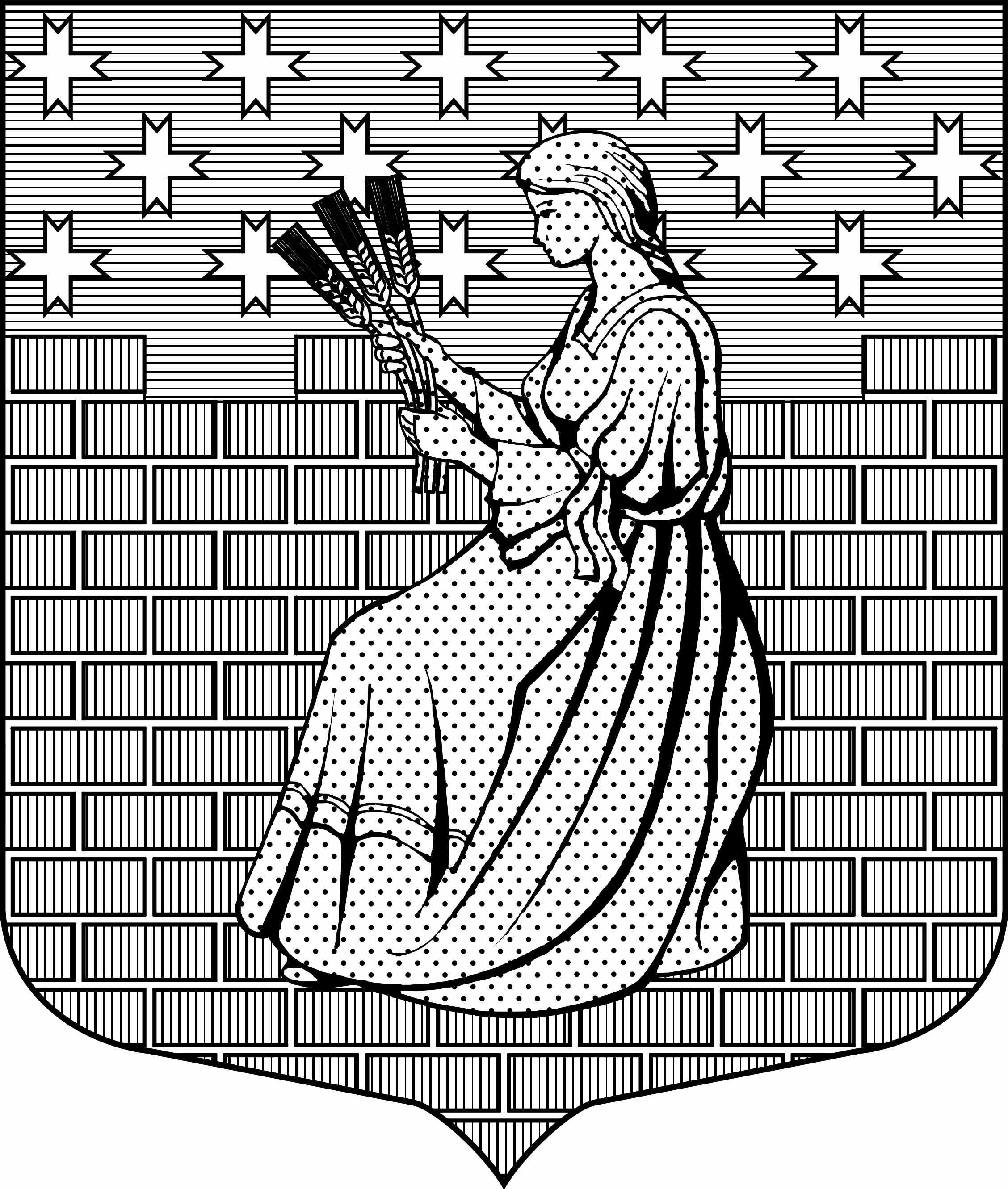 МУНИЦИПАЛЬНОЕ ОБРАЗОВАНИЕ“НОВОДЕВЯТКИНСКОЕ СЕЛЬСКОЕ ПОСЕЛЕНИЕ”ВСЕВОЛОЖСКОГО МУНИЦИПАЛЬНОГО РАЙОНАЛЕНИНГРАДСКОЙ ОБЛАСТИ_____________________________________________________________________________188661, РФ, Ленинградская обл., Всеволожский район, дер. Новое Девяткино дом 57 оф. 83  тел./факс (812) 595-74-44СОВЕТ ДЕПУТАТОВРЕШЕНИЕ «25» декабря  2019г.							 	                   №72/01-07    д. Новое Девяткино       О внесении изменений в решение совета депутатов МО «Новодевяткинское сельское поселение»от 05.12.2018 №97/01-07       Руководствуясь Федеральным законом 06 октября 2003г. № 131-ФЗ «Об общих принципах организации местного самоуправления в Российской Федерации», положениями ст. 9, 184 Бюджетного кодекса Российской Федерации, Положением о бюджетном процессе в МО «Новодевяткинское сельское поселение», утвержденным решением совета депутатов МО «Новодевяткинское сельское поселение» от 21 декабря 2011г. № 82/01-07, совет депутатов принял РЕШЕНИЕ:   1.Внести в решение  совета депутатов МО «Новодевяткинское сельское поселение»  от 05.12.2018 №97/01-07 «О бюджете муниципального образования «Новодевяткинское сельское поселение» на 2019 год и на плановый период 2020 и 2021 годов» (в редакции решений совета депутатов МО «Новодевяткинское сельское поселение»  от 30.01.2019 №03/01-07, от 24.04.2019 №21/01-07, от 12.09.2019 №39/01-07 «О внесении изменений в решение совета депутатов МО «Новодевяткинское сельское поселение» от 05.12.2018 № 97/01-07») следующие изменения:    1.1. Изложить статью 1 решения совета  депутатов МО «Новодевяткинское сельское поселение» 05.12.2018 №97/01-07 «О бюджете муниципального образования «Новодевяткинское сельское    поселение» на 2019 год и на плановый период 2020 и 2021 годов» в новой редакции:«1.Утвердить основные характеристики бюджета МО «Новодевяткинское сельское  поселение» на 2019 год:- прогнозируемый общий объем доходов бюджета МО «Новодевяткинское сельское поселение» в сумме  148 023,74 тысяч рублей, -общий объем расходов бюджета МО «Новодевяткинское сельское поселение» в сумме 149 908,60 тысяч рублей,- прогнозируемый дефицит бюджета МО «Новодевяткинское сельское поселение» 1884,86 тысяч рублей».    2. Утвердить основные характеристики бюджета МО «Новодевяткинское сельское поселение» на 2020 год и на 2021 год:- прогнозируемый общий объем доходов бюджета МО «Новодевяткинское сельское поселение» на 2020 год в сумме 221 535,05 тысяч рублей и на 2021 год в сумме 466 124,14 тысяч рублей,- общий объем расходов бюджета МО «Новодевяткинское сельское поселение» на 2020 год в сумме  222 550,00, тысяч рублей, в том числе условно утвержденные расходы в сумме 5 000,00 тысяч рублей, и на 2021 год в сумме 467 720,00 тысяч рублей, в том числе условно утвержденные расходы в сумме 13 424,00 тысяч рублей.- прогнозируемый дефицит бюджета МО «Новодевяткинское сельское поселение» на 2020 в сумме 1 014,95 тысяч рублей, на  2021 год в сумме 1 595,86 тысяч рублей .   3.Утвердить источники внутреннего финансирования дефицита бюджета  МО«Новодевяткинское сельское поселение» на 2019 год согласно приложению 1.   4.Утвердить источники внутреннего финансирования дефицита бюджета МО «Новодевяткинское сельское поселение» на 2020-2021  годы согласно приложению 2.   5.Утвердить объем резервного фонда администрации МО «Новодевяткинское сельское поселение»:- на 2019 год  в сумме    5,00 тысяч рублей;- на 2020 год в сумме 500,00 тысяч рублей;- на 2021 год в сумме 500,00 тысяч рублей.    Установить, что средства резервного фонда  по ликвидации чрезвычайных ситуаций природного и техногенного характера и последствий стихийных бедствий, а также последствий террористических актов распределяются в соответствии с правовыми актами администрации МО «Новодевяткинское сельское поселение»   6.Утвердить общий объем бюджетных ассигнований на исполнение публичных нормативных обязательств МО «Новодевяткинское сельское поселение»:    на 2019 год в сумме 18,18 тысяч рублей,    на 2020 год в сумме 19,70 тысяч рублей,    на 2021 год в сумме 19,70 тысяч рублей.      7. Утвердить объем бюджетных ассигнований дорожного фонда МО «Новодевяткинское сельское поселение»:     на 2019 год в сумме  6 732,92 тысяч рублей,    на 2020 год в сумме  5 000,00 тысяч рублей,    на 2021 год в сумме  8 175,88 тысяч рублей».      1.2.Дополнить статью 5 решения совета  депутатов МО «Новодевяткинское сельское поселение» от 05.12.2018 №97/01-07 «О бюджете муниципального образования «Новодевяткинское сельское    поселение» на 2019 год и на плановый период 2020 и 2021 годов» пунктом 6 следующего содержания:«6.Утвердить распределение бюджетных ассигнований по разделам и подразделам классификации расходов бюджетов :- на 2019 год согласно приложению 16 к настоящему решению,- на 2020 и 2021 годы согласно приложению 17 к настоящему решению».Изложить статью 6 решения совета  депутатов МО «Новодевяткинское сельское поселение» от 05.12.2018 №97/01-07 «О бюджете муниципального образования «Новодевяткинское сельское    поселение» на 2019 год и на плановый период 2020 и 2021 годов» в новой редакции:«1.Утвердить расходы на обеспечение деятельности совета депутатов  МО «Новодевяткинское сельское поселение»:на 2019 год в сумме 5 565,73 тысяч рублей;на 2020 год в сумме 5 565,00 тысяч рублей;на 2021 год в сумме 5 565,00 тысяч рублей.  2. Утвердить расходы на обеспечение деятельности администрации МО «Новодевяткинское сельское поселение»:на 2019 год в сумме 15 366,25 тысяч рублей;на 2020 год в сумме 16 172,00 тысяч рублей;на 2021 год в сумме 16 172,00 тысяч рублей.     3.  Установить, что для расчета должностных окладов (окладов) работников мунциипальных казенных учреждений МО «Новодевяткинское сельское поселение» с 01.01.2019г. применяется расчетная величина в размере 9 555 рублей».      1.4. Статью 8 и приложение 16 решения совета  депутатов МО «Новодевяткинское сельское поселение» от 05.12.2018 №97/01-07 «О бюджете муниципального образования «Новодевяткинское сельское    поселение» на 2019 год и на плановый период 2020 и 2021 годов» исключить. Изложить статью 9 решения совета  депутатов МО «Новодевяткинское сельское поселение» от 05.12.2018 №97/01-07 «О бюджете муниципального образования «Новодевяткинское сельское    поселение» на 2019 год и на плановый период 2020 и 2021 годов» в новой редакции:«1. Установить верхний предел внутреннего муниципального долга МО «Новодевяткинское сельское поселение» на  01.01.2020г.в размере 17 926,00 тыс.руб., в том числе по муниципальным гарантиям – 0 тыс.руб , на 01.01.2021г. в размере 18 070,00 тыс.руб., в том числе по муниципальным гарантиям – 0 тыс.руб., на 01.01.2022г. в размере 1 870,00  тыс.руб., в том числе по муниципальным гарантиям – 0 тыс.руб.Установить предельный объем внутреннего муниципального долга МО «Новодевяткинское сельское поселение»: в течение 2019 года - в сумме 27 233,00 тыс. рублей; в течение 2020 года - в сумме 21 520,00 тыс. рублей; в течение 2021 года – в сумме 5 713,00 тыс. рублей.»2.  Утвердить Программу муниципальных заимствований МО «Новодевяткинское сельское поселение» на 2019 год и на плановый период 2020 и 2021гг. согласно приложению 15 к настоящему решению».3. Установить объем расходов на обслуживание муниципального долга МО «Новодевяткинское сельское поселение»:на 2019 год в сумме  2 233,36 тысяч рублей;на 2020 год в сумме     741,10 тысяч рублей;на 2021 год в сумме     187,72 тысяч рублей.»    1.5. Изложить приложения №1,2,3,4,5,7,8,9,10,11,12,13,14,15 к решению совета  депутатов МО «Новодевяткинское  сельское поселение» от 05.12.2018 №97/01-07 «О бюджете муниципального образования «Новодевяткинское сельское поселение» на 2019 год и на плановый период 2020 и 2021 годов» в новых редакциях, согласно приложениям №1,2,3,4,5,7,8,9,10,11,12,13,14,15 к настоящему решению соответственно.2. Опубликовать настоящее решение в газете «Вести» и разместить  на официальном сайте МО «Новодевяткинское сельское поселение».3. Контроль за исполнением данного решения возложить на комиссию по бюджету, налогам и     сборам, экономике и тарифам.Глава муниципального образования                                		             	  Д.А.МайоровМУНИЦИПАЛЬНОЕ ОБРАЗОВАНИЕ“НОВОДЕВЯТКИНСКОЕ СЕЛЬСКОЕ ПОСЕЛЕНИЕ”ВСЕВОЛОЖСКОГО МУНИЦИПАЛЬНОГО РАЙОНАЛЕНИНГРАДСКОЙ ОБЛАСТИ_____________________________________________________________________________188661, РФ, Ленинградская обл., Всеволожский район, дер. Новое Девяткино дом 57 оф. 83  тел./факс (812) 595-74-44СОВЕТ ДЕПУТАТОВРЕШЕНИЕ «25» декабря  2019г.							 	                   №72/01-07    д. Новое Девяткино       О внесении изменений в решение совета депутатов МО «Новодевяткинское сельское поселение»от 05.12.2018 №97/01-07       Руководствуясь Федеральным законом 06 октября 2003г. № 131-ФЗ «Об общих принципах организации местного самоуправления в Российской Федерации», положениями ст. 9, 184 Бюджетного кодекса Российской Федерации, Положением о бюджетном процессе в МО «Новодевяткинское сельское поселение», утвержденным решением совета депутатов МО «Новодевяткинское сельское поселение» от 21 декабря 2011г. № 82/01-07, совет депутатов принял РЕШЕНИЕ:   1.Внести в решение  совета депутатов МО «Новодевяткинское сельское поселение»  от 05.12.2018 №97/01-07 «О бюджете муниципального образования «Новодевяткинское сельское поселение» на 2019 год и на плановый период 2020 и 2021 годов» (в редакции решений совета депутатов МО «Новодевяткинское сельское поселение»  от 30.01.2019 №03/01-07, от 24.04.2019 №21/01-07, от 12.09.2019 №39/01-07 «О внесении изменений в решение совета депутатов МО «Новодевяткинское сельское поселение» от 05.12.2018 № 97/01-07») следующие изменения:    1.1. Изложить статью 1 решения совета  депутатов МО «Новодевяткинское сельское поселение» 05.12.2018 №97/01-07 «О бюджете муниципального образования «Новодевяткинское сельское    поселение» на 2019 год и на плановый период 2020 и 2021 годов» в новой редакции:«1.Утвердить основные характеристики бюджета МО «Новодевяткинское сельское  поселение» на 2019 год:- прогнозируемый общий объем доходов бюджета МО «Новодевяткинское сельское поселение» в сумме  148 023,74 тысяч рублей, -общий объем расходов бюджета МО «Новодевяткинское сельское поселение» в сумме 149 908,60 тысяч рублей,- прогнозируемый дефицит бюджета МО «Новодевяткинское сельское поселение» 1884,86 тысяч рублей».    2. Утвердить основные характеристики бюджета МО «Новодевяткинское сельское поселение» на 2020 год и на 2021 год:- прогнозируемый общий объем доходов бюджета МО «Новодевяткинское сельское поселение» на 2020 год в сумме 221 535,05 тысяч рублей и на 2021 год в сумме 466 124,14 тысяч рублей,- общий объем расходов бюджета МО «Новодевяткинское сельское поселение» на 2020 год в сумме  222 550,00, тысяч рублей, в том числе условно утвержденные расходы в сумме 5 000,00 тысяч рублей, и на 2021 год в сумме 467 720,00 тысяч рублей, в том числе условно утвержденные расходы в сумме 13 424,00 тысяч рублей.- прогнозируемый дефицит бюджета МО «Новодевяткинское сельское поселение» на 2020 в сумме 1 014,95 тысяч рублей, на  2021 год в сумме 1 595,86 тысяч рублей .   3.Утвердить источники внутреннего финансирования дефицита бюджета  МО«Новодевяткинское сельское поселение» на 2019 год согласно приложению 1.   4.Утвердить источники внутреннего финансирования дефицита бюджета МО «Новодевяткинское сельское поселение» на 2020-2021  годы согласно приложению 2.   5.Утвердить объем резервного фонда администрации МО «Новодевяткинское сельское поселение»:- на 2019 год  в сумме    5,00 тысяч рублей;- на 2020 год в сумме 500,00 тысяч рублей;- на 2021 год в сумме 500,00 тысяч рублей.    Установить, что средства резервного фонда  по ликвидации чрезвычайных ситуаций природного и техногенного характера и последствий стихийных бедствий, а также последствий террористических актов распределяются в соответствии с правовыми актами администрации МО «Новодевяткинское сельское поселение»   6.Утвердить общий объем бюджетных ассигнований на исполнение публичных нормативных обязательств МО «Новодевяткинское сельское поселение»:    на 2019 год в сумме 18,18 тысяч рублей,    на 2020 год в сумме 19,70 тысяч рублей,    на 2021 год в сумме 19,70 тысяч рублей.      7. Утвердить объем бюджетных ассигнований дорожного фонда МО «Новодевяткинское сельское поселение»:     на 2019 год в сумме  6 732,92 тысяч рублей,    на 2020 год в сумме  5 000,00 тысяч рублей,    на 2021 год в сумме  8 175,88 тысяч рублей».      1.2.Дополнить статью 5 решения совета  депутатов МО «Новодевяткинское сельское поселение» от 05.12.2018 №97/01-07 «О бюджете муниципального образования «Новодевяткинское сельское    поселение» на 2019 год и на плановый период 2020 и 2021 годов» пунктом 6 следующего содержания:«6.Утвердить распределение бюджетных ассигнований по разделам и подразделам классификации расходов бюджетов :- на 2019 год согласно приложению 16 к настоящему решению,- на 2020 и 2021 годы согласно приложению 17 к настоящему решению».Изложить статью 6 решения совета  депутатов МО «Новодевяткинское сельское поселение» от 05.12.2018 №97/01-07 «О бюджете муниципального образования «Новодевяткинское сельское    поселение» на 2019 год и на плановый период 2020 и 2021 годов» в новой редакции:«1.Утвердить расходы на обеспечение деятельности совета депутатов  МО «Новодевяткинское сельское поселение»:на 2019 год в сумме 5 565,73 тысяч рублей;на 2020 год в сумме 5 565,00 тысяч рублей;на 2021 год в сумме 5 565,00 тысяч рублей.  2. Утвердить расходы на обеспечение деятельности администрации МО «Новодевяткинское сельское поселение»:на 2019 год в сумме 15 366,25 тысяч рублей;на 2020 год в сумме 16 172,00 тысяч рублей;на 2021 год в сумме 16 172,00 тысяч рублей.     3.  Установить, что для расчета должностных окладов (окладов) работников мунциипальных казенных учреждений МО «Новодевяткинское сельское поселение» с 01.01.2019г. применяется расчетная величина в размере 9 555 рублей».      1.4. Статью 8 и приложение 16 решения совета  депутатов МО «Новодевяткинское сельское поселение» от 05.12.2018 №97/01-07 «О бюджете муниципального образования «Новодевяткинское сельское    поселение» на 2019 год и на плановый период 2020 и 2021 годов» исключить. Изложить статью 9 решения совета  депутатов МО «Новодевяткинское сельское поселение» от 05.12.2018 №97/01-07 «О бюджете муниципального образования «Новодевяткинское сельское    поселение» на 2019 год и на плановый период 2020 и 2021 годов» в новой редакции:«1. Установить верхний предел внутреннего муниципального долга МО «Новодевяткинское сельское поселение» на  01.01.2020г.в размере 17 926,00 тыс.руб., в том числе по муниципальным гарантиям – 0 тыс.руб , на 01.01.2021г. в размере 18 070,00 тыс.руб., в том числе по муниципальным гарантиям – 0 тыс.руб., на 01.01.2022г. в размере 1 870,00  тыс.руб., в том числе по муниципальным гарантиям – 0 тыс.руб.Установить предельный объем внутреннего муниципального долга МО «Новодевяткинское сельское поселение»: в течение 2019 года - в сумме 27 233,00 тыс. рублей; в течение 2020 года - в сумме 21 520,00 тыс. рублей; в течение 2021 года – в сумме 5 713,00 тыс. рублей.»2.  Утвердить Программу муниципальных заимствований МО «Новодевяткинское сельское поселение» на 2019 год и на плановый период 2020 и 2021гг. согласно приложению 15 к настоящему решению».3. Установить объем расходов на обслуживание муниципального долга МО «Новодевяткинское сельское поселение»:на 2019 год в сумме  2 233,36 тысяч рублей;на 2020 год в сумме     741,10 тысяч рублей;на 2021 год в сумме     187,72 тысяч рублей.»    1.5. Изложить приложения №1,2,3,4,5,7,8,9,10,11,12,13,14,15 к решению совета  депутатов МО «Новодевяткинское  сельское поселение» от 05.12.2018 №97/01-07 «О бюджете муниципального образования «Новодевяткинское сельское поселение» на 2019 год и на плановый период 2020 и 2021 годов» в новых редакциях, согласно приложениям №1,2,3,4,5,7,8,9,10,11,12,13,14,15 к настоящему решению соответственно.2. Опубликовать настоящее решение в газете «Вести» и разместить  на официальном сайте МО «Новодевяткинское сельское поселение».3. Контроль за исполнением данного решения возложить на комиссию по бюджету, налогам и     сборам, экономике и тарифам.Глава муниципального образования                                		             	  Д.А.МайоровКод бюджетной классификации НаименованиеСумма на 2019 год, тыс.руб.Код бюджетной классификации НаименованиеСумма на 2019 год, тыс.руб.001 01 02 00 00 00 0000 000Кредиты кредитных организаций в валюте Российской Федерации698,93001 01 02 00 00 10 0000 710Получение кредитов от кредитных организаций бюджетами сельских поселений в валюте Российской Федерации19 135, 93001 01 02 00 00 10 0000 810Погашение бюджетами сельских поселений кредитов от кредитных организаций в валюте Российской Федерации-18 437,00001 01 05 00 00 00 0000 000Изменение остатков средств, в том числе:1 185,93001 01 05 02 01 10 0000 510Увеличение прочих остатков денежных средств бюджетов сельских поселений- 167 159,67001 01 05 02 01 10 0000 610Уменьшение прочих остатков денежных средств бюджетов сельских поселений168 345,60Всего1 884,86Код бюджетной классификации НаименованиеСумма на2020 год,тыс.руб.Сумма на2021 год,тыс.руб.001 01 02 00 00 00 0000 000Кредиты кредитных организаций в валюте Российской Федерации144,00- 16 200,00001 01 02 00 00 10 0000 710Получение кредитов от кредитных организаций бюджетами сельских поселений в валюте Российской Федерации14 000,000001 01 02 00 00 10 0000 810Погашение бюджетами сельских поселений кредитов от кредитных организаций в валюте Российской Федерации-13 856,00-16 200,00001 01 05 00 00 00 0000 000Изменение остатков средств, в том числе:870,9517 795,86001 01 05 02 01 10 0000 510Увеличение прочих остатков денежных средств бюджетов сельских поселений-235 535,05- 466 124,140001 01 05 02 01 10 0000 610Уменьшение прочих остатков денежных средств бюджетов сельских поселений236 406,00483  920,00Всего1 014,951 595,86Наименование кода поступлений в бюджет, группы, подгруппы, статьи, подстатьи, элемента, подвида доходов, классификации операций сектора государственного управленияКод бюджетной классификации Российской ФедерацииКод бюджетной классификации Российской ФедерацииСумма на 2019 год,тыс.руб.Наименование кода поступлений в бюджет, группы, подгруппы, статьи, подстатьи, элемента, подвида доходов, классификации операций сектора государственного управленияКод бюджетной классификации Российской ФедерацииКод бюджетной классификации Российской ФедерацииСумма на 2019 год,тыс.руб.Наименование кода поступлений в бюджет, группы, подгруппы, статьи, подстатьи, элемента, подвида доходов, классификации операций сектора государственного управленияКод бюджетной классификации Российской ФедерацииКод бюджетной классификации Российской ФедерацииСумма на 2019 год,тыс.руб.НАЛОГОВЫЕ И НЕНАЛОГОВЫЕ ДОХОДЫ000 1 00 00000 00 0000 000 000 1 00 00000 00 0000 000 78 464,14Налоговые доходы74 315,38НАЛОГИ НА ПРИБЫЛЬ, ДОХОДЫ000 1 01 00000 00 0000 000 000 1 01 00000 00 0000 000 26 995,34Налог на доходы физических лиц182 1 01 02000 01 0000 110 182 1 01 02000 01 0000 110 26 995,34Налог на доходы физических лиц с доходов, источником которых является налоговый агент, за исключением доходов, в отношении которых исчисление и уплата налога осуществляются в соответствии со статьями 227, 227.1 и 228 Налогового кодекса Российской Федерации182 1 01 02010 01 0000 110 182 1 01 02010 01 0000 110 26 276,38Налог на доходы физических лиц с доходов, источником которых является налоговый агент, за исключением доходов, в отношении которых исчисление и уплата налога осуществляются в соответствии со статьями 227, 227.1 и 228 Налогового кодекса Российской Федерации (сумма платежа (перерасчеты, недоимка и задолженность по соответствующему платежу, в том числе по отмененному)182 1 01 02010 01 1000 110 182 1 01 02010 01 1000 110 26 200,00Налог на доходы физических лиц с доходов, источником которых является налоговый агент, за исключением доходов, в отношении которых исчисление и уплата налога осуществляются в соответствии со статьями 227, 227.1 и 228 Налогового кодекса Российской Федерации (пени по соответствующему платежу)182 1 01 02010 01 2100 110 182 1 01 02010 01 2100 110 20,65Налог на доходы физических лиц с доходов, источником которых является налоговый агент, за исключением доходов, в отношении которых исчисление и уплата налога осуществляются в соответствии со статьями 227, 227.1 и 228 Налогового кодекса Российской Федерации (суммы денежных взысканий (штрафов) по соответствующему платежу согласно законодательству Российской Федерации)182 1 01 02010 01 3000 110 182 1 01 02010 01 3000 110 55,73Налог на доходы физических лиц с доходов, полученных от осуществления деятельности физическими лицами, зарегистрированными в качестве индивидуальных предпринимателей, нотариусов, занимающихся частной практикой, адвокатов, учредивших адвокатские кабинеты, и других лиц, занимающихся частной практикой в соответствии со статьей 227 Налогового кодекса Российской Федерации182 1 01 02020 01 0000 110 182 1 01 02020 01 0000 110 367,50Налог на доходы физических лиц с доходов, полученных от осуществления деятельности физическими лицами, зарегистрированными в качестве индивидуальных предпринимателей, нотариусов, занимающихся частной практикой, адвокатов, учредивших адвокатские кабинеты, и других лиц, занимающихся частной практикой в соответствии со статьей 227 Налогового кодекса Российской Федерации (сумма платежа (перерасчеты, недоимка и задолженность по соответствующему платежу, в том числе по отмененному)182 1 01 02020 01 1000 110 182 1 01 02020 01 1000 110 366,33Налог на доходы физических лиц с доходов, полученных от осуществления деятельности физическими лицами, зарегистрированными в качестве индивидуальных предпринимателей, нотариусов, занимающихся частной практикой, адвокатов, учредивших адвокатские кабинеты, и других лиц, занимающихся частной практикой в соответствии со статьей 227 Налогового кодекса Российской Федерации (пени по соответствующему платежу)182 1 01 02020 01 2100 110 182 1 01 02020 01 2100 110 1,17Налог на доходы физических лиц с доходов, полученных физическими лицами в соответствии со статьей 228 Налогового кодекса Российской Федерации182 1 01 02030 01 0000 110 182 1 01 02030 01 0000 110 351,46Налог на доходы физических лиц с доходов, полученных физическими лицами в соответствии со статьей 228 Налогового кодекса Российской Федерации (сумма платежа (перерасчеты, недоимка и задолженность по соответствующему платежу, в том числе по отмененному)182 1 01 02030 01 1000 110 182 1 01 02030 01 1000 110 348,19Налог на доходы физических лиц с доходов, полученных физическими лицами в соответствии со статьей 228 Налогового кодекса Российской Федерации (пени по соответствующему платежу)182 1 01 02030 01 2100 110 182 1 01 02030 01 2100 110 2,28Налог на доходы физических лиц с доходов, полученных физическими лицами в соответствии со статьей 228 Налогового кодекса Российской Федерации (суммы денежных взысканий (штрафов) по соответствующему платежу согласно законодательству Российской Федерации)182 1 01 02030 01 3000 110 182 1 01 02030 01 3000 110 0,99НАЛОГИ НА ТОВАРЫ (РАБОТЫ, УСЛУГИ), РЕАЛИЗУЕМЫЕ НА ТЕРРИТОРИИ РОССИЙСКОЙ ФЕДЕРАЦИИ000 1 03 00000 00 0000 000 000 1 03 00000 00 0000 000 435,21Акцизы по подакцизным товарам (продукции), производимым на территории Российской Федерации100 1 03 02000 01 0000 110 100 1 03 02000 01 0000 110 435,21Доходы от уплаты акцизов на дизельное топливо, подлежащие распределению между бюджетами субъектов Российской Федерации и местными бюджетами с учетом установленных дифференцированных нормативов отчислений в местные бюджеты100 1 03 02230 01 0000 110 100 1 03 02230 01 0000 110 185,14Доходы от уплаты акцизов на дизельное топливо, подлежащие распределению между бюджетами субъектов Российской Федерации и местными бюджетами с учетом установленных дифференцированных нормативов отчислений в местные бюджеты (по нормативам, установленным Федеральным законом о федеральном бюджете в целях формирования дорожных фондов субъектов Российской Федерации)100 1 03 02231 01 0000 110 100 1 03 02231 01 0000 110 185,14Доходы от уплаты акцизов на моторные масла для дизельных и (или) карбюраторных (инжекторных) двигателей, подлежащие распределению между бюджетами субъектов Российской Федерации и местными бюджетами с учетом установленных дифференцированных нормативов отчислений в местные бюджеты100 1 03 02240 01 0000 110 100 1 03 02240 01 0000 110 1,36Доходы от уплаты акцизов на моторные масла для дизельных и (или) карбюраторных (инжекторных) двигателей, подлежащие распределению между бюджетами субъектов Российской Федерации и местными бюджетами с учетом установленных дифференцированных нормативов отчислений в местные бюджеты (по нормативам, установленным Федеральным законом о федеральном бюджете в целях формирования дорожных фондов субъектов Российской Федерации)100 1 03 02241 01 0000 110 100 1 03 02241 01 0000 110 1,36Доходы от уплаты акцизов на автомобильный бензин, подлежащие распределению между бюджетами субъектов Российской Федерации и местными бюджетами с учетом установленных дифференцированных нормативов отчислений в местные бюджеты100 1 03 02250 01 0000 110 100 1 03 02250 01 0000 110 248,71Доходы от уплаты акцизов на автомобильный бензин, подлежащие распределению между бюджетами субъектов Российской Федерации и местными бюджетами с учетом установленных дифференцированных нормативов отчислений в местные бюджеты (по нормативам, установленным Федеральным законом о федеральном бюджете в целях формирования дорожных фондов субъектов Российской Федерации)100 1 03 02251 01 0000 110 100 1 03 02251 01 0000 110 248,71НАЛОГИ НА СОВОКУПНЫЙ ДОХОД000 1 05 00000 00 0000 000 000 1 05 00000 00 0000 000 3,02Единый сельскохозяйственный налог182 1 05 03000 01 0000 110 182 1 05 03000 01 0000 110 3,02Единый сельскохозяйственный налог182 1 05 03010 01 0000 110 182 1 05 03010 01 0000 110 3,02Единый сельскохозяйственный налог (сумма платежа (перерасчеты, недоимка и задолженность по соответствующему платежу, в том числе по отмененному)182 1 05 03010 01 1000 110 182 1 05 03010 01 1000 110 0,94Единый сельскохозяйственный налог (пени по соответствующему платежу)182 1 05 03010 01 2100 110 182 1 05 03010 01 2100 110 0,08Единый сельскохозяйственный налог (суммы денежных взысканий (штрафов) по соответствующему платежу согласно законодательству Российской Федерации)182 1 05 03010 01 3000 110 182 1 05 03010 01 3000 110 2,00НАЛОГИ НА ИМУЩЕСТВО000 1 06 00000 00 0000 000 000 1 06 00000 00 0000 000 46 881,80Налог на имущество физических лиц182 1 06 01000 00 0000 110 182 1 06 01000 00 0000 110 3 773,14Налог на имущество физических лиц, взимаемый по ставкам, применяемым к объектам налогообложения, расположенным в границах сельских поселений182 1 06 01030 10 0000 110 182 1 06 01030 10 0000 110 3 773,14Налог на имущество физических лиц, взимаемый по ставкам, применяемым к объектам налогообложения, расположенным в границах сельских поселений (сумма платежа (перерасчеты, недоимка и задолженность по соответствующему платежу, в том числе по отмененному)182 1 06 01030 10 1000 110 182 1 06 01030 10 1000 110 3 720,00Налог на имущество физических лиц, взимаемый по ставкам, применяемым к объектам налогообложения, расположенным в границах сельских поселений (пени по соответствующему платежу)182 1 06 01030 10 2100 110 182 1 06 01030 10 2100 110 53,13Земельный налог182 1 06 06000 00 0000 110 182 1 06 06000 00 0000 110 43 108,67Земельный налог с организаций182 1 06 06030 00 0000 110 182 1 06 06030 00 0000 110 41 128,94Земельный налог с организаций, обладающих земельным участком, расположенным в границах сельских поселений182 1 06 06033 10 0000 110 182 1 06 06033 10 0000 110 41 128,94Земельный налог с организаций, обладающих земельным участком, расположенным в границах сельских поселений (сумма платежа (перерасчеты, недоимка и задолженность по соответствующему платежу, в том числе по отмененному)182 1 06 06033 10 1000 110 182 1 06 06033 10 1000 110 41 000,00Земельный налог с организаций, обладающих земельным участком, расположенным в границах сельских поселений (пени по соответствующему платежу)182 1 06 06033 10 2100 110 182 1 06 06033 10 2100 110 127,94Земельный налог с организаций, обладающих земельным участком, расположенным в границах сельских поселений (суммы денежных взысканий (штрафов) по соответствующему платежу согласно законодательству Российской Федерации)182 1 06 06033 10 3000 110 182 1 06 06033 10 3000 110 1,00Земельный налог с физических лиц182 1 06 06040 00 0000 110 182 1 06 06040 00 0000 110 1 979,73Земельный налог с физических лиц, обладающих земельным участком, расположенным в границах сельских поселений182 1 06 06043 10 0000 110 182 1 06 06043 10 0000 110 1 979,73Земельный налог с физических лиц, обладающих земельным участком, расположенным в границах сельских поселений (сумма платежа (перерасчеты, недоимка и задолженность по соответствующему платежу, в том числе по отмененному)182 1 06 06043 10 1000 110 182 1 06 06043 10 1000 110 1 965,00Земельный налог с физических лиц, обладающих земельным участком, расположенным в границах сельских поселений (пени по соответствующему платежу)182 1 06 06043 10 2100 110 182 1 06 06043 10 2100 110 14,73Неналоговые доходы4 148,76ДОХОДЫ ОТ ИСПОЛЬЗОВАНИЯ ИМУЩЕСТВА, НАХОДЯЩЕГОСЯ В ГОСУДАРСТВЕННОЙ И МУНИЦИПАЛЬНОЙ СОБСТВЕННОСТИ000 1 11 00000 00 0000 000 000 1 11 00000 00 0000 000 1 873,80Доходы, получаемые в виде арендной либо иной платы за передачу в возмездное пользование государственного и муниципального имущества (за исключением имущества бюджетных и автономных учреждений, а также имущества государственных и муниципальных унитарных предприятий, в том числе казенных)001 1 11 05000 00 0000 120 001 1 11 05000 00 0000 120 573,80Доходы от сдачи в аренду имущества, составляющего государственную (муниципальную) казну (за исключением земельных участков)001 1 11 05070 00 0000 120 001 1 11 05070 00 0000 120 573,80Доходы от сдачи в аренду имущества, составляющего казну сельских поселений (за исключением земельных участков)001 1 11 05075 10 0000 120 001 1 11 05075 10 0000 120 573,80Прочие доходы от использования имущества и прав, находящихся в государственной и муниципальной собственности (за исключением имущества бюджетных и автономных учреждений, а также имущества государственных и муниципальных унитарных предприятий, в том числе казенных)001 1 11 09000 00 0000 120 001 1 11 09000 00 0000 120 1 300,00Прочие поступления от использования имущества, находящегося в государственной и муниципальной собственности (за исключением имущества бюджетных и автономных учреждений, а также имущества государственных и муниципальных унитарных предприятий, в том числе казенных)001 1 11 09040 00 0000 120 001 1 11 09040 00 0000 120 1 300,00Прочие поступления от использования имущества, находящегося в собственности сельских поселений (за исключением имущества муниципальных бюджетных и автономных учреждений, а также имущества муниципальных унитарных предприятий, в том числе казенных)001 1 11 09045 10 0000 120 001 1 11 09045 10 0000 120 1 300,00ДОХОДЫ ОТ ОКАЗАНИЯ ПЛАТНЫХ УСЛУГ И КОМПЕНСАЦИИ ЗАТРАТ ГОСУДАРСТВА000 1 13 00000 00 0000 000 000 1 13 00000 00 0000 000 2 100,00Доходы от оказания платных услуг (работ)001 1 13 01000 00 0000 130 001 1 13 01000 00 0000 130 2 100,00Прочие доходы от оказания платных услуг (работ)001 1 13 01990 00 0000 130 001 1 13 01990 00 0000 130 2 100,00Прочие доходы от оказания платных услуг (работ) получателями средств бюджетов сельских поселений001 1 13 01995 10 0000 130 001 1 13 01995 10 0000 130 2 100,00ШТРАФЫ, САНКЦИИ, ВОЗМЕЩЕНИЕ УЩЕРБА000 1 16 00000 00 0000 000 000 1 16 00000 00 0000 000 174,96Прочие поступления от денежных взысканий (штрафов) и иных сумм в возмещение ущерба000 1 16 90000 00 0000 140 000 1 16 90000 00 0000 140 174,96Прочие поступления от денежных взысканий (штрафов) и иных сумм в возмещение ущерба, зачисляемые в бюджеты сельских поселений000 1 16 90050 10 0000 140 000 1 16 90050 10 0000 140 174,96Прочие поступления от денежных взысканий (штрафов) и иных сумм в возмещение ущерба, зачисляемые в бюджеты сельских поселений001 1 16 90050 10 0000 140 001 1 16 90050 10 0000 140 123,96Прочие поступления от денежных взысканий (штрафов) и иных сумм в возмещение ущерба, зачисляемые в бюджеты сельских поселений (федеральные государственные органы, Банк России, органы управления государственными внебюджетными фондами Российской Федерации)141 1 16 90050 10 6000 140 141 1 16 90050 10 6000 140 51,00БЕЗВОЗМЕЗДНЫЕ ПОСТУПЛЕНИЯ000 2 00 00000 00 0000 000 000 2 00 00000 00 0000 000 69 559,61БЕЗВОЗМЕЗДНЫЕ ПОСТУПЛЕНИЯ ОТ НЕРЕЗИДЕНТОВ000 2 01 00000 00 0000 000 000 2 01 00000 00 0000 000 444,51Безвозмездные поступления от нерезидентов в бюджеты сельских поселений001 2 01 05000 10 0000 150 001 2 01 05000 10 0000 150 444,51Предоставление нерезидентами грантов для получателей средств бюджетов сельских поселений001 2 01 05010 10 0000 150 001 2 01 05010 10 0000 150 444,51БЕЗВОЗМЕЗДНЫЕ ПОСТУПЛЕНИЯ ОТ ДРУГИХ БЮДЖЕТОВ БЮДЖЕТНОЙ СИСТЕМЫ РОССИЙСКОЙ ФЕДЕРАЦИИ000 2 02 00000 00 0000 000 000 2 02 00000 00 0000 000 54 065,10Дотации бюджетам бюджетной системы Российской Федерации001 2 02 10000 00 0000 150 001 2 02 10000 00 0000 150 29 841,10Дотации на выравнивание бюджетной обеспеченности001 2 02 15001 00 0000 150 001 2 02 15001 00 0000 150 29 841,10Дотации бюджетам сельских поселений на выравнивание бюджетной обеспеченности001 2 02 15001 10 0000 150 001 2 02 15001 10 0000 150 29 841,10Субсидии бюджетам бюджетной системы Российской Федерации (межбюджетные субсидии)001 2 02 20000 00 0000 150 001 2 02 20000 00 0000 150 19 647,50Субсидии бюджетам на софинансирование капитальных вложений в объекты государственной (муниципальной) собственности001 2 02 20077 00 0000 150 001 2 02 20077 00 0000 150 15 000,00Субсидии бюджетам сельских поселений на софинансирование капитальных вложений в объекты муниципальной собственности001 2 02 20077 10 0000 150 001 2 02 20077 10 0000 150 15 000,00Субсидии бюджетам на осуществление дорожной деятельности в отношении автомобильных дорог общего пользования, а также капитального ремонта и ремонта дворовых территорий многоквартирных домов, проездов к дворовым территориям многоквартирных домов населенных пунктов001 2 02 20216 00 0000 150 001 2 02 20216 00 0000 150 171,90Субсидии бюджетам сельских поселений на осуществление дорожной деятельности в отношении автомобильных дорог общего пользования, а также капитального ремонта и ремонта дворовых территорий многоквартирных домов, проездов к дворовым территориям многоквартирных домов населенных пунктов001 2 02 20216 10 0000 150 001 2 02 20216 10 0000 150 171,90Прочие субсидии001 2 02 29999 00 0000 150 001 2 02 29999 00 0000 150 4 475,60Прочие субсидии бюджетам сельских поселений001 2 02 29999 10 0000 150 001 2 02 29999 10 0000 150 4 475,60Субвенции бюджетам бюджетной системы Российской Федерации001 2 02 30000 00 0000 150 001 2 02 30000 00 0000 150 841,74Субвенции местным бюджетам на выполнение передаваемых полномочий субъектов Российской Федерации001 2 02 30024 00 0000 150 001 2 02 30024 00 0000 150 7,04Субвенции бюджетам сельских поселений на выполнение передаваемых полномочий субъектов Российской Федерации001 2 02 30024 10 0000 150 001 2 02 30024 10 0000 150 7,04Субвенции бюджетам на осуществление первичного воинского учета на территориях, где отсутствуют военные комиссариаты001 2 02 35118 00 0000 150 001 2 02 35118 00 0000 150 834,70Субвенции бюджетам сельских поселений на осуществление первичного воинского учета на территориях, где отсутствуют военные комиссариаты001 2 02 35118 10 0000 150 001 2 02 35118 10 0000 150 834,70Иные межбюджетные трансферты001 2 02 40000 00 0000 150 001 2 02 40000 00 0000 150 3 734,76Межбюджетные трансферты, передаваемые бюджетам муниципальных образований на осуществление части полномочий по решению вопросов местного значения в соответствии с заключенными соглашениями001 2 02 40014 00 0000 150 001 2 02 40014 00 0000 150 1,00Межбюджетные трансферты, передаваемые бюджетам сельских поселений из бюджетов муниципальных районов на осуществление части полномочий по решению вопросов местного значения в соответствии с заключенными соглашениями001 2 02 40014 10 0000 150 001 2 02 40014 10 0000 150 1,00Межбюджетные трансферты, передаваемые бюджетам для компенсации дополнительных расходов, возникших в результате решений, принятых органами власти другого уровня001 2 02 45160 00 0000 150 001 2 02 45160 00 0000 150 3 500,00Межбюджетные трансферты, передаваемые бюджетам сельских поселений для компенсации дополнительных расходов, возникших в результате решений, принятых органами власти другого уровня001 2 02 45160 10 0000 150 001 2 02 45160 10 0000 150 3 500,00Межбюджетные трансферты, передаваемые бюджетам за достижение показателей деятельности органов исполнительной власти субъектов Российской Федерации001 2 02 45550 00 0000 150 001 2 02 45550 00 0000 150 133,46Межбюджетные трансферты, передаваемые бюджетам сельских поселений за достижение показателей деятельности органов исполнительной власти субъектов Российской Федерации001 2 02 45550 10 0000 150 001 2 02 45550 10 0000 150 133,46Прочие межбюджетные трансферты, передаваемые бюджетам001 2 02 49999 00 0000 150 001 2 02 49999 00 0000 150 100,30Прочие межбюджетные трансферты, передаваемые бюджетам сельских поселений001 2 02 49999 10 0000 150 001 2 02 49999 10 0000 150 100,30ПРОЧИЕ БЕЗВОЗМЕЗДНЫЕ ПОСТУПЛЕНИЯ000 2 07 00000 00 0000 000 000 2 07 00000 00 0000 000 15 050,00Прочие безвозмездные поступления в бюджеты сельских поселений001 2 07 05000 10 0000 150 001 2 07 05000 10 0000 150 15 050,00Прочие безвозмездные поступления в бюджеты сельских поселений001 2 07 05030 10 0000 150 001 2 07 05030 10 0000 150 15 050,00ИТОГО ДОХОДОВИТОГО ДОХОДОВ148 023,74148 023,74Наименование кода поступлений в бюджет, группы, подгруппы, статьи, подстатьи, элемента, подвида доходов, классификации операций сектора государственного управленияГлавный администраторКод бюджетной классификации Российской ФедерацииПлан на 2020 год  в тыс.руб.План на 2021  год  в тыс.руб.НАЛОГОВЫЕ И НЕНАЛОГОВЫЕ ДОХОДЫ0001 00 00000 00 0000 000 79 769,60137 844,90Налоговые доходы75 504,6058 623,10НАЛОГИ НА ПРИБЫЛЬ, ДОХОДЫ0001 01 00000 00 0000 000 29 338,5030 922,80Налог на доходы физических лиц1821 01 02000 01 0000 110 29 338,5030 922,80Налог на доходы физических лиц с доходов, источником которых является налоговый агент, за исключением доходов, в отношении которых исчисление и уплата налога осуществляются в соответствии со статьями 227, 2271 и 228 Налогового кодекса Российской Федерации1821 01 02010 01 0000 110 28 681,5030 265,80Налог на доходы физических лиц с доходов, источником которых является налоговый агент, за исключением доходов, в отношении которых исчисление и уплата налога осуществляются в соответствии со статьями 227, 2271 и 228 Налогового кодекса Российской Федерации1821 01 02010 01 0000 110 28 620,5030 204,80Налог на доходы физических лиц с доходов, источником которых является налоговый агент, за исключением доходов, в отношении которых исчисление и уплата налога осуществляются в соответствии со статьями 227, 2271 и 228 Налогового кодекса Российской Федерации (пени по соответствующему платежу)1821 01 02010 01 2100 110 20,0020,00Налог на доходы физических лиц с доходов, источником которых является налоговый агент, за исключением доходов, в отношении которых исчисление и уплата налога осуществляются в соответствии со статьями 227, 2271 и 228 Налогового кодекса Российской Федерации (суммы денежных взысканий (штрафов) по соответствующему платежу согласно законодательству Российской Федерации)1821 01 02010 01 3000 110 40,0040,00Налог на доходы физических лиц с доходов, источником которых является налоговый агент, за исключением доходов, в отношении которых исчисление и уплата налога осуществляются в соответствии со статьями 227, 2271 и 228 Налогового кодекса Российской Федерации (уплата процентов, начисленных на суммы излишне взысканных (уплаченных) платежей, а также при нарушении сроков их возврата)1821 01 02010 01 5000 110 1,001,00Налог на доходы физических лиц с доходов, полученных от осуществления деятельности физическими лицами, зарегистрированными в качестве индивидуальных предпринимателей, нотариусов, занимающихся частной практикой, адвокатов, учредивших адвокатские кабинеты, и других лиц, занимающихся частной практикой в соответствии со статьей 227 Налогового кодекса Российской Федерации1821 01 02020 01 0000 110 301,00301,00Налог на доходы физических лиц с доходов, полученных от осуществления деятельности физическими лицами, зарегистрированными в качестве индивидуальных предпринимателей, нотариусов, занимающихся частной практикой, адвокатов, учредивших адвокатские кабинеты, и других лиц, занимающихся частной практикой в соответствии со статьей 227 Налогового кодекса Российской Федерации (сумма платежа (перерасчеты, недоимка и задолженность по соответствующему платежу, в том числе по отмененному)1821 01 02020 01 1000 110 300,00300,00Налог на доходы физических лиц с доходов, полученных от осуществления деятельности физическими лицами, зарегистрированными в качестве индивидуальных предпринимателей, нотариусов, занимающихся частной практикой, адвокатов, учредивших адвокатские кабинеты, и других лиц, занимающихся частной практикой в соответствии со статьей 227 Налогового кодекса Российской Федерации (пени по соответствующему платежу)1821 01 02020 01 2100 110 1,001,00Налог на доходы физических лиц с доходов, полученных физическими лицами в соответствии со статьей 228 Налогового кодекса Российской Федерации1821 01 02030 01 0000 110 356,00356,00Налог на доходы физических лиц с доходов, полученных физическими лицами в соответствии со статьей 228 Налогового кодекса Российской Федерации (сумма платежа (перерасчеты, недоимка и задолженность по соответствующему платежу, в том числе по отмененному)1821 01 02030 01 1000 110 350,00350,00Налог на доходы физических лиц с доходов, полученных физическими лицами в соответствии со статьей 228 Налогового кодекса Российской Федерации (пени по соответствующему платежу)1821 01 02030 01 2100 110 5,005,00Налог на доходы физических лиц с доходов, полученных физическими лицами в соответствии со статьей 228 Налогового кодекса Российской Федерации (суммы денежных взысканий (штрафов) по соответствующему платежу согласно законодательству Российской Федерации)1821 01 02030 01 3000 110 1,001,00НАЛОГИ НА ТОВАРЫ (РАБОТЫ, УСЛУГИ), РЕАЛИЗУЕМЫЕ НА ТЕРРИТОРИИ РОССИЙСКОЙ ФЕДЕРАЦИИ0001 03 00000 00 0000 000 446,30470,40Акцизы по подакцизным товарам (продукции), производимым на территории Российской Федерации1001 03 02000 01 0000 110 446,30470,40Доходы от уплаты акцизов на дизельное топливо, подлежащие распределению между бюджетами субъектов Российской Федерации и местными бюджетами с учетом установленных дифференцированных нормативов отчислений в местные бюджеты1001 03 02230 01 0000 110 193,30217,40Доходы от уплаты акцизов на дизельное топливо, подлежащие распределению между бюджетами субъектов Российской Федерации и местными бюджетами с учетом установленных дифференцированных нормативов отчислений в местные бюджеты (по нормативам, установленным Федеральным законом о федеральном бюджете в целях формирования дорожных фондов субъектов Российской Федерации)1001 03 02231 01 0000 110 193,30217,40Доходы от уплаты акцизов на моторные масла для дизельных и (или) карбюраторных (инжекторных) двигателей, подлежащие распределению между бюджетами субъектов Российской Федерации и местными бюджетами с учетом установленных дифференцированных нормативов отчислений в местные бюджеты1001 03 02240 01 0000 110 2,002,00Доходы от уплаты акцизов на моторные масла для дизельных и (или) карбюраторных (инжекторных) двигателей, подлежащие распределению между бюджетами субъектов Российской Федерации и местными бюджетами с учетом установленных дифференцированных нормативов отчислений в местные бюджеты (по нормативам, установленным Федеральным законом о федеральном бюджете в целях формирования дорожных фондов субъектов Российской Федерации)1001 03 02241 01 0000 110 2,002,00Доходы от уплаты акцизов на автомобильный бензин, подлежащие распределению между бюджетами субъектов Российской Федерации и местными бюджетами с учетом установленных дифференцированных нормативов отчислений в местные бюджеты1001 03 02250 01 0000 110 250,00250,00Доходы от уплаты акцизов на автомобильный бензин, подлежащие распределению между бюджетами субъектов Российской Федерации и местными бюджетами с учетом установленных дифференцированных нормативов отчислений в местные бюджеты (по нормативам, установленным Федеральным законом о федеральном бюджете в целях формирования дорожных фондов субъектов Российской Федерации)1001 03 02251 01 0000 110 250,00250,00Доходы от уплаты акцизов на прямогонный бензин, подлежащие распределению между бюджетами субъектов Российской Федерации и местными бюджетами с учетом установленных дифференцированных нормативов отчислений в местные бюджеты1001 03 02260 01 0000 110 1,001,00Доходы от уплаты акцизов на прямогонный бензин, подлежащие распределению между бюджетами субъектов Российской Федерации и местными бюджетами с учетом установленных дифференцированных нормативов отчислений в местные бюджеты (по нормативам, установленным Федеральным законом о федеральном бюджете в целях формирования дорожных фондов субъектов Российской Федерации)1001 03 02261 01 0000 110 1,001,00НАЛОГИ НА СОВОКУПНЫЙ ДОХОД0001 05 00000 00 0000 000 3,904,10Единый сельскохозяйственный налог1821 05 03000 01 0000 110 3,904,10Единый сельскохозяйственный налог1821 05 03010 01 0000 110 3,904,10Единый сельскохозяйственный налог (сумма платежа (перерасчеты, недоимка и задолженность по соответствующему платежу, в том числе по отмененному)1821 05 03010 01 1000 110 3,904,10НАЛОГИ НА ИМУЩЕСТВО0001 06 00000 00 0000 000 45 715,9048 184,50Налог на имущество физических лиц1821 06 01000 00 0000 110 3 427,403 612,50Налог на имущество физических лиц, взимаемый по ставкам, применяемым к объектам налогообложения, расположенным в границах сельских поселений1821 06 01030 10 0000 110 3 427,403 612,50Налог на имущество физических лиц, взимаемый по ставкам, применяемым к объектам налогообложения, расположенным в границах сельских поселений (сумма платежа (перерасчеты, недоимка и задолженность по соответствующему платежу, в том числе по отмененному)1821 06 01030 10 1000 110 3 327,403 400,00Налог на имущество физических лиц, взимаемый по ставкам, применяемым к объектам налогообложения, расположенным в границах сельских поселений (пени по соответствующему платежу)1821 06 01030 10 2100 110 100,00212,50Земельный налог1821 06 06000 00 0000 110 42 288,5044 572,00Земельный налог с организаций1821 06 06030 00 0000 110 40 000,0042 000,00Земельный налог с организаций, обладающих земельным участком, расположенным в границах сельских поселений1821 06 06033 10 0000 110 40 000,0042 000,00Земельный налог с физических лиц1821 06 06040 00 0000 110 2 288,502 572,00Земельный налог с физических лиц, обладающих земельным участком, расположенным в границах сельских поселений1821 06 06043 10 0000 110 2 288,502 572,00Неналоговые доходы4 265,0058 263,10ДОХОДЫ ОТ ИСПОЛЬЗОВАНИЯ ИМУЩЕСТВА, НАХОДЯЩЕГОСЯ В ГОСУДАРСТВЕННОЙ И МУНИЦИПАЛЬНОЙ СОБСТВЕННОСТИ0001 11 00000 00 0000 000 974,003 504,10Доходы, получаемые в виде арендной либо иной платы за передачу в возмездное пользование государственного и муниципального имущества (за исключением имущества бюджетных и автономных учреждений, а также имущества государственных и муниципальных унитарных предприятий, в том числе казенных)0011 11 05000 00 0000 120 574,00574,00Доходы от сдачи в аренду имущества, составляющего государственную (муниципальную) казну (за исключением земельных участков)0011 11 05070 00 0000 120 574,00574,00Доходы от сдачи в аренду имущества, составляющего казну сельских поселений (за исключением земельных участков)0011 11 05075 10 0000 120 574,00574,00Прочие доходы от использования имущества и прав, находящихся в государственной и муниципальной собственности (за исключением имущества бюджетных и автономных учреждений, а также имущества государственных и муниципальных унитарных предприятий, в том числе казенных)0011 11 09000 00 0000 120 400,002 930,10Прочие поступления от использования имущества, находящегося в государственной и муниципальной собственности (за исключением имущества бюджетных и автономных учреждений, а также имущества государственных и муниципальных унитарных предприятий, в том числе казенных)0011 11 09040 00 0000 120 400,002 930,10Прочие поступления от использования имущества, находящегося в собственности сельских поселений (за исключением имущества муниципальных бюджетных и автономных учреждений, а также имущества муниципальных унитарных предприятий, в том числе казенных)0011 11 09045 10 0000 120 400,002 930,10ДОХОДЫ ОТ ОКАЗАНИЯ ПЛАТНЫХ УСЛУГ И КОМПЕНСАЦИИ ЗАТРАТ ГОСУДАРСТВА0001 13 00000 00 0000 000 2 550,002 608,00Доходы от оказания платных услуг (работ)0011 13 01000 00 0000 130     2  550,002 608,00Прочие доходы от оказания платных услуг (работ)0011 13 01990 00 0000 130 2  550,002 608,00Прочие доходы от оказания платных услуг (работ) получателями средств бюджетов сельских поселений0011 13 01995 10 0000 130 2 550,002 608,00ДОХОДЫ ОТ ПРОДАЖИ МАТЕРИАЛЬНЫХ И НЕМАТЕРИАЛЬНЫХ АКТИВОВ0001 14 00000 00 0000 000 741,0052 151,00Доходы от реализации имущества, находящегося в государственной и муниципальной собственности (за исключением движимого имущества бюджетных и автономных учреждений, а также имущества государственных и муниципальных унитарных предприятий, в том числе казенных)0011 14 02000 00 0000 000 741,0052 151,00Доходы от реализации имущества, находящегося в собственности сельских поселений (за исключением имущества муниципальных бюджетных и автономных учреждений, а также имущества муниципальных унитарных предприятий, в том числе казенных), в части реализации материальных запасов по указанному имуществу0011 14 02050 10 0000 440 741,0052 151,00Доходы от реализации иного имущества, находящегося в собственности сельских поселений (за исключением имущества муниципальных бюджетных и автономных учреждений, а также имущества муниципальных унитарных предприятий, в том числе казенных), в части реализации основных средств по указанному имуществу0011 14 02053 10 0000 410 741,0052 151,00БЕЗВОЗМЕЗДНЫЕ ПОСТУПЛЕНИЯ0002 00 00000 00 0000 000 141 765,45328 279,24БЕЗВОЗМЕЗДНЫЕ ПОСТУПЛЕНИЯ ОТ НЕРЕЗИДЕНТОВ0002 01 00000 00 0000 000 1 018,800Безвозмездные поступления от нерезидентов в бюджеты сельских поселений0012 01 05000 10 0000 150 1 018,800Предоставление нерезидентами грантов для получателей средств бюджетов сельских поселений0012 01 05010 10 0000 150 1 018,800БЕЗВОЗМЕЗДНЫЕ ПОСТУПЛЕНИЯ ОТ ДРУГИХ БЮДЖЕТОВ БЮДЖЕТНОЙ СИСТЕМЫ РОССИЙСКОЙ ФЕДЕРАЦИИ0002 02 00000 00 0000 000 120 874,33328 279,24Дотации бюджетам бюджетной системы Российской Федерации0012 02 10000 00 0000 150 26 255,460Дотации на выравнивание бюджетной обеспеченности0012 02 15001 00 0000 150 26 255,460Дотации бюджетам сельских поселений на выравнивание бюджетной обеспеченности0012 02 15001 10 0000 150 26 255,460Субсидии бюджетам бюджетной системы Российской Федерации (межбюджетные субсидии)0012 02 20000 00 0000 150 90 910,33327 457,40Субсидии бюджетам на софинансирование капитальных вложений в объекты муниципальной собственности0012 02 20077 00 0000 150 85 000,00327 288,00Субсидии бюджетам сельских поселений на софинансирование капитальных вложений в объекты муниципальной собственности0012 02 20077 10 0000 150 85 000,00327 288,00Субсидии бюджетам на осуществление дорожной деятельности в отношении автомобильных дорог общего пользования, а также капитального ремонта и ремонта дворовых территорий многоквартирных домов, проездов к дворовым территориям многоквартирных домов населенных пунктов0012 02 20216 00 0000 150 169,40169,40Субсидии бюджетам сельских поселений на осуществление дорожной деятельности в отношении автомобильных дорог общего пользования, а также капитального ремонта и ремонта дворовых территорий многоквартирных домов, проездов к дворовым территориям многоквартирных домов населенных пунктов0012 02 20216 10 0000 150 169,40169,40Прочие субсидии0012 02 29999 00 0000 150 5 740,930Прочие субсидии бюджетам сельских поселений0012 02 29999 10 0000 150 5 740,930Субвенции бюджетам бюджетной системы Российской Федерации0012 02 30000 00 0000 150 808,54821,84Субвенции местным бюджетам на выполнение передаваемых полномочий субъектов Российской Федерации0012 02 30024 00 0000 150 7,047,04Субвенции бюджетам сельских поселений на выполнение передаваемых полномочий субъектов Российской Федерации0012 02 30024 10 0000 150 7,047,04Субвенции бюджетам на осуществление первичного воинского учета на территориях, где отсутствуют военные комиссариаты0012 02 35118 00 0000 150 801,50814,80Субвенции бюджетам сельских поселений на осуществление первичного воинского учета на территориях, где отсутствуют военные комиссариаты0012 02 35118 10 0000 150 801,50814,80Иные межбюджетные трансферты0012 02 40000 00 0000 150 2 900,000Межбюджетные трансферты, передаваемые бюджетам для компенсации дополнительных расходов, возникших в результате решений, принятых органами власти другого уровня0012 02 45160 00 0000 150 2 900,000Межбюджетные трансферты, передаваемые бюджетам сельских поселений для компенсации дополнительных расходов, возникших в результате решений, принятых органами власти другого уровня0012 02 45160 10 0000 150 2 900,000ПРОЧИЕ БЕЗВОЗМЕЗДНЫЕ ПОСТУПЛЕНИЯ0002 07 00000 00 0000 000 19 872,320Прочие безвозмездные поступления в бюджеты сельских поселений0012 07 05000 10 0000 150 19 872,320ИТОГО ДОХОДОВИТОГО ДОХОДОВИТОГО ДОХОДОВ221 535,05   466 124,14       БЕЗВОЗМЕЗДНЫЕ ПОСТУПЛЕНИЯот других бюджетов бюджетной системы Российской Федерациив 2019 годуИсточники доходовКод бюджетной 
классификации РФСумма втыс.руб.БЕЗВОЗМЕЗДНЫЕ ПОСТУПЛЕНИЯ ОТ ДРУГИХ БЮДЖЕТОВ БЮДЖЕТНОЙ СИСТЕМЫ РОССИЙСКОЙ ФЕДЕРАЦИИ000 2 02 00000 00 0000 000 54 065,10Дотации бюджетам бюджетной системы Российской Федерации001 2 02 10000 00 0000 150 29 841,10Дотации на выравнивание бюджетной обеспеченности001 2 02 15001 00 0000 150 29 841,10Дотации бюджетам сельских поселений на выравнивание бюджетной обеспеченности001 2 02 15001 10 0000 150 29 841,10Субсидии бюджетам бюджетной системы Российской Федерации (межбюджетные субсидии)001 2 02 20000 00 0000 150 19 647,50Субсидии бюджетам на софинансирование капитальных вложений в объекты государственной (муниципальной) собственности001 2 02 20077 00 0000 150 15 000,00Субсидии бюджетам сельских поселений на софинансирование капитальных вложений в объекты муниципальной собственности001 2 02 20077 10 0000 150 15 000,00Субсидии бюджетам на осуществление дорожной деятельности в отношении автомобильных дорог общего пользования, а также капитального ремонта и ремонта дворовых территорий многоквартирных домов, проездов к дворовым территориям многоквартирных домов населенных пунктов001 2 02 20216 00 0000 150 171,90Субсидии бюджетам сельских поселений на осуществление дорожной деятельности в отношении автомобильных дорог общего пользования, а также капитального ремонта и ремонта дворовых территорий многоквартирных домов, проездов к дворовым территориям многоквартирных домов населенных пунктов001 2 02 20216 10 0000 150 171,90Прочие субсидии001 2 02 29999 00 0000 150 4 475,60Прочие субсидии бюджетам сельских поселений001 2 02 29999 10 0000 150 4 475,60Субвенции бюджетам бюджетной системы Российской Федерации001 2 02 30000 00 0000 150 841,74Субвенции местным бюджетам на выполнение передаваемых полномочий субъектов Российской Федерации001 2 02 30024 00 0000 150 7,04Субвенции бюджетам сельских поселений на выполнение передаваемых полномочий субъектов Российской Федерации001 2 02 30024 10 0000 150 7,04Субвенции бюджетам на осуществление первичного воинского учета на территориях, где отсутствуют военные комиссариаты001 2 02 35118 00 0000 150 834,70Субвенции бюджетам сельских поселений на осуществление первичного воинского учета на территориях, где отсутствуют военные комиссариаты001 2 02 35118 10 0000 150 834,70Иные межбюджетные трансферты001 2 02 40000 00 0000 150 3 734,76Межбюджетные трансферты, передаваемые бюджетам муниципальных образований на осуществление части полномочий по решению вопросов местного значения в соответствии с заключенными соглашениями001 2 02 40014 00 0000 150 1,00Межбюджетные трансферты, передаваемые бюджетам сельских поселений из бюджетов муниципальных районов на осуществление части полномочий по решению вопросов местного значения в соответствии с заключенными соглашениями001 2 02 40014 10 0000 150 1,00Межбюджетные трансферты, передаваемые бюджетам для компенсации дополнительных расходов, возникших в результате решений, принятых органами власти другого уровня001 2 02 45160 00 0000 150 3 500,00Межбюджетные трансферты, передаваемые бюджетам сельских поселений для компенсации дополнительных расходов, возникших в результате решений, принятых органами власти другого уровня001 2 02 45160 10 0000 150 3 500,00Межбюджетные трансферты, передаваемые бюджетам за достижение показателей деятельности органов исполнительной власти субъектов Российской Федерации001 2 02 45550 00 0000 150 133,46Межбюджетные трансферты, передаваемые бюджетам сельских поселений за достижение показателей деятельности органов исполнительной власти субъектов Российской Федерации001 2 02 45550 10 0000 150 133,46Прочие межбюджетные трансферты, передаваемые бюджетам001 2 02 49999 00 0000 150 100,30Прочие межбюджетные трансферты, передаваемые бюджетам сельских поселений001 2 02 49999 10 0000 150 100,30БЕЗВОЗМЕЗДНЫЕ ПОСТУПЛЕНИЯот других бюджетов бюджетной системы Российской Федерациина 2020-2021ггИсточники доходовКод бюджетной 
классификации РФКод бюджетной 
классификации РФСумма на 2020год                                                (тыс.руб.)Сумма на 2021год                                                (тыс.руб.)БЕЗВОЗМЕЗДНЫЕ ПОСТУПЛЕНИЯ ОТ ДРУГИХ БЮДЖЕТОВ БЮДЖЕТНОЙ СИСТЕМЫ РОССИЙСКОЙ ФЕДЕРАЦИИ0002 02 00000 00 0000 000 120 874,33328 279,24Дотации бюджетам бюджетной системы Российской Федерации0012 02 10000 00 0000 150 26 255,460Дотации на выравнивание бюджетной обеспеченности0012 02 15001 00 0000 150 26 255,460Дотации бюджетам сельских поселений на выравнивание бюджетной обеспеченности0012 02 15001 10 0000 150 26 255,460Субсидии бюджетам бюджетной системы Российской Федерации (межбюджетные субсидии)0012 02 20000 00 0000 150 90 910,33327 457,40Субсидии бюджетам на софинансирование капитальных вложений в объекты муниципальной собственности0012 02 20077 00 0000 150 85 000,00327 288,00Субсидии бюджетам сельских поселений на софинансирование капитальных вложений в объекты муниципальной собственности0012 02 20077 10 0000 150 85 000,00327 288,00Субсидии бюджетам на осуществление дорожной деятельности в отношении автомобильных дорог общего пользования, а также капитального ремонта и ремонта дворовых территорий многоквартирных домов, проездов к дворовым территориям многоквартирных домов населенных пунктов0012 02 20216 00 0000 150 169,40169,40Субсидии бюджетам сельских поселений на осуществление дорожной деятельности в отношении автомобильных дорог общего пользования, а также капитального ремонта и ремонта дворовых территорий многоквартирных домов, проездов к дворовым территориям многоквартирных домов населенных пунктов0012 02 20216 10 0000 150 169,40169,40Прочие субсидии0012 02 29999 00 0000 150 5 740,93821,84Прочие субсидии бюджетам сельских поселений0012 02 29999 10 0000 150 5 740,930Субвенции бюджетам бюджетной системы Российской Федерации0012 02 30000 00 0000 150 808,540Субвенции местным бюджетам на выполнение передаваемых полномочий субъектов Российской Федерации0012 02 30024 00 0000 150 7,047,04Субвенции бюджетам сельских поселений на выполнение передаваемых полномочий субъектов Российской Федерации0012 02 30024 10 0000 150 7,047,04Субвенции бюджетам на осуществление первичного воинского учета на территориях, где отсутствуют военные комиссариаты0012 02 35118 00 0000 150 801,50814,80Субвенции бюджетам сельских поселений на осуществление первичного воинского учета на территориях, где отсутствуют военные комиссариаты0012 02 35118 10 0000 150 801,50814,80Иные межбюджетные трансферты0012 02 40000 00 0000 150 2 900,000Межбюджетные трансферты, передаваемые бюджетам для компенсации дополнительных расходов, возникших в результате решений, принятых органами власти другого уровня0012 02 45160 00 0000 150 2 900,000Межбюджетные трансферты, передаваемые бюджетам сельских поселений для компенсации дополнительных расходов, возникших в результате решений, принятых органами власти другого уровня0012 02 45160 10 0000 150 2 900,000                  РАСПРЕДЕЛЕНИЕбюджетных ассигнований по целевым статьям (муниципальным программам МО «Новодевяткинское сельское поселение»  и  непрограммным направлениям деятельности), группам и подгруппам видов расходов классификации расходов бюджетов,а также по разделам и подразделам классификации расходов бюджета на 2019 год                  РАСПРЕДЕЛЕНИЕбюджетных ассигнований по целевым статьям (муниципальным программам МО «Новодевяткинское сельское поселение»  и  непрограммным направлениям деятельности), группам и подгруппам видов расходов классификации расходов бюджетов,а также по разделам и подразделам классификации расходов бюджета на 2019 год                  РАСПРЕДЕЛЕНИЕбюджетных ассигнований по целевым статьям (муниципальным программам МО «Новодевяткинское сельское поселение»  и  непрограммным направлениям деятельности), группам и подгруппам видов расходов классификации расходов бюджетов,а также по разделам и подразделам классификации расходов бюджета на 2019 год                  РАСПРЕДЕЛЕНИЕбюджетных ассигнований по целевым статьям (муниципальным программам МО «Новодевяткинское сельское поселение»  и  непрограммным направлениям деятельности), группам и подгруппам видов расходов классификации расходов бюджетов,а также по разделам и подразделам классификации расходов бюджета на 2019 год                  РАСПРЕДЕЛЕНИЕбюджетных ассигнований по целевым статьям (муниципальным программам МО «Новодевяткинское сельское поселение»  и  непрограммным направлениям деятельности), группам и подгруппам видов расходов классификации расходов бюджетов,а также по разделам и подразделам классификации расходов бюджета на 2019 год                  РАСПРЕДЕЛЕНИЕбюджетных ассигнований по целевым статьям (муниципальным программам МО «Новодевяткинское сельское поселение»  и  непрограммным направлениям деятельности), группам и подгруппам видов расходов классификации расходов бюджетов,а также по разделам и подразделам классификации расходов бюджета на 2019 год                  РАСПРЕДЕЛЕНИЕбюджетных ассигнований по целевым статьям (муниципальным программам МО «Новодевяткинское сельское поселение»  и  непрограммным направлениям деятельности), группам и подгруппам видов расходов классификации расходов бюджетов,а также по разделам и подразделам классификации расходов бюджета на 2019 годНаименованиеНаименованиеЦСРВРРзПРСумма в тыс.рубНаименованиеНаименованиеЦСРВРРзПРСумма в тыс.рубПРОГРАММНЫЕ РАСХОДЫПРОГРАММНЫЕ РАСХОДЫПРОГРАММНЫЕ РАСХОДЫПРОГРАММНЫЕ РАСХОДЫПРОГРАММНЫЕ РАСХОДЫПРОГРАММНЫЕ РАСХОДЫ90 036,54Муниципальная программа «Социально-экономическое развитие муниципального образования «Новодевяткинское сельское поселение» Всеволожского муниципального района Ленинградской области на 2017-2019 годы»Муниципальная программа «Социально-экономическое развитие муниципального образования «Новодевяткинское сельское поселение» Всеволожского муниципального района Ленинградской области на 2017-2019 годы»71.0.00.0000044 930,69Муниципальная подпрограмма "Правопорядок" в МО "Новодевяткинское сельское поселение" на 2017-2019 годыМуниципальная подпрограмма "Правопорядок" в МО "Новодевяткинское сельское поселение" на 2017-2019 годы71.1.00.000001 614,64Основное мероприятие: обеспечение общественного порядка в МО «Новодевяткинское сельское поселение» на 2017-2019 годы.Основное мероприятие: обеспечение общественного порядка в МО «Новодевяткинское сельское поселение» на 2017-2019 годы.71.1.01.000001 614,64Расходы бюджета муниципального образования на содержание подведомственных учреждений, а также на финансовое обеспечение расходных обязательств в рамках муниципальных программ (подпрограмм) и непрограммных направлений деятельности подведомственных учреждений.Расходы бюджета муниципального образования на содержание подведомственных учреждений, а также на финансовое обеспечение расходных обязательств в рамках муниципальных программ (подпрограмм) и непрограммных направлений деятельности подведомственных учреждений.71.1.01.001601 614,64Закупка товаров, работ и услуг для обеспечения государственных (муниципальных) нуждЗакупка товаров, работ и услуг для обеспечения государственных (муниципальных) нужд71.1.01.001602001 614,64Иные закупки товаров, работ и услуг для обеспечения государственных (муниципальных) нуждИные закупки товаров, работ и услуг для обеспечения государственных (муниципальных) нужд71.1.01.001602401 614,64Закупка товаров, работ, услуг в сфере информационно-коммуникационных технологийЗакупка товаров, работ, услуг в сфере информационно-коммуникационных технологий71.1.01.0016024227,26Другие вопросы в области национальной безопасности и правоохранительной деятельностиДругие вопросы в области национальной безопасности и правоохранительной деятельности71.1.01.00160242031427,26Прочая закупка товаров, работ и услугПрочая закупка товаров, работ и услуг71.1.01.001602441 587,38Другие вопросы в области национальной безопасности и правоохранительной деятельностиДругие вопросы в области национальной безопасности и правоохранительной деятельности71.1.01.0016024403141 587,38Муниципальная подпрограмма «Пожарная безопасность. Обеспечение безопасности людей на водных объектах в МО "Новодевяткинское сельское поселение» на 2017-2019годыМуниципальная подпрограмма «Пожарная безопасность. Обеспечение безопасности людей на водных объектах в МО "Новодевяткинское сельское поселение» на 2017-2019годы71.3.00.00000210,23Основное мероприятие: Организация работы по обеспечению пожарной безопасности и безопасности людей на водных объектах на территории НДОсновное мероприятие: Организация работы по обеспечению пожарной безопасности и безопасности людей на водных объектах на территории НД71.3.01.00000210,23Расходы бюджета муниципального образования на содержание подведомственных учреждений, а также на финансовое обеспечение расходных обязательств в рамках муниципальных программ (подпрограмм) и непрограммных направлений деятельности подведомственных учреждений.Расходы бюджета муниципального образования на содержание подведомственных учреждений, а также на финансовое обеспечение расходных обязательств в рамках муниципальных программ (подпрограмм) и непрограммных направлений деятельности подведомственных учреждений.71.3.01.00160210,23Закупка товаров, работ и услуг для обеспечения государственных (муниципальных) нуждЗакупка товаров, работ и услуг для обеспечения государственных (муниципальных) нужд71.3.01.00160200210,23Иные закупки товаров, работ и услуг для обеспечения государственных (муниципальных) нуждИные закупки товаров, работ и услуг для обеспечения государственных (муниципальных) нужд71.3.01.00160240210,23Прочая закупка товаров, работ и услугПрочая закупка товаров, работ и услуг71.3.01.00160244210,23Обеспечение пожарной безопасностиОбеспечение пожарной безопасности71.3.01.001602440310210,23Муниципальная подпрограмма "Староста" в МО "Новодевяткинское СП" на 2017-2019ггМуниципальная подпрограмма "Староста" в МО "Новодевяткинское СП" на 2017-2019гг71.6.00.0000018,36Основное мероприятие: Улучшение состояния территории поселения на основе предложений старосты НД"Основное мероприятие: Улучшение состояния территории поселения на основе предложений старосты НД"71.6.01.0000018,36Расходы бюджета муниципального образования на содержание подведомственных учреждений, а также на финансовое обеспечение расходных обязательств в рамках муниципальных программ (подпрограмм) и непрограммных направлений деятельности подведомственных учреждений. Расходы бюджета муниципального образования на содержание подведомственных учреждений, а также на финансовое обеспечение расходных обязательств в рамках муниципальных программ (подпрограмм) и непрограммных направлений деятельности подведомственных учреждений. 71.6.01.0016018,36Закупка товаров, работ и услуг для обеспечения государственных (муниципальных) нуждЗакупка товаров, работ и услуг для обеспечения государственных (муниципальных) нужд71.6.01.0016020018,36Иные закупки товаров, работ и услуг для обеспечения государственных (муниципальных) нуждИные закупки товаров, работ и услуг для обеспечения государственных (муниципальных) нужд71.6.01.0016024018,36Прочая закупка товаров, работ и услугПрочая закупка товаров, работ и услуг71.6.01.0016024418,36БлагоустройствоБлагоустройство71.6.01.00160244050318,36Муниципальная подпрограмма «Доп.меры соц.поддержки работников учреждений бюджетной сферы, обслуживающих территорию МО «Новодевяткинское сельское поселение» на 2017– 2019 годы.Муниципальная подпрограмма «Доп.меры соц.поддержки работников учреждений бюджетной сферы, обслуживающих территорию МО «Новодевяткинское сельское поселение» на 2017– 2019 годы.71.9.00.00000370,00Основное мероприятияе: Доп.меры поддержки работников бюджетных учреждений в НДОсновное мероприятияе: Доп.меры поддержки работников бюджетных учреждений в НД71.9.01.00000370,00Расходы бюджета муниципального образования на материально-техническое и финансовое обеспечение деятельности органов местного самоуправления без учета вопросов оплаты труда, а также на финансовое обеспечение расходных обязательств в рамках муниципальных программ (подпрограмм) и непрограммных направлений деятельности органов местного самоуправленияРасходы бюджета муниципального образования на материально-техническое и финансовое обеспечение деятельности органов местного самоуправления без учета вопросов оплаты труда, а также на финансовое обеспечение расходных обязательств в рамках муниципальных программ (подпрограмм) и непрограммных направлений деятельности органов местного самоуправления71.9.01.00150370,00Социальное обеспечение и иные выплаты населениюСоциальное обеспечение и иные выплаты населению71.9.01.00150300370,00Иные выплаты населению Иные выплаты населению 71.9.01.00150360370,00Социальное обеспечение населенияСоциальное обеспечение населения71.9.01.00150360 1003 370,00Муниципальная подпрограмма "Благоустройство территории муниципального образования "Новодевяткинское сельское поселение" на 2017-2019 год".Муниципальная подпрограмма "Благоустройство территории муниципального образования "Новодевяткинское сельское поселение" на 2017-2019 год".71.Б.00.0000030 237,73Основное мероприятие «Благоустройство территории муниципального образования "Новодевяткинское сельское поселение"Основное мероприятие «Благоустройство территории муниципального образования "Новодевяткинское сельское поселение"71.Б.01.0000030 237,73Расходы бюджета муниципального образования на содержание подведомственных учреждений, а также на финансовое обеспечение расходных обязательств в рамках муниципальных программ (подпрограмм) и непрограммных направлений деятельности подведомственных учреждений. Расходы бюджета муниципального образования на содержание подведомственных учреждений, а также на финансовое обеспечение расходных обязательств в рамках муниципальных программ (подпрограмм) и непрограммных направлений деятельности подведомственных учреждений. 71.Б.01.0016024 746,46Закупка товаров, работ и услуг для обеспечения государственных (муниципальных) нуждЗакупка товаров, работ и услуг для обеспечения государственных (муниципальных) нужд71.Б.01.0016020024 746,46Иные закупки товаров, работ и услуг для обеспечения государственных (муниципальных) нуждИные закупки товаров, работ и услуг для обеспечения государственных (муниципальных) нужд71.Б.01.0016024024 746,46Прочая закупка товаров, работ и услугПрочая закупка товаров, работ и услуг71.Б.01.0016024424 746,46БлагоустройствоБлагоустройство71.Б.01.00160244050324 746,46Средства субсидии из областного бюджета и софинанисирование на мероприятия по благоустройству в соответствии с областным зконом 3-озСредства субсидии из областного бюджета и софинанисирование на мероприятия по благоустройству в соответствии с областным зконом 3-оз71.Б.01.S46605 491,27Закупка товаров, работ и услуг для обеспечения государственных (муниципальных) нуждЗакупка товаров, работ и услуг для обеспечения государственных (муниципальных) нужд71.Б.01.S46602005 491,27Иные закупки товаров, работ и услуг для обеспечения государственных (муниципальных) нуждИные закупки товаров, работ и услуг для обеспечения государственных (муниципальных) нужд71.Б.01.S46602405 491,27Прочая закупка товаров, работ и услугПрочая закупка товаров, работ и услуг71.Б.01.S46602445 491,27БлагоустройствоБлагоустройство71.Б.01.S466024405035 491,27Муниципальная подпрограмма "Сохранение и развитие культуры в МО "Новодевяткинское сельское поселение" на 2017-2019 годыМуниципальная подпрограмма "Сохранение и развитие культуры в МО "Новодевяткинское сельское поселение" на 2017-2019 годы71.К.00.000009 300,09Основное мероприятие: Сохранение и развитие культуры в НДОсновное мероприятие: Сохранение и развитие культуры в НД71.К.01.000009 300,09Расходы бюджета муниципального образования на содержание подведомственных учреждений, а также на финансовое обеспечение расходных обязательств в рамках муниципальных программ (подпрограмм) и непрограммных направлений деятельности подведомственных учреждений.Расходы бюджета муниципального образования на содержание подведомственных учреждений, а также на финансовое обеспечение расходных обязательств в рамках муниципальных программ (подпрограмм) и непрограммных направлений деятельности подведомственных учреждений.71.К.01.001609 300,09Закупка товаров, работ и услуг для обеспечения государственных (муниципальных) нуждЗакупка товаров, работ и услуг для обеспечения государственных (муниципальных) нужд71.К.01.001602009 300,09Иные закупки товаров, работ и услуг для обеспечения государственных (муниципальных) нуждИные закупки товаров, работ и услуг для обеспечения государственных (муниципальных) нужд71.К.01.001602409 300,09Закупка товаров, работ, услуг в сфере информационно-коммуникационных технологийЗакупка товаров, работ, услуг в сфере информационно-коммуникационных технологий71.К.01.0016024295,29КультураКультура71.К.01.00160242080195,29Прочая закупка товаров, работ и услугПрочая закупка товаров, работ и услуг71.К.01.001602449 204,80КультураКультура71.К.01.0016024408019 204,80Муниципальная подпрограмма "Поддержка молодежи в МО "Новодевяткинское сельское поселение" на 2017-2019 годыМуниципальная подпрограмма "Поддержка молодежи в МО "Новодевяткинское сельское поселение" на 2017-2019 годы71.М.00.00000419,70Основное мероприятие: Обеспечение процесса социализации молодежи путем создания и развития условий для самореализацииОсновное мероприятие: Обеспечение процесса социализации молодежи путем создания и развития условий для самореализации71.М.01.00000419,70Расходы бюджета муниципального образования на материально-техническое и финансовое обеспечение деятельности органов местного самоуправления без учета вопросов оплаты труда, а также на финансовое обеспечение расходных обязательств в рамках муниципальных программ (подпрограмм) и непрограммных направлений деятельности органов местного самоуправленияРасходы бюджета муниципального образования на материально-техническое и финансовое обеспечение деятельности органов местного самоуправления без учета вопросов оплаты труда, а также на финансовое обеспечение расходных обязательств в рамках муниципальных программ (подпрограмм) и непрограммных направлений деятельности органов местного самоуправления71.М.01.00150370,00Социальное обеспечение и иные выплаты населениюСоциальное обеспечение и иные выплаты населению71.М.01.00150300370,00Премии и грантыПремии и гранты71.М.01.00150350370,00Молодежная политикаМолодежная политика71.М.01.001503500707370,00Расходы бюджета муниципального образования на содержание подведомственных учреждений, а также на финансовое обеспечение расходных обязательств в рамках муниципальных программ (подпрограмм) и непрограммных направлений деятельности подведомственных учреждений. Расходы бюджета муниципального образования на содержание подведомственных учреждений, а также на финансовое обеспечение расходных обязательств в рамках муниципальных программ (подпрограмм) и непрограммных направлений деятельности подведомственных учреждений. 71.М.01.0016049,70Закупка товаров, работ и услуг для обеспечения государственных (муниципальных) нуждЗакупка товаров, работ и услуг для обеспечения государственных (муниципальных) нужд71.М.01.0016020049,70Иные закупки товаров, работ и услуг для обеспечения государственных (муниципальных) нуждИные закупки товаров, работ и услуг для обеспечения государственных (муниципальных) нужд71.М.01.0016024049,70Прочая закупка товаров, работ и услугПрочая закупка товаров, работ и услуг71.М.01.0016024449,70Молодежная политикаМолодежная политика71.М.01.00160244070749,70Муниципальная подпрограмма "Устройство наружного освещения в МО "Новодевяткинское сельское поселение" на 2017-2019ггМуниципальная подпрограмма "Устройство наружного освещения в МО "Новодевяткинское сельское поселение" на 2017-2019гг71.Н.00.000001 341,24Основное мероприятие: Обслуживание и содержание наружного освещения МО "Новодевяткинское сельское поселение"Основное мероприятие: Обслуживание и содержание наружного освещения МО "Новодевяткинское сельское поселение"71.Н.01.000001 341,24Расходы бюджета муниципального образования на содержание подведомственных учреждений, а также на финансовое обеспечение расходных обязательств в рамках муниципальных программ (подпрограмм) и непрограммных направлений деятельности подведомственных учреждений.Расходы бюджета муниципального образования на содержание подведомственных учреждений, а также на финансовое обеспечение расходных обязательств в рамках муниципальных программ (подпрограмм) и непрограммных направлений деятельности подведомственных учреждений.71.Н.01.001601 341,24Закупка товаров, работ и услуг для обеспечения государственных (муниципальных) нуждЗакупка товаров, работ и услуг для обеспечения государственных (муниципальных) нужд71.Н.01.001602001 341,24Иные закупки товаров, работ и услуг для обеспечения государственных (муниципальных) нуждИные закупки товаров, работ и услуг для обеспечения государственных (муниципальных) нужд71.Н.01.001602401 341,24Прочая закупка товаров, работ и услугПрочая закупка товаров, работ и услуг71.Н.01.001602441 341,24БлагоустройствоБлагоустройство71.Н.01.0016024405031 341,24Муниципальная подпрограмма "Развитие физкультуры и спорта" в МО «Новодевяткинское сельское поселение» на 2017-2019 годыМуниципальная подпрограмма "Развитие физкультуры и спорта" в МО «Новодевяткинское сельское поселение» на 2017-2019 годы71.С.00.000001 202,15Основное мероприятие: Создание инфраструктуры для развития спорта в МО «Новодевяткинское сельское поселение»Основное мероприятие: Создание инфраструктуры для развития спорта в МО «Новодевяткинское сельское поселение»71.С.01.000001 202,15Расходы бюджета муниципального образования на содержание подведомственных учреждений, а также на финансовое обеспечение расходных обязательств в рамках муниципальных программ (подпрограмм) и непрограммных направлений деятельности подведомственных учреждений.Расходы бюджета муниципального образования на содержание подведомственных учреждений, а также на финансовое обеспечение расходных обязательств в рамках муниципальных программ (подпрограмм) и непрограммных направлений деятельности подведомственных учреждений.71.С.01.001601 202,15Закупка товаров, работ и услуг для обеспечения государственных (муниципальных) нуждЗакупка товаров, работ и услуг для обеспечения государственных (муниципальных) нужд71.С.01.001602001 202,15Иные закупки товаров, работ и услуг для обеспечения государственных (муниципальных) нуждИные закупки товаров, работ и услуг для обеспечения государственных (муниципальных) нужд71.С.01.001602401 202,15Прочая закупка товаров, работ и услугПрочая закупка товаров, работ и услуг71.С.01.001602441 202,15Другие вопросы в области физической культуры и спортаДругие вопросы в области физической культуры и спорта71.С.01.0016024411051 202,15Муниципальная подпрограмма "Подготовка населения и организаций к действиям по предупреждению и ликвидации ЧС природного и техногенного характера на 2019-2021ггМуниципальная подпрограмма "Подготовка населения и организаций к действиям по предупреждению и ликвидации ЧС природного и техногенного характера на 2019-2021гг71.Ч.00.00000216,55Основное мероприятяие: Создание безопасных условий жизнидеятельности населения, устранение причин, способствующих возникновению ЧСОсновное мероприятяие: Создание безопасных условий жизнидеятельности населения, устранение причин, способствующих возникновению ЧС71.Ч.01.00000216,55Расходы бюджета муниципального образования на содержание подведомственных учреждений, а также на финансовое обеспечение расходных обязательств в рамках муниципальных программ (подпрограмм) и непрограммных направлений деятельности подведомственных учреждений. Расходы бюджета муниципального образования на содержание подведомственных учреждений, а также на финансовое обеспечение расходных обязательств в рамках муниципальных программ (подпрограмм) и непрограммных направлений деятельности подведомственных учреждений. 71.Ч.01.00160216,55Закупка товаров, работ и услуг для обеспечения государственных (муниципальных) нуждЗакупка товаров, работ и услуг для обеспечения государственных (муниципальных) нужд71.Ч.01.00160200216,55Иные закупки товаров, работ и услуг для обеспечения государственных (муниципальных) нуждИные закупки товаров, работ и услуг для обеспечения государственных (муниципальных) нужд71.Ч.01.00160240216,55Прочая закупка товаров, работ и услугПрочая закупка товаров, работ и услуг71.Ч.01.00160244216,55Другие вопросы в области национальной безопасности и правоохранительной деятельностиДругие вопросы в области национальной безопасности и правоохранительной деятельности71.Ч.01.001602440314216,55Программа комплексного развития социальной инфраструктуры МО "Новодевяткинское сельское поселение" на 2017-2034 годыПрограмма комплексного развития социальной инфраструктуры МО "Новодевяткинское сельское поселение" на 2017-2034 годы72.0.00.0000021 133,00Основное мероприяте: Ввод новых объектов социальной инфраструктурыОсновное мероприяте: Ввод новых объектов социальной инфраструктуры72.0.01.0000021 133,00Субсидии и софинансирование на строительство и реконструкцию объектов культуры Ленинградской областиСубсидии и софинансирование на строительство и реконструкцию объектов культуры Ленинградской области72.0.01.S423021 133,00Капитальные вложения в объекты государственной (муниципальной) собственности)Капитальные вложения в объекты государственной (муниципальной) собственности)72.0.01.S423040021 133,0072.0.01.S423041021 133,00Бюджетные инвестиции в объекты капитального строительства государственной (муниципальной) собственностиБюджетные инвестиции в объекты капитального строительства государственной (муниципальной) собственности72.0.01.S423041421 133,00КультураКультура72.0.01.S4230414080121 133,00Муниципальная программа "Об энергосбережении и повышении энергетической эффективности в МО "Новодевяткинское сельское поселение" на 2017-2019 годыМуниципальная программа "Об энергосбережении и повышении энергетической эффективности в МО "Новодевяткинское сельское поселение" на 2017-2019 годы73.0.00.0000030,00Основное мероприятие: Работы по энергосбережениию и повышению энергетической эффективности в МО "Новодевяткинское сельское поселение"Основное мероприятие: Работы по энергосбережениию и повышению энергетической эффективности в МО "Новодевяткинское сельское поселение"73.0.01.0000030,00Расходы бюджета муниципального образования на содержание подведомственных учреждений, а также на финансовое обеспечение расходных обязательств в рамках муниципальных программ (подпрограмм) и непрограммных направлений деятельности подведомственных учреждений.Расходы бюджета муниципального образования на содержание подведомственных учреждений, а также на финансовое обеспечение расходных обязательств в рамках муниципальных программ (подпрограмм) и непрограммных направлений деятельности подведомственных учреждений.73.0.01.0016030,00Закупка товаров, работ и услуг для обеспечения государственных (муниципальных) нуждЗакупка товаров, работ и услуг для обеспечения государственных (муниципальных) нужд73.0.01.0016020030,00Иные закупки товаров, работ и услуг для обеспечения государственных (муниципальных) нуждИные закупки товаров, работ и услуг для обеспечения государственных (муниципальных) нужд73.0.01.0016024030,00Прочая закупка товаров, работ и услугПрочая закупка товаров, работ и услуг73.0.01.0016024430,00Коммунальное хозяйствоКоммунальное хозяйство73.0.01.00160244050230,00Программа комплексного развития коммунальной инфраструктуры МО "Новодевяткинское сельское поселение" на 2017-2034 годыПрограмма комплексного развития коммунальной инфраструктуры МО "Новодевяткинское сельское поселение" на 2017-2034 годы74.0.00.000006 272,30Основное мероприятие: Инженерно-техническая оптимизация коммунальных системОсновное мероприятие: Инженерно-техническая оптимизация коммунальных систем74.0.01.000006 272,30Расходы бюджета муниципального образования на материально-техническое и финансовое обеспечение деятельности органов местного самоуправления без учета вопросов оплаты труда, а также на финансовое обеспечение расходных обязательств в рамках муниципальных программ (подпрограмм) и непрограммных направлений деятельности органов местного самоуправленияРасходы бюджета муниципального образования на материально-техническое и финансовое обеспечение деятельности органов местного самоуправления без учета вопросов оплаты труда, а также на финансовое обеспечение расходных обязательств в рамках муниципальных программ (подпрограмм) и непрограммных направлений деятельности органов местного самоуправления74.0.01.001504 074,42Закупка товаров, работ и услуг для обеспечения государственных (муниципальных) нуждЗакупка товаров, работ и услуг для обеспечения государственных (муниципальных) нужд74.0.01.0015020018,71Иные закупки товаров, работ и услуг для обеспечения государственных (муниципальных) нуждИные закупки товаров, работ и услуг для обеспечения государственных (муниципальных) нужд74.0.01.0015024018,71Прочая закупка товаров, работ и услугПрочая закупка товаров, работ и услуг74.0.01.0015024418,71Коммунальное хозяйствоКоммунальное хозяйство74.0.01.00150244050218,71Иные бюджетные ассигнованияИные бюджетные ассигнования74.0.01.001508004 055,71Субсидии юридическим лицам (кроме некоммерческих организаций), индивидуальным предпринимателям, физическим лицам - производителям товаров, работ, услугСубсидии юридическим лицам (кроме некоммерческих организаций), индивидуальным предпринимателям, физическим лицам - производителям товаров, работ, услуг74.0.01.001508104 055,71Субсидии (гранты в форме субсидий) на финансовое обеспечение затрат в связи с производством (реализацией) товаров, выполнением работ, оказанием услуг, не подлежащие казначейскому сопровождениюСубсидии (гранты в форме субсидий) на финансовое обеспечение затрат в связи с производством (реализацией) товаров, выполнением работ, оказанием услуг, не подлежащие казначейскому сопровождению74.0.01.001508134 055,71Коммунальное хозяйствоКоммунальное хозяйство74.0.01.0015081305024 055,71Расходы бюджета муниципального образования на содержание подведомственных учреждений, а также на финансовое обеспечение расходных обязательств в рамках муниципальных программ (подпрограмм) и непрограммных направлений деятельности подведомственных учреждений.Расходы бюджета муниципального образования на содержание подведомственных учреждений, а также на финансовое обеспечение расходных обязательств в рамках муниципальных программ (подпрограмм) и непрограммных направлений деятельности подведомственных учреждений.74.0.01.001602 197,88Закупка товаров, работ и услуг для обеспечения государственных (муниципальных) нуждЗакупка товаров, работ и услуг для обеспечения государственных (муниципальных) нужд74.0.01.001602002 197,88Иные закупки товаров, работ и услуг для обеспечения государственных (муниципальных) нуждИные закупки товаров, работ и услуг для обеспечения государственных (муниципальных) нужд74.0.01.001602402 197,88Прочая закупка товаров, работ и услугПрочая закупка товаров, работ и услуг74.0.01.001602442 197,88Коммунальное хозяйствоКоммунальное хозяйство74.0.01.0016024405022 197,88Программа комплексного развития транспортной инфраструктуры МО "Новодевяткинское сельское поселение" на 2017-2034 годыПрограмма комплексного развития транспортной инфраструктуры МО "Новодевяткинское сельское поселение" на 2017-2034 годы75.0.00.000006 732,92Основное мероприятие: Повышение уровня безопасности движения, доступности и качества оказываемых услуг транспортного комплекса для населенияОсновное мероприятие: Повышение уровня безопасности движения, доступности и качества оказываемых услуг транспортного комплекса для населения75.0.01.000006 732,92Расходы бюджета муниципального образования на содержание подведомственных учреждений, а также на финансовое обеспечение расходных обязательств в рамках муниципальных программ (подпрограмм) и непрограммных направлений деятельности подведомственных учреждений. Расходы бюджета муниципального образования на содержание подведомственных учреждений, а также на финансовое обеспечение расходных обязательств в рамках муниципальных программ (подпрограмм) и непрограммных направлений деятельности подведомственных учреждений. 75.0.01.001606 543,74Закупка товаров, работ и услуг для обеспечения государственных (муниципальных) нуждЗакупка товаров, работ и услуг для обеспечения государственных (муниципальных) нужд75.0.01.001602006 543,74Иные закупки товаров, работ и услуг для обеспечения государственных (муниципальных) нуждИные закупки товаров, работ и услуг для обеспечения государственных (муниципальных) нужд75.0.01.001602406 543,74Прочая закупка товаров, работ и услугПрочая закупка товаров, работ и услуг75.0.01.001602446 543,74Дорожное хозяйство (дорожные фонды)Дорожное хозяйство (дорожные фонды)75.0.01.0016024404096 543,74Субсидии и софинансирование из местного бюджета на текущий ремонт дорожного покрытия, содержание автомобильных дорогСубсидии и софинансирование из местного бюджета на текущий ремонт дорожного покрытия, содержание автомобильных дорог75.0.01.S0140189,18Закупка товаров, работ и услуг для обеспечения государственных (муниципальных) нуждЗакупка товаров, работ и услуг для обеспечения государственных (муниципальных) нужд75.0.01.S0140200189,18Иные закупки товаров, работ и услуг для обеспечения государственных (муниципальных) нуждИные закупки товаров, работ и услуг для обеспечения государственных (муниципальных) нужд75.0.01.S0140240189,18Прочая закупка товаров, работ и услугПрочая закупка товаров, работ и услуг75.0.01.S0140244189,18Дорожное хозяйство (дорожные фонды)Дорожное хозяйство (дорожные фонды)75.0.01.S01402440409189,18Муниципальная программа "Управление финансами в МО "Новодевяткинское сельское поселение" на 2018-2020гг.Муниципальная программа "Управление финансами в МО "Новодевяткинское сельское поселение" на 2018-2020гг.77.0.00.000008 760,93Основное мероприятие: Своевременное и качественное выполнение функций и полномочий, возложенных на органы местного самоуправленияОсновное мероприятие: Своевременное и качественное выполнение функций и полномочий, возложенных на органы местного самоуправления77.0.01.000008 316,42Расходы бюджета муниципального образования на материально-техническое и финансовое обеспечение деятельности органов местного самоуправления без учета вопросов оплаты труда, а также на финансовое обеспечение расходных обязательств в рамках муниципальных программ (подпрограмм) и непрограммных направлений деятельности органов местного самоуправленияРасходы бюджета муниципального образования на материально-техническое и финансовое обеспечение деятельности органов местного самоуправления без учета вопросов оплаты труда, а также на финансовое обеспечение расходных обязательств в рамках муниципальных программ (подпрограмм) и непрограммных направлений деятельности органов местного самоуправления77.0.01.001501 139,94Закупка товаров, работ и услуг для обеспечения государственных (муниципальных) нуждЗакупка товаров, работ и услуг для обеспечения государственных (муниципальных) нужд77.0.01.001502001 025,24Иные закупки товаров, работ и услуг для обеспечения государственных (муниципальных) нуждИные закупки товаров, работ и услуг для обеспечения государственных (муниципальных) нужд77.0.01.001502401 025,24Закупка товаров, работ, услуг в сфере информационно-коммуникационных технологийЗакупка товаров, работ, услуг в сфере информационно-коммуникационных технологий77.0.01.001502423,44Другие общегосударственные вопросыДругие общегосударственные вопросы77.0.01.0015024201133,44Прочая закупка товаров, работ и услугПрочая закупка товаров, работ и услуг77.0.01.001502441 021,80Другие общегосударственные вопросыДругие общегосударственные вопросы77.0.01.0015024401131 021,80Иные бюджетные ассигнованияИные бюджетные ассигнования77.0.01.00150800114,70Уплата налогов, сборов и иных платежейУплата налогов, сборов и иных платежей77.0.01.00150850114,70Уплата иных платежейУплата иных платежей77.0.01.00150853114,70Другие общегосударственные вопросыДругие общегосударственные вопросы77.0.01.001508530113114,70Расходы бюджета муниципального образования на содержание подведомственных учреждений, а также на финансовое обеспечение расходных обязательств в рамках муниципальных программ (подпрограмм) и непрограммных направлений деятельности подведомственных учреждений. Расходы бюджета муниципального образования на содержание подведомственных учреждений, а также на финансовое обеспечение расходных обязательств в рамках муниципальных программ (подпрограмм) и непрограммных направлений деятельности подведомственных учреждений. 77.0.01.001606 334,74Расходы на выплаты персоналу в целях обеспечения выполнения функций государственными (муниципальными) органами, казенными учреждениями, органами управления государственными внебюджетными фондамиРасходы на выплаты персоналу в целях обеспечения выполнения функций государственными (муниципальными) органами, казенными учреждениями, органами управления государственными внебюджетными фондами77.0.01.001601007,64Расходы на выплаты персоналу казенных учрежденийРасходы на выплаты персоналу казенных учреждений77.0.01.001601107,64Иные выплаты персоналу учреждений, за исключением фонда оплаты трудаИные выплаты персоналу учреждений, за исключением фонда оплаты труда77.0.01.001601127,64Другие общегосударственные вопросыДругие общегосударственные вопросы77.0.01.0016011201137,64Закупка товаров, работ и услуг для обеспечения государственных (муниципальных) нуждЗакупка товаров, работ и услуг для обеспечения государственных (муниципальных) нужд77.0.01.001602005 699,52Иные закупки товаров, работ и услуг для обеспечения государственных (муниципальных) нуждИные закупки товаров, работ и услуг для обеспечения государственных (муниципальных) нужд77.0.01.001602405 699,52Закупка товаров, работ, услуг в сфере информационно-коммуникационных технологийЗакупка товаров, работ, услуг в сфере информационно-коммуникационных технологий77.0.01.0016024294,60Другие общегосударственные вопросыДругие общегосударственные вопросы77.0.01.00160242011394,60Прочая закупка товаров, работ и услугПрочая закупка товаров, работ и услуг77.0.01.001602445 604,92Другие общегосударственные вопросыДругие общегосударственные вопросы77.0.01.0016024401135 604,92Иные бюджетные ассигнованияИные бюджетные ассигнования77.0.01.00160800627,5877.0.01.00160830551,89Исполнение судебных актов Российской Федерации и мировых соглашений по возмещению причиненного вредаИсполнение судебных актов Российской Федерации и мировых соглашений по возмещению причиненного вреда77.0.01.00160831551,89Другие общегосударственные вопросыДругие общегосударственные вопросы77.0.01.001608310113551,89Уплата налогов, сборов и иных платежей Уплата налогов, сборов и иных платежей 77.0.01.0016085075,69Уплата прочих налогов, сборовУплата прочих налогов, сборов77.0.01.001608523,85Другие общегосударственные вопросыДругие общегосударственные вопросы77.0.01.0016085201133,85Уплата иных платежейУплата иных платежей77.0.01.00160853011371,84Исполнение полномочий в сфере осуществления воинского учета. ВУС. Субвенции.Исполнение полномочий в сфере осуществления воинского учета. ВУС. Субвенции.77.0.01.51180834,70Расходы на выплаты персоналу в целях обеспечения выполнения функций государственными (муниципальными) органами, казенными учреждениями, органами управления государственными внебюджетными фондами)Расходы на выплаты персоналу в целях обеспечения выполнения функций государственными (муниципальными) органами, казенными учреждениями, органами управления государственными внебюджетными фондами)77.0.01.51180100808,69Расходы на выплаты персоналу государственных (муниципальных) органовРасходы на выплаты персоналу государственных (муниципальных) органов77.0.01.51180120808,69Фонд оплаты труда государственных (муниципальных) органовФонд оплаты труда государственных (муниципальных) органов77.0.01.51180121610,27Мобилизационная и вневойсковая подготовкаМобилизационная и вневойсковая подготовка77.0.01.511801210203610,27Иные выплаты персоналу государственных (муниципальных) органов, за исключением фонда оплаты трудаИные выплаты персоналу государственных (муниципальных) органов, за исключением фонда оплаты труда77.0.01.5118012223,76Мобилизационная и вневойсковая подготовкаМобилизационная и вневойсковая подготовка77.0.01.51180122020323,76Взносы по обязательному социальному страхованию на выплаты денежного содержания и иные выплаты работникам государственных (муниципальных) органовВзносы по обязательному социальному страхованию на выплаты денежного содержания и иные выплаты работникам государственных (муниципальных) органов77.0.01.51180129174,66Мобилизационная и вневойсковая подготовкаМобилизационная и вневойсковая подготовка77.0.01.511801290203174,66Закупка товаров, работ и услуг для обеспечения государственных (муниципальных) нуждЗакупка товаров, работ и услуг для обеспечения государственных (муниципальных) нужд77.0.01.5118020026,01Иные закупки товаров, работ и услуг для обеспечения государственных (муниципальных) нуждИные закупки товаров, работ и услуг для обеспечения государственных (муниципальных) нужд77.0.01.5118024026,01Прочая закупка товаров, работ и услугПрочая закупка товаров, работ и услуг77.0.01.5118024426,01Мобилизационная и вневойсковая подготовкаМобилизационная и вневойсковая подготовка77.0.01.51180244020326,01Исполнение полномочий в сфере административных правонарушений. Составление протоколов. СубвенцииИсполнение полномочий в сфере административных правонарушений. Составление протоколов. Субвенции77.0.01.713407,04Закупка товаров, работ и услуг для обеспечения государственных (муниципальных) нуждЗакупка товаров, работ и услуг для обеспечения государственных (муниципальных) нужд77.0.01.713402007,04Иные закупки товаров, работ и услуг для обеспечения государственных (муниципальных) нуждИные закупки товаров, работ и услуг для обеспечения государственных (муниципальных) нужд77.0.01.713402407,04Прочая закупка товаров, работ и услугПрочая закупка товаров, работ и услуг77.0.01.713402447,04Другие вопросы в области национальной безопасности и правоохранительной деятельностиДругие вопросы в области национальной безопасности и правоохранительной деятельности77.0.01.7134024403147,04Основное мероприятие: Реализация совместного проекта LV-RU-009 "От хобби к бизнесу-развитие предпринимательства на Латвийско-Российвской границе" при финансовой поддержки Европейского союзаОсновное мероприятие: Реализация совместного проекта LV-RU-009 "От хобби к бизнесу-развитие предпринимательства на Латвийско-Российвской границе" при финансовой поддержки Европейского союза77.0.02.00000444,51Расходы бюджета муниципального образования на материально-техническое и финансовое обеспечение деятельности органов местного самоуправления без учета вопросов оплаты труда, а также на финансовое обеспечение расходных обязательств в рамках муниципальных программ (подпрограмм) и непрограммных направлений деятельности органов местного самоуправленияРасходы бюджета муниципального образования на материально-техническое и финансовое обеспечение деятельности органов местного самоуправления без учета вопросов оплаты труда, а также на финансовое обеспечение расходных обязательств в рамках муниципальных программ (подпрограмм) и непрограммных направлений деятельности органов местного самоуправления77.0.02.00150444,51Расходы на выплаты персоналу в целях обеспечения выполнения функций государственными (муниципальными) органами, казенными учреждениями, органами управления государственными внебюджетными фондами)Расходы на выплаты персоналу в целях обеспечения выполнения функций государственными (муниципальными) органами, казенными учреждениями, органами управления государственными внебюджетными фондами)77.0.02.0015010015,00Расходы на выплаты персоналу государственных (муниципальных) органовРасходы на выплаты персоналу государственных (муниципальных) органов77.0.02.0015012015,00Иные выплаты персоналу государственных (муниципальных) органов, за исключением фонда оплаты трудаИные выплаты персоналу государственных (муниципальных) органов, за исключением фонда оплаты труда77.0.02.0015012215,00Другие общегосударственные вопросыДругие общегосударственные вопросы77.0.02.00150122011315,00Закупка товаров, работ и услуг для обеспечения государственных (муниципальных) нуждЗакупка товаров, работ и услуг для обеспечения государственных (муниципальных) нужд77.0.02.00150200429,51Иные закупки товаров, работ и услуг для обеспечения государственных (муниципальных) нуждИные закупки товаров, работ и услуг для обеспечения государственных (муниципальных) нужд77.0.02.00150240429,51Прочая закупка товаров, работ и услугПрочая закупка товаров, работ и услуг77.0.02.00150244429,51Другие общегосударственные вопросыДругие общегосударственные вопросы77.0.02.001502440113429,51Муниципальная программа "Развитие информационной инфраструктуры МО "Новодевяткинское сельское поселение" на 2018-2020гг"Муниципальная программа "Развитие информационной инфраструктуры МО "Новодевяткинское сельское поселение" на 2018-2020гг"78.0.00.000002 176,70Основное мероприятие: Создание и развитие единого информационного пространства муниципального образованияОсновное мероприятие: Создание и развитие единого информационного пространства муниципального образования78.0.01.000002 176,70Расходы бюджета муниципального образования на материально-техническое и финансовое обеспечение деятельности органов местного самоуправления без учета вопросов оплаты труда, а также на финансовое обеспечение расходных обязательств в рамках муниципальных программ (подпрограмм) и непрограммных направлений деятельности органов местного самоуправленияРасходы бюджета муниципального образования на материально-техническое и финансовое обеспечение деятельности органов местного самоуправления без учета вопросов оплаты труда, а также на финансовое обеспечение расходных обязательств в рамках муниципальных программ (подпрограмм) и непрограммных направлений деятельности органов местного самоуправления78.0.01.001501 142,20Закупка товаров, работ и услуг для обеспечения государственных (муниципальных) нуждЗакупка товаров, работ и услуг для обеспечения государственных (муниципальных) нужд78.0.01.001502001 142,20Иные закупки товаров, работ и услуг для обеспечения государственных (муниципальных) нуждИные закупки товаров, работ и услуг для обеспечения государственных (муниципальных) нужд78.0.01.001502401 142,20Закупка товаров, работ, услуг в сфере информационно-коммуникационных технологийЗакупка товаров, работ, услуг в сфере информационно-коммуникационных технологий78.0.01.00150242365,00Другие общегосударственные вопросыДругие общегосударственные вопросы78.0.01.001502420113365,00Прочая закупка товаров, работ и услугПрочая закупка товаров, работ и услуг78.0.01.00150244777,20Другие общегосударственные вопросыДругие общегосударственные вопросы78.0.01.001502440113777,20Расходы бюджета муниципального образования на содержание подведомственных учреждений, а также на финансовое обеспечение расходных обязательств в рамках муниципальных программ (подпрограмм) и непрограммных направлений деятельности подведомственных учреждений. Расходы бюджета муниципального образования на содержание подведомственных учреждений, а также на финансовое обеспечение расходных обязательств в рамках муниципальных программ (подпрограмм) и непрограммных направлений деятельности подведомственных учреждений. 78.0.01.001601 034,50Закупка товаров, работ и услуг для обеспечения государственных (муниципальных) нуждЗакупка товаров, работ и услуг для обеспечения государственных (муниципальных) нужд78.0.01.001602001 034,50Иные закупки товаров, работ и услуг для обеспечения государственных (муниципальных) нуждИные закупки товаров, работ и услуг для обеспечения государственных (муниципальных) нужд78.0.01.001602401 034,50Закупка товаров, работ, услуг в сфере информационно-коммуникационных технологийЗакупка товаров, работ, услуг в сфере информационно-коммуникационных технологий78.0.01.00160242780,27Другие общегосударственные вопросыДругие общегосударственные вопросы78.0.01.001602420113780,27Прочая закупка товаров, работ и услугПрочая закупка товаров, работ и услуг78.0.01.00160244254,23Другие общегосударственные вопросыДругие общегосударственные вопросы78.0.01.001602440113254,23НЕПРОГРАММНЫЕ РАСХОДЫНЕПРОГРАММНЫЕ РАСХОДЫНЕПРОГРАММНЫЕ РАСХОДЫНЕПРОГРАММНЫЕ РАСХОДЫНЕПРОГРАММНЫЕ РАСХОДЫНЕПРОГРАММНЫЕ РАСХОДЫ59 872,06Обеспечение деятельности органов местного самоуправления и подведомственных учрежденийОбеспечение деятельности органов местного самоуправления и подведомственных учреждений83.0.00.0000057 953,84Обеспечение деятельности депутатов представительного органа муниципального образованияОбеспечение деятельности депутатов представительного органа муниципального образования83.1.00.000005 565,73Расходы бюджета муниципального образования на материально-техническое и финансовое обеспечение деятельности органов местного самоуправления в части вопросов оплаты труда работников органов местного самоуправленияРасходы бюджета муниципального образования на материально-техническое и финансовое обеспечение деятельности органов местного самоуправления в части вопросов оплаты труда работников органов местного самоуправления83.1.00.001401 271,74Расходы на выплаты персоналу в целях обеспечения выполнения функций государственными (муниципальными) органами, казенными учреждениями, органами управления государственными внебюджетными фондами)Расходы на выплаты персоналу в целях обеспечения выполнения функций государственными (муниципальными) органами, казенными учреждениями, органами управления государственными внебюджетными фондами)83.1.00.001401001 271,74Расходы на выплаты персоналу государственных (муниципальных) органовРасходы на выплаты персоналу государственных (муниципальных) органов83.1.00.001401201 271,74Фонд оплаты труда государственных (муниципальных) органовФонд оплаты труда государственных (муниципальных) органов83.1.00.00140121956,19Функционирование законодательных (представительных) органов государственной власти и представительных органов муниципальных образованийФункционирование законодательных (представительных) органов государственной власти и представительных органов муниципальных образований83.1.00.00140121 0103 956,19Взносы по обязательному социальному страхованию на выплаты денежного содержания и иные выплаты работникам государственных (муниципальных) органовВзносы по обязательному социальному страхованию на выплаты денежного содержания и иные выплаты работникам государственных (муниципальных) органов83.1.00.00140129315,55Функционирование законодательных (представительных) органов государственной власти и представительных органов муниципальных образованийФункционирование законодательных (представительных) органов государственной власти и представительных органов муниципальных образований83.1.00.001401290103315,55Расходы бюджета муниципального образования на материально-техническое и финансовое обеспечение деятельности органов местного самоуправления без учета вопросов оплаты труда, а также на финансовое обеспечение расходных обязательств в рамках муниципальных программ (подпрограмм) и непрограммных направлений деятельности органов местного самоуправленияРасходы бюджета муниципального образования на материально-техническое и финансовое обеспечение деятельности органов местного самоуправления без учета вопросов оплаты труда, а также на финансовое обеспечение расходных обязательств в рамках муниципальных программ (подпрограмм) и непрограммных направлений деятельности органов местного самоуправления83.1.00.001504 286,78Расходы на выплаты персоналу в целях обеспечения выполнения функций государственными (муниципальными) органами, казенными учреждениями, органами управления государственными внебюджетными фондамиРасходы на выплаты персоналу в целях обеспечения выполнения функций государственными (муниципальными) органами, казенными учреждениями, органами управления государственными внебюджетными фондами83.1.00.001501003 120,00Расходы на выплаты персоналу государственных (муниципальных) органовРасходы на выплаты персоналу государственных (муниципальных) органов83.1.00.001501203 120,00Иные выплаты, за исключением фонда оплаты труда государственных (муниципальных) органов, лицам, привлекаемым согласно законодательству для выполнения отдельных полномочийИные выплаты, за исключением фонда оплаты труда государственных (муниципальных) органов, лицам, привлекаемым согласно законодательству для выполнения отдельных полномочий83.1.00.001501233 120,00Функционирование законодательных (представительных) органов государственной власти и представительных органов муниципальных образованийФункционирование законодательных (представительных) органов государственной власти и представительных органов муниципальных образований83.1.00.00150123 0103 3 120,00Закупка товаров, работ и услуг для обеспечения государственных (муниципальных) нуждЗакупка товаров, работ и услуг для обеспечения государственных (муниципальных) нужд83.1.00.001502001 161,26Иные закупки товаров, работ и услуг для обеспечения государственных (муниципальных) нуждИные закупки товаров, работ и услуг для обеспечения государственных (муниципальных) нужд83.1.00.001502401 161,26Прочая закупка товаров, работ и услугПрочая закупка товаров, работ и услуг83.1.00.001502441 161,26Функционирование законодательных (представительных) органов государственной власти и представительных органов муниципальных образованийФункционирование законодательных (представительных) органов государственной власти и представительных органов муниципальных образований83.1.00.0015024401031 161,26Иные бюджетные ассигнования)Иные бюджетные ассигнования)83.1.00.001508005,52Уплата налогов, сборов и иных платежей Уплата налогов, сборов и иных платежей 83.1.00.001508505,52Уплата иных платежейУплата иных платежей83.1.00.001508535,52Функционирование законодательных (представительных) органов государственной власти и представительных органов муниципальных образованийФункционирование законодательных (представительных) органов государственной власти и представительных органов муниципальных образований83.1.00.0015085301035,52Поощрение за достижение наилучших результатов социально-экономического развитияПоощрение за достижение наилучших результатов социально-экономического развития83.1.00.160207,21Расходы на выплаты персоналу в целях обеспечения выполнения функций государственными (муниципальными) органами, казенными учреждениями, органами управления государственными внебюджетными фондами)Расходы на выплаты персоналу в целях обеспечения выполнения функций государственными (муниципальными) органами, казенными учреждениями, органами управления государственными внебюджетными фондами)83.1.00.160201007,21Расходы на выплаты персоналу государственных (муниципальных) органовРасходы на выплаты персоналу государственных (муниципальных) органов83.1.00.160201207,21Фонд оплаты труда государственных (муниципальных) органовФонд оплаты труда государственных (муниципальных) органов83.1.00.160201215,54Функционирование законодательных (представительных) органов государственной власти и представительных органов муниципальных образованийФункционирование законодательных (представительных) органов государственной власти и представительных органов муниципальных образований83.1.00.1602012101035,54Взносы по обязательному социальному страхованию на выплаты денежного содержания и иные выплаты работникам государственных (муниципальных) органовВзносы по обязательному социальному страхованию на выплаты денежного содержания и иные выплаты работникам государственных (муниципальных) органов83.1.00.160201291,67Функционирование законодательных (представительных) органов государственной власти и представительных органов муниципальных образованийФункционирование законодательных (представительных) органов государственной власти и представительных органов муниципальных образований83.1.00.1602012901031,67Обеспечение деятельности аппаратов органов местного самоуправления муниципального образования.Обеспечение деятельности аппаратов органов местного самоуправления муниципального образования.83.3.00.0000015 366,25Расходы бюджета муниципального образования на материально-техническое и финансовое обеспечение деятельности органов местного самоуправления в части вопросов оплаты труда работников органов местного самоуправленияРасходы бюджета муниципального образования на материально-техническое и финансовое обеспечение деятельности органов местного самоуправления в части вопросов оплаты труда работников органов местного самоуправления83.3.00.0014011 981,13Расходы на выплаты персоналу в целях обеспечения выполнения функций государственными (муниципальными) органами, казенными учреждениями, органами управления государственными внебюджетными фондамиРасходы на выплаты персоналу в целях обеспечения выполнения функций государственными (муниципальными) органами, казенными учреждениями, органами управления государственными внебюджетными фондами83.3.00.0014010011 981,13Расходы на выплаты персоналу государственных (муниципальных) органовРасходы на выплаты персоналу государственных (муниципальных) органов83.3.00.0014012011 981,13Фонд оплаты труда государственных (муниципальных) органовФонд оплаты труда государственных (муниципальных) органов83.3.00.001401219 301,12Функционирование Правительства Российской Федерации, высших исполнительных органов государственной власти субъектов Российской Федерации, местных администрацийФункционирование Правительства Российской Федерации, высших исполнительных органов государственной власти субъектов Российской Федерации, местных администраций83.3.00.0014012101049 301,12Взносы по обязательному социальному страхованию на выплаты денежного содержания и иные выплаты работникам государственных (муниципальных) органовВзносы по обязательному социальному страхованию на выплаты денежного содержания и иные выплаты работникам государственных (муниципальных) органов83.3.00.001401292 680,01Функционирование Правительства Российской Федерации, высших исполнительных органов государственной власти субъектов Российской Федерации, местных администрацийФункционирование Правительства Российской Федерации, высших исполнительных органов государственной власти субъектов Российской Федерации, местных администраций83.3.00.0014012901042 680,01Расходы бюджета муниципального образования на материально-техническое и финансовое обеспечение деятельности органов местного самоуправления без учета вопросов оплаты труда, а также на финансовое обеспечение расходных обязательств в рамках муниципальных программ (подпрограмм) и непрограммных направлений деятельности органов местного самоуправленияРасходы бюджета муниципального образования на материально-техническое и финансовое обеспечение деятельности органов местного самоуправления без учета вопросов оплаты труда, а также на финансовое обеспечение расходных обязательств в рамках муниципальных программ (подпрограмм) и непрограммных направлений деятельности органов местного самоуправления83.3.00.00150617,01Расходы на выплаты персоналу в целях обеспечения выполнения функций государственными (муниципальными) органами, казенными учреждениями, органами управления государственными внебюджетными фондамиРасходы на выплаты персоналу в целях обеспечения выполнения функций государственными (муниципальными) органами, казенными учреждениями, органами управления государственными внебюджетными фондами83.3.00.001501008,46Расходы на выплаты персоналу государственных (муниципальных) органовРасходы на выплаты персоналу государственных (муниципальных) органов83.3.00.001501208,46Иные выплаты персоналу государственных (муниципальных) органов, за исключением фонда оплаты трудаИные выплаты персоналу государственных (муниципальных) органов, за исключением фонда оплаты труда83.3.00.001501228,46Функционирование Правительства Российской Федерации, высших исполнительных органов государственной власти субъектов Российской Федерации, местных администрацийФункционирование Правительства Российской Федерации, высших исполнительных органов государственной власти субъектов Российской Федерации, местных администраций83.3.00.0015012201048,46Закупка товаров, работ и услуг для обеспечения государственных (муниципальных) нуждЗакупка товаров, работ и услуг для обеспечения государственных (муниципальных) нужд83.3.00.00150200489,32Иные закупки товаров, работ и услуг для обеспечения государственных (муниципальных) нуждИные закупки товаров, работ и услуг для обеспечения государственных (муниципальных) нужд83.3.00.00150240489,32Закупка товаров, работ, услуг в сфере информационно-коммуникационных технологийЗакупка товаров, работ, услуг в сфере информационно-коммуникационных технологий83.3.00.0015024295,62Функционирование Правительства Российской Федерации, высших исполнительных органов государственной власти субъектов Российской Федерации, местных администрацийФункционирование Правительства Российской Федерации, высших исполнительных органов государственной власти субъектов Российской Федерации, местных администраций83.3.00.00150242010495,62Прочая закупка товаров, работ и услугПрочая закупка товаров, работ и услуг83.3.00.00150244393,70Функционирование Правительства Российской Федерации, высших исполнительных органов государственной власти субъектов Российской Федерации, местных администрацийФункционирование Правительства Российской Федерации, высших исполнительных органов государственной власти субъектов Российской Федерации, местных администраций83.3.00.001502440104393,70Межбюджетные трансфертыМежбюджетные трансферты83.3.00.00150500119,23Иные межбюджетные трансфкртыИные межбюджетные трансфкрты83.3.00.00150540119,23Функционирование Правительства Российской Федерации, высших исполнительных органов государственной власти субъектов Российской Федерации, местных администрацийФункционирование Правительства Российской Федерации, высших исполнительных органов государственной власти субъектов Российской Федерации, местных администраций83.3.00.0015054001  04119,23Расходы бюджета муниципального образования на материально-техническое и финансовое обеспечение деятельности органов местного самоуправления в части вопросов оплаты труда высшего должностного лица муниципального образования и председателя контрольно-счетного органа.Расходы бюджета муниципального образования на материально-техническое и финансовое обеспечение деятельности органов местного самоуправления в части вопросов оплаты труда высшего должностного лица муниципального образования и председателя контрольно-счетного органа.83.3.00.101402 541,56Расходы на выплаты персоналу в целях обеспечения выполнения функций государственными (муниципальными) органами, казенными учреждениями, органами управления государственными внебюджетными фондамиРасходы на выплаты персоналу в целях обеспечения выполнения функций государственными (муниципальными) органами, казенными учреждениями, органами управления государственными внебюджетными фондами83.3.00.101401002 541,56Расходы на выплаты персоналу государственных (муниципальных) органовРасходы на выплаты персоналу государственных (муниципальных) органов83.3.00.101401202 541,56Фонд оплаты труда государственных (муниципальных) органовФонд оплаты труда государственных (муниципальных) органов83.3.00.101401212 081,08Функционирование высшего должностного лица субъекта Российской Федерации и муниципального образованияФункционирование высшего должностного лица субъекта Российской Федерации и муниципального образования83.3.00.1014012101022 081,08Взносы по обязательному социальному страхованию на выплаты денежного содержания и иные выплаты работникам государственных (муниципальных) органовВзносы по обязательному социальному страхованию на выплаты денежного содержания и иные выплаты работникам государственных (муниципальных) органов83.3.00.10140129460,48Взносы по обязательному социальному страхованию на выплаты денежного содержания и иные выплаты работникам государственных (муниципальных) органовВзносы по обязательному социальному страхованию на выплаты денежного содержания и иные выплаты работникам государственных (муниципальных) органов83.3.00.101401290102460,48Поощрение за достижение наилучших результатов социально-экономического развитияПоощрение за достижение наилучших результатов социально-экономического развития83.3.00.1602093,09Расходы на выплаты персоналу в целях обеспечения выполнения функций государственными (муниципальными) органами, казенными учреждениями, органами управления государственными внебюджетными фондамиРасходы на выплаты персоналу в целях обеспечения выполнения функций государственными (муниципальными) органами, казенными учреждениями, органами управления государственными внебюджетными фондами83.3.00.1602010093,09Расходы на выплаты персоналу государственных (муниципальных) органовРасходы на выплаты персоналу государственных (муниципальных) органов83.3.00.1602012093,09Фонд оплаты труда государственных (муниципальных) органовФонд оплаты труда государственных (муниципальных) органов83.3.00.1602012171,50Функционирование Правительства Российской Федерации, высших исполнительных органов государственной власти субъектов Российской Федерации, местных администрацийФункционирование Правительства Российской Федерации, высших исполнительных органов государственной власти субъектов Российской Федерации, местных администраций83.3.00.16020121010471,50Взносы по обязательному социальному страхованию на выплаты денежного содержания и иные выплаты работникам государственных (муниципальных) органовВзносы по обязательному социальному страхованию на выплаты денежного содержания и иные выплаты работникам государственных (муниципальных) органов83.3.00.1602012921,59Функционирование Правительства Российской Федерации, высших исполнительных органов государственной власти субъектов Российской Федерации, местных администрацийФункционирование Правительства Российской Федерации, высших исполнительных органов государственной власти субъектов Российской Федерации, местных администраций83.3.00.16020129010421,59Премирование за достижение показателей деятельности ОМСУПремирование за достижение показателей деятельности ОМСУ83.3.00.55502133,46Расходы на выплаты персоналу в целях обеспечения выполнения функций государственными (муниципальными) органами, казенными учреждениями, органами управления государственными внебюджетными фондамиРасходы на выплаты персоналу в целях обеспечения выполнения функций государственными (муниципальными) органами, казенными учреждениями, органами управления государственными внебюджетными фондами83.3.00.55502100133,46Расходы на выплаты персоналу государственных (муниципальных) органовРасходы на выплаты персоналу государственных (муниципальных) органов83.3.00.55502120133,46Фонд оплаты труда государственных (муниципальных) органовФонд оплаты труда государственных (муниципальных) органов83.3.00.55502121133,46Функционирование Правительства Российской Федерации, высших исполнительных органов государственной власти субъектов Российской Федерации, местных администрацийФункционирование Правительства Российской Федерации, высших исполнительных органов государственной власти субъектов Российской Федерации, местных администраций83.3.00.555021210104133,46Обеспечение деятельности контрольно-счетного органа муниципального образованияОбеспечение деятельности контрольно-счетного органа муниципального образования83.4.00.000001 181,54Расходы бюджета муниципального образования на материально-техническое и финансовое обеспечение деятельности органов местного самоуправления без учета вопросов оплаты труда, а также на финансовое обеспечение расходных обязательств в рамках муниципальных программ (подпрограмм) и непрограммных направлений деятельности органов местного самоуправления.муниципального образованияРасходы бюджета муниципального образования на материально-техническое и финансовое обеспечение деятельности органов местного самоуправления без учета вопросов оплаты труда, а также на финансовое обеспечение расходных обязательств в рамках муниципальных программ (подпрограмм) и непрограммных направлений деятельности органов местного самоуправления.муниципального образования83.4.00.0015017,00Закупка товаров, работ и услуг для обеспечения государственных (муниципальных) нуждЗакупка товаров, работ и услуг для обеспечения государственных (муниципальных) нужд83.4.00.0015020017,00Обеспечение деятельности финансовых, налоговых и таможенных органов и органов финансового (финансово-бюджетного) надзораОбеспечение деятельности финансовых, налоговых и таможенных органов и органов финансового (финансово-бюджетного) надзора83.4.00.0015020001 06 17,00Иные закупки товаров, работ и услуг для обеспечения государственных (муниципальных) нуждИные закупки товаров, работ и услуг для обеспечения государственных (муниципальных) нужд83.4.00.0015024001 06 17,00Прочая закупка товаров, работ и услугПрочая закупка товаров, работ и услуг83.4.00.00150244010617,00Расходы бюджета муниципального образования на материально-техническое и финансовое обеспечение деятельности органов местного самоуправления в части вопросов оплаты труда высшего должностного лица муниципального образования и председателя контрольно-счетного органа.Расходы бюджета муниципального образования на материально-техническое и финансовое обеспечение деятельности органов местного самоуправления в части вопросов оплаты труда высшего должностного лица муниципального образования и председателя контрольно-счетного органа.83.4.00.101401 164,54Расходы на выплаты персоналу в целях обеспечения выполнения функций государственными (муниципальными) органами, казенными учреждениями, органами управления государственными внебюджетными фондамиРасходы на выплаты персоналу в целях обеспечения выполнения функций государственными (муниципальными) органами, казенными учреждениями, органами управления государственными внебюджетными фондами83.4.00.101401001 164,54Расходы на выплаты персоналу государственных (муниципальных) органовРасходы на выплаты персоналу государственных (муниципальных) органов83.4.00.101401201 164,54Фонд оплаты труда государственных (муниципальных) органовФонд оплаты труда государственных (муниципальных) органов83.4.00.10140121931,53Обеспечение деятельности финансовых, налоговых и таможенных органов и органов финансового (финансово-бюджетного) надзораОбеспечение деятельности финансовых, налоговых и таможенных органов и органов финансового (финансово-бюджетного) надзора83.4.00.101401210106931,53Взносы по обязательному социальному страхованию на выплаты денежного содержания и иные выплаты работникам государственных (муниципальных) органовВзносы по обязательному социальному страхованию на выплаты денежного содержания и иные выплаты работникам государственных (муниципальных) органов83.4.00.10140129233,01Обеспечение деятельности финансовых, налоговых и таможенных органов и органов финансового (финансово-бюджетного) надзораОбеспечение деятельности финансовых, налоговых и таможенных органов и органов финансового (финансово-бюджетного) надзора83.4.00.101401290106233,01Обеспечение деятельности муниципальных казенных учреждений. МКУ "Агентство по обслуживанию территории МО "Новодевяткинское сельское поселение"Обеспечение деятельности муниципальных казенных учреждений. МКУ "Агентство по обслуживанию территории МО "Новодевяткинское сельское поселение"83.5.00.0000012 763,49Расходы бюджета муниципального образования на содержание подведомственных учреждений, а также на финансовое обеспечение расходных обязательств в рамках муниципальных программ (подпрограмм) и непрограммных направлений деятельности подведомственных учреждений. Расходы бюджета муниципального образования на содержание подведомственных учреждений, а также на финансовое обеспечение расходных обязательств в рамках муниципальных программ (подпрограмм) и непрограммных направлений деятельности подведомственных учреждений. 83.5.00.0016012 763,49Расходы на выплаты персоналу в целях обеспечения выполнения функций государственными (муниципальными) органами, казенными учреждениями, органами управления государственными внебюджетными фондамиРасходы на выплаты персоналу в целях обеспечения выполнения функций государственными (муниципальными) органами, казенными учреждениями, органами управления государственными внебюджетными фондами83.5.00.0016010012 763,49Расходы на выплаты персоналу казенных учрежденийРасходы на выплаты персоналу казенных учреждений83.5.00.0016011012 763,49Фонд оплаты труда учрежденийФонд оплаты труда учреждений83.5.00.001601119 709,77Другие общегосударственные вопросыДругие общегосударственные вопросы83.5.00.0016011101139 709,77Взносы по обязательному социальному страхованию на выплаты по оплате труда работников и иные выплаты работникам учрежденийВзносы по обязательному социальному страхованию на выплаты по оплате труда работников и иные выплаты работникам учреждений83.5.00.001601193 053,72Другие общегосударственные вопросыДругие общегосударственные вопросы83.5.00.0016011901133 053,72Обеспечение деятельности муниципальных казенных учреждений. МКУ «Охрана общественного порядка» МО "Новодевяткинское сельское поселение"Обеспечение деятельности муниципальных казенных учреждений. МКУ «Охрана общественного порядка» МО "Новодевяткинское сельское поселение"83.6.00.000004 139,28Расходы бюджета муниципального образования на содержание подведомственных учреждений, а также на финансовое обеспечение расходных обязательств в рамках муниципальных программ (подпрограмм) и непрограммных направлений деятельности подведомственных учреждений.Расходы бюджета муниципального образования на содержание подведомственных учреждений, а также на финансовое обеспечение расходных обязательств в рамках муниципальных программ (подпрограмм) и непрограммных направлений деятельности подведомственных учреждений.83.6.00.001604 139,28Расходы на выплаты персоналу в целях обеспечения выполнения функций государственными (муниципальными) органами, казенными учреждениями, органами управления государственными внебюджетными фондамиРасходы на выплаты персоналу в целях обеспечения выполнения функций государственными (муниципальными) органами, казенными учреждениями, органами управления государственными внебюджетными фондами83.6.00.001601004 126,57Расходы на выплаты персоналу казенных учрежденийРасходы на выплаты персоналу казенных учреждений83.6.00.001601104 126,57Фонд оплаты труда учрежденийФонд оплаты труда учреждений83.6.00.001601113 090,60Другие вопросы в области национальной безопасности и правоохранительной деятельностиДругие вопросы в области национальной безопасности и правоохранительной деятельности83.6.00.0016011103143 090,60Взносы по обязательному социальному страхованию на выплаты по оплате труда работников и иные выплаты работникам учрежденийВзносы по обязательному социальному страхованию на выплаты по оплате труда работников и иные выплаты работникам учреждений83.6.00.001601191 035,97Другие вопросы в области национальной безопасности и правоохранительной деятельностиДругие вопросы в области национальной безопасности и правоохранительной деятельности83.6.00.0016011903141 035,97 Иные бюджетные ассигнования Иные бюджетные ассигнования83.6.00.0016080012,71Уплата налогов, сборов и иных платежейУплата налогов, сборов и иных платежей83.6.00.0016085012,71Уплата прочих налогов, сборовУплата прочих налогов, сборов83.6.00.001608520,80Другие вопросы в области национальной безопасности и правоохранительной деятельностиДругие вопросы в области национальной безопасности и правоохранительной деятельности83.6.00.0016085203140,80Уплата иных платежейУплата иных платежей83.6.00.0016085311,91Другие вопросы в области национальной безопасности и правоохранительной деятельностиДругие вопросы в области национальной безопасности и правоохранительной деятельности83.6.00.00160853031411,91Обеспечение деятельности муниципальных казенных учреждений. МКУ КДЦ "РОНДО" МО "Новодевяткинское сельское поселение"Обеспечение деятельности муниципальных казенных учреждений. МКУ КДЦ "РОНДО" МО "Новодевяткинское сельское поселение"83.7.00.0000016 704,19Расходы бюджета муниципального образования на содержание подведомственных учреждений, а также на финансовое обеспечение расходных обязательств в рамках муниципальных программ (подпрограмм) и непрограммных направлений деятельности подведомственных учреждений. Расходы бюджета муниципального образования на содержание подведомственных учреждений, а также на финансовое обеспечение расходных обязательств в рамках муниципальных программ (подпрограмм) и непрограммных направлений деятельности подведомственных учреждений. 83.7.00.0016011 786,19Расходы на выплаты персоналу в целях обеспечения выполнения функций государственными (муниципальными) органами, казенными учреждениями, органами управления государственными внебюджетными фондамиРасходы на выплаты персоналу в целях обеспечения выполнения функций государственными (муниципальными) органами, казенными учреждениями, органами управления государственными внебюджетными фондами83.7.00.0016010011 766,48Расходы на выплаты персоналу казенных учрежденийРасходы на выплаты персоналу казенных учреждений83.7.00.0016011011 766,48Фонд оплаты труда учрежденийФонд оплаты труда учреждений83.7.00.001601119 029,83КультураКультура83.7.00.0016011108019 029,83Иные выплаты персоналу учреждений, за исключением фонда оплаты трудаИные выплаты персоналу учреждений, за исключением фонда оплаты труда83.7.00.001601122,84КультураКультура83.7.00.0016011208012,84Взносы по обязательному социальному страхованию на выплаты по оплате труда работников и иные выплаты работникам учрежденийВзносы по обязательному социальному страхованию на выплаты по оплате труда работников и иные выплаты работникам учреждений83.7.00.001601192 733,81КультураКультура83.7.00.0016011908012 733,81Иные бюджетные ассигнованияИные бюджетные ассигнования83.7.00.0016080019,71Уплата налогов, сборов и иных платежейУплата налогов, сборов и иных платежей83.7.00.0016085019,71Уплата иных платежейУплата иных платежей83.7.00.0016085319,71КультураКультура83.7.00.00160853080119,71Обеспечение стимулирующих выплат работникам культуры - средства субсидии и софинансирование из местного бюджетаОбеспечение стимулирующих выплат работникам культуры - средства субсидии и софинансирование из местного бюджета83.7.00.S03604 918,00Расходы на выплаты персоналу в целях обеспечения выполнения функций государственными (муниципальными) органами, казенными учреждениями, органами управления государственными внебюджетными фондамиРасходы на выплаты персоналу в целях обеспечения выполнения функций государственными (муниципальными) органами, казенными учреждениями, органами управления государственными внебюджетными фондами83.7.00.S03601004 918,00Расходы на выплаты персоналу казенных учрежденийРасходы на выплаты персоналу казенных учреждений83.7.00.S03601104 918,00Фонд оплаты труда учрежденийФонд оплаты труда учреждений83.7.00.S03601113 777,27КультураКультура83.7.00.S036011108013 777,27Взносы по обязательному социальному страхованию на выплаты по оплате труда работников и иные выплаты работникам учрежденийВзносы по обязательному социальному страхованию на выплаты по оплате труда работников и иные выплаты работникам учреждений83.7.00.S03601191 140,73КультураКультура83.7.00.S036011908011 140,73Обслуживание муниципального долгаОбслуживание муниципального долга83.9.00.000002 233,36Расходы бюджета муниципального образования на материально-техническое и финансовое обеспечение деятельности органов местного самоуправления без учета вопросов оплаты труда, а также на финансовое обеспечение расходных обязательств в рамках муниципальных программ (подпрограмм) и непрограммных направлений деятельности органов местного самоуправленияРасходы бюджета муниципального образования на материально-техническое и финансовое обеспечение деятельности органов местного самоуправления без учета вопросов оплаты труда, а также на финансовое обеспечение расходных обязательств в рамках муниципальных программ (подпрограмм) и непрограммных направлений деятельности органов местного самоуправления83.9.00.001502 233,36Обслуживание государственного (муниципального) долга)Обслуживание государственного (муниципального) долга)83.9.00.001507002 233,36Обслуживание муниципального долгаОбслуживание муниципального долга83.9.00.001507302 233,36Обслуживание государственного внутреннего и муниципального долгаОбслуживание государственного внутреннего и муниципального долга83.9.00.0015073013012 233,36Непрограммные расходы органов местного самоуправления муниципального образования "Новодевяткинское сельское поселение"Непрограммные расходы органов местного самоуправления муниципального образования "Новодевяткинское сельское поселение"84.0.00.000001 918,23Непрограммные расходыНепрограммные расходы84.1.00.000001 918,23Выплаты награжденным по решению совета депутатов и по постановлению администрации в рамках непрограммных расходов органа местного самоуправления МО «Новодевяткинское сельское поселениеВыплаты награжденным по решению совета депутатов и по постановлению администрации в рамках непрограммных расходов органа местного самоуправления МО «Новодевяткинское сельское поселение84.1.01.00000205,00Расходы бюджета муниципального образования на материально-техническое и финансовое обеспечение деятельности органов местного самоуправления без учета вопросов оплаты труда, а также на финансовое обеспечение расходных обязательств в рамках муниципальных программ (подпрограмм) и непрограммных направлений деятельности органов местного самоуправленияРасходы бюджета муниципального образования на материально-техническое и финансовое обеспечение деятельности органов местного самоуправления без учета вопросов оплаты труда, а также на финансовое обеспечение расходных обязательств в рамках муниципальных программ (подпрограмм) и непрограммных направлений деятельности органов местного самоуправления84.1.01.00150205,00Социальное обеспечение и иные выплаты населениюСоциальное обеспечение и иные выплаты населению84.1.01.00150300205,00Иные выплаты населениюИные выплаты населению84.1.01.00150360205,00Социальное обеспечение населенияСоциальное обеспечение населения84.1.01.0015036010 03205,00Резервный фонд МО «Новодевяткинское сельское поселение»Резервный фонд МО «Новодевяткинское сельское поселение»84.1.02.000005,00Расходы бюджета муниципального образования на материально-техническое и финансовое обеспечение деятельности органов местного самоуправления без учета вопросов оплаты труда, а также на финансовое обеспечение расходных обязательств в рамках муниципальных программ (подпрограмм) и непрограммных направлений деятельности органов местного самоуправления Расходы бюджета муниципального образования на материально-техническое и финансовое обеспечение деятельности органов местного самоуправления без учета вопросов оплаты труда, а также на финансовое обеспечение расходных обязательств в рамках муниципальных программ (подпрограмм) и непрограммных направлений деятельности органов местного самоуправления 84.1.02.001505,00Иные бюджетные ассигнованияИные бюджетные ассигнования84.1.02.001508005,00Резервные средстваРезервные средства84.1.02.001508705,00Резервные фондыРезервные фонды84.1.02.00150870 0111 5,00Субсидии на возмещение недополученных доходов на топливо для населенияСубсидии на возмещение недополученных доходов на топливо для населения84.1.03.0000038,43Расходы бюджета муниципального образования на материально-техническое и финансовое обеспечение деятельности органов местного самоуправления без учета вопросов оплаты труда, а также на финансовое обеспечение расходных обязательств в рамках муниципальных программ (подпрограмм) и непрограммных направлений деятельности органов местного самоуправленияРасходы бюджета муниципального образования на материально-техническое и финансовое обеспечение деятельности органов местного самоуправления без учета вопросов оплаты труда, а также на финансовое обеспечение расходных обязательств в рамках муниципальных программ (подпрограмм) и непрограммных направлений деятельности органов местного самоуправления84.1.03.0015038,43Иные бюджетные ассигнованияИные бюджетные ассигнования84.1.03.0015080038,43Субсидии юридическим лицам (кроме некоммерческих организаций), индивидуальным предпринимателям, физическим лицам - производителям товаров, работ, услугСубсидии юридическим лицам (кроме некоммерческих организаций), индивидуальным предпринимателям, физическим лицам - производителям товаров, работ, услуг84.1.03.0015081038,43Субсидии на возмещение недополученных доходов и (или) возмещение фактически понесенных затрат в связи с производством (реализацией) товаров, выполнением работ, оказанием услугСубсидии на возмещение недополученных доходов и (или) возмещение фактически понесенных затрат в связи с производством (реализацией) товаров, выполнением работ, оказанием услуг84.1.03.0015081138,43Топливно-энергетический комплексТопливно-энергетический комплекс84.1.03.00150811040238,43Мероприятия по реализации государственной политики в области управления государственной и муниципальной собственностьюМероприятия по реализации государственной политики в области управления государственной и муниципальной собственностью84.1.04.00000105,30Расходы бюджета муниципального образования на материально-техническое и финансовое обеспечение деятельности органов местного самоуправления без учета вопросов оплаты труда, а также на финансовое обеспечение расходных обязательств в рамках муниципальных программ (подпрограмм) и непрограммных направлений деятельности органов местного самоуправленияРасходы бюджета муниципального образования на материально-техническое и финансовое обеспечение деятельности органов местного самоуправления без учета вопросов оплаты труда, а также на финансовое обеспечение расходных обязательств в рамках муниципальных программ (подпрограмм) и непрограммных направлений деятельности органов местного самоуправления84.1.04.00150105,30Закупка товаров, работ и услуг для обеспечения государственных (муниципальных) нуждЗакупка товаров, работ и услуг для обеспечения государственных (муниципальных) нужд84.1.04.00150200105,30Иные закупки товаров, работ и услуг для обеспечения государственных (муниципальных) нуждИные закупки товаров, работ и услуг для обеспечения государственных (муниципальных) нужд84.1.04.00150240105,30Прочая закупка товаров, работ и услугПрочая закупка товаров, работ и услуг84.1.04.00150244105,30Другие вопросы в области национальной экономикиДругие вопросы в области национальной экономики84.1.04.001502440412105,30Расходы бюджета муниципального образования на содержание подведомственных учреждений, а также на финансовое обеспечение расходных обязательств в рамках муниципальных программ (подпрограмм) и непрограммных направлений деятельности подведомственных учреждений. Расходы бюджета муниципального образования на содержание подведомственных учреждений, а также на финансовое обеспечение расходных обязательств в рамках муниципальных программ (подпрограмм) и непрограммных направлений деятельности подведомственных учреждений. 84.1.04.00160208,40Закупка товаров, работ и услуг для обеспечения государственных (муниципальных) нуждЗакупка товаров, работ и услуг для обеспечения государственных (муниципальных) нужд84.1.04.00160200208,40Иные закупки товаров, работ и услуг для обеспечения государственных (муниципальных) нуждИные закупки товаров, работ и услуг для обеспечения государственных (муниципальных) нужд84.1.04.00160240208,40Прочая закупка товаров, работ и услугПрочая закупка товаров, работ и услуг84.1.04.00160244208,40Другие вопросы в области национальной экономикиДругие вопросы в области национальной экономики84.1.04.001602440412208,40Мероприятия по содержанию муниципального жилищного фондаМероприятия по содержанию муниципального жилищного фонда84.1.05.000001 337,92Расходы бюджета муниципального образования на материально-техническое и финансовое обеспечение деятельности органов местного самоуправления без учета вопросов оплаты труда, а также на финансовое обеспечение расходных обязательств в рамках муниципальных программ (подпрограмм) и непрограммных направлений деятельности органов местного самоуправления.муниципального образования  Расходы бюджета муниципального образования на материально-техническое и финансовое обеспечение деятельности органов местного самоуправления без учета вопросов оплаты труда, а также на финансовое обеспечение расходных обязательств в рамках муниципальных программ (подпрограмм) и непрограммных направлений деятельности органов местного самоуправления.муниципального образования  84.1.05.001501 337,92Закупка товаров, работ и услуг для обеспечения государственных (муниципальных) нуждЗакупка товаров, работ и услуг для обеспечения государственных (муниципальных) нужд84.1.05.001502001 337,92Иные закупки товаров, работ и услуг для обеспечения государственных (муниципальных) нуждИные закупки товаров, работ и услуг для обеспечения государственных (муниципальных) нужд84.1.05.001502401 337,92Закупка товаров, работ, услуг в целях капитального ремонта государственного (муниципального) имуществаЗакупка товаров, работ, услуг в целях капитального ремонта государственного (муниципального) имущества84.1.05.00150243819,41Жилищное хозяйствоЖилищное хозяйство84.1.05.001502430502819,41Прочая закупка товаров, работ и услугПрочая закупка товаров, работ и услуг84.1.05.00150244518,51Жилищное хозяйствоЖилищное хозяйство84.1.05.001502440502518,51Доплата к пенсиям государственных служащих субъектов Российской Федерации и муниципальных служащихДоплата к пенсиям государственных служащих субъектов Российской Федерации и муниципальных служащих84.1.06.000018,18Расходы бюджета муниципального образования на материально-техническое и финансовое обеспечение деятельности органов местного самоуправления без учета вопросов оплаты труда, а также на финансовое обеспечение расходных обязательств в рамках муниципальных программ (подпрограмм) и непрограммных направлений деятельности органов местного самоуправленияРасходы бюджета муниципального образования на материально-техническое и финансовое обеспечение деятельности органов местного самоуправления без учета вопросов оплаты труда, а также на финансовое обеспечение расходных обязательств в рамках муниципальных программ (подпрограмм) и непрограммных направлений деятельности органов местного самоуправления84.1.06.0015018,18Социальное обеспечение и иные выплаты населениюСоциальное обеспечение и иные выплаты населению84.1.06.0015030018,18Публичные нормативные социальные выплаты гражданамПубличные нормативные социальные выплаты гражданам84.1.06.0015031018,18Иные пенсии, социальные доплаты к пенсиямИные пенсии, социальные доплаты к пенсиям84.1.06.0015031218,18Пенсионное обеспечениеПенсионное обеспечение84.1.06.00150312100118,18ВсегоВсегоВсегоВсегоВсегоВсего149 908,60НаименованиеЦСРВРРзПРПлан на 2020 г., тыс.руб.План на 2021 г., тыс.руб.ПРОГРАММНЫЕ РАСХОДЫПРОГРАММНЫЕ РАСХОДЫПРОГРАММНЫЕ РАСХОДЫПРОГРАММНЫЕ РАСХОДЫПРОГРАММНЫЕ РАСХОДЫ159 275,40397 400,70Муниципальная программа «Социально-экономическое развитие муниципального образования «Новодевяткинское сельское поселение» Всеволожского муниципального района Ленинградской области на 2020-2022 годы»71.0.00.0000029 176,0029 065,00Муниципальная подпрограмма «Обеспечение безопасности жизнедеятельности населения муниципального образования «Новодевяткинское сельское поселение» Всеволожского муниципального района Ленинградской области на 2020-2022 годы»71.1.00.00000890,50630,50Основное мероприятие:Организация и осуществление мероприятий по защите населения и территории поселения от чрезвычайных ситуаций природного и техногенного характера, предупреждение и ликвидация чрезвычайных ситуаций природного и техногенного характера71.1.01.00000688,00428,00Расходы бюджета муниципального образования на содержание подведомственных учреждений, а также на финансовое обеспечение расходных обязательств в рамках муниципальных программ (подпрограмм) и непрограммных направлений деятельности подведомственных учреждений.71.1.01.00160688,00428,00Закупка товаров, работ и услуг для обеспечения государственных (муниципальных) нужд71.1.01.00160200688,00428,00Иные закупки товаров, работ и услуг для обеспечения государственных (муниципальных) нужд71.1.01.00160240688,00428,00Прочая закупка товаров, работ и услуг71.1.01.00160244688,00428,00Другие вопросы в области национальной безопасности и правоохранительной деятельности71.1.01.001602440314688,00428,00Основное мероприятие: Обеспечение пожарной безопасности на территории муниципального образования71.1.02.0000067,5067,50Расходы бюджета муниципального образования на содержание подведомственных учреждений, а также на финансовое обеспечение расходных обязательств в рамках муниципальных программ (подпрограмм) и непрограммных направлений деятельности подведомственных учреждений.71.1.02.0016067,5067,50Закупка товаров, работ и услуг для обеспечения государственных (муниципальных) нужд71.1.02.0016020067,5067,50Иные закупки товаров, работ и услуг для обеспечения государственных (муниципальных) нужд71.1.02.0016024067,5067,50Прочая закупка товаров, работ и услуг71.1.02.0016024467,5067,50Обеспечение пожарной безопасности71.1.02.00160244031067,5067,50Основное мероприятие:Подготовка населения по вопросам обеспечения безопасности при нахождении на водных объектах на территории поселения71.1.03.0000060,0060,00Расходы бюджета муниципального образования на содержание подведомственных учреждений, а также на финансовое обеспечение расходных обязательств в рамках муниципальных программ (подпрограмм) и непрограммных направлений деятельности подведомственных учреждений.71.1.03.0016060,0060,00Закупка товаров, работ и услуг для обеспечения государственных (муниципальных) нужд71.1.03.0016020060,0060,00Иные закупки товаров, работ и услуг для обеспечения государственных (муниципальных) нужд71.1.03.0016024060,0060,00Прочая закупка товаров, работ и услуг71.1.03.0016024460,0060,00Обеспечение пожарной безопасности71.1.03.00160244031060,0060,00Основное мероприятие: Подготовка населения к противодействию терроризму и экстремизму на территории муниципального образования71.1.04.0000065,0065,00Расходы бюджета муниципального образования на содержание подведомственных учреждений, а также на финансовое обеспечение расходных обязательств в рамках муниципальных программ (подпрограмм) и непрограммных направлений деятельности подведомственных учреждений.71.1.04.0016065,0065,00Закупка товаров, работ и услуг для обеспечения государственных (муниципальных) нужд71.1.04.0016020065,0065,00Иные закупки товаров, работ и услуг для обеспечения государственных (муниципальных) нужд71.1.04.0016024065,0065,00Прочая закупка товаров, работ и услуг71.1.04.0016024465,0065,00Другие вопросы в области национальной безопасности и правоохранительной деятельности71.1.04.00160244031465,0065,00Основное мероприятие:Профилактика наркомании, противодействие незаконному обороту наркотиков и психотропных веществ на территории поселения71.1.05.0000010,0010,00Расходы бюджета муниципального образования на содержание подведомственных учреждений, а также на финансовое обеспечение расходных обязательств в рамках муниципальных программ (подпрограмм) и непрограммных направлений деятельности подведомственных учреждений.71.1.05.0016010,0010,00Закупка товаров, работ и услуг для обеспечения государственных (муниципальных) нужд71.1.05.0016020010,0010,00Иные закупки товаров, работ и услуг для обеспечения государственных (муниципальных) нужд71.1.05.0016024010,0010,00Прочая закупка товаров, работ и услуг71.1.05.0016024410,0010,00Другие вопросы в области национальной безопасности и правоохранительной деятельности71.1.05.00160244031410,0010,00Муниципальная подпрограмма «Сохранение и развитие культуры в муниципальном образовании «Новодевяткинское сельское поселение» Всеволожского муниципального района Ленинградской области на 2020-2022 годы»71.2.00.000008 135,508 284,50Основное мероприятие: Сохранение и развитие культуры на территории МО «Новодевяткинское сельское поселение»71.2.01.000004 590,504 874,50Расходы бюджета муниципального образования на содержание подведомственных учреждений, а также на финансовое обеспечение расходных обязательств в рамках муниципальных программ (подпрограмм) и непрограммных направлений деятельности подведомственных учреждений.71.2.01.001604 590,504 874,50Закупка товаров, работ и услуг для обеспечения государственных (муниципальных) нужд71.2.01.001602004 590,504 874,50Иные закупки товаров, работ и услуг для обеспечения государственных (муниципальных) нужд71.2.01.001602404 590,504 874,50Прочая закупка товаров, работ и услуг71.2.01.001602444 590,504 874,50Культура71.2.01.0016024408014 590,504 874,50Основное мероприятие:Улучшение качества услуг населению, предоставляемых КДЦ «Рондо»71.2.02.000003 545,003 410,00Расходы бюджета муниципального образования на содержание подведомственных учреждений, а также на финансовое обеспечение расходных обязательств в рамках муниципальных программ (подпрограмм) и непрограммных направлений деятельности подведомственных учреждений.71.2.02.001603 545,003 410,00Закупка товаров, работ и услуг для обеспечения государственных (муниципальных) нужд71.2.02.001602003 545,003 410,00Иные закупки товаров, работ и услуг для обеспечения государственных (муниципальных) нужд71.2.02.001602403 545,003 410,00Закупка товаров, работ, услуг в сфере информационно-коммуникационных технологий71.2.02.0016024285,0085,00Культура71.2.02.00160242080185,0085,00Прочая закупка товаров, работ и услуг71.2.02.001602443 460,003 325,00Культура71.2.02.0016024408013 460,003 325,00Муниципальная подпрограмма «Благоустройство территории муниципального образования «Новодевяткинское сельское поселение» Всеволожского муниципального района Ленинградской области на 2020-2022 годы»71.3.00.0000018 000,0018 000,00Основное мероприятие «Благоустройство территории муниципального образования "Новодевяткинское сельское поселение"71.3.01.0000018 000,0018 000,00Расходы бюджета муниципального образования на содержание подведомственных учреждений, а также на финансовое обеспечение расходных обязательств в рамках муниципальных программ (подпрограмм) и непрограммных направлений деятельности подведомственных учреждений.71.3.01.0016014 080,6418 000,00Закупка товаров, работ и услуг для обеспечения государственных (муниципальных) нужд71.3.01.0016020014 080,6418 000,00Иные закупки товаров, работ и услуг для обеспечения государственных (муниципальных) нужд71.3.01.0016024014 080,6418 000,00Прочая закупка товаров, работ и услуг71.3.01.0016024414 080,6418 000,00Благоустройство71.3.01.00160244050314 080,6418 000,00Субсидия и софинансирование на реализацию закона от 15.01.2018г. №3-оз "О содействии участию населения в осуществлении местного самоуправления в иных формах на территориях административных центров муниципальных образований Ленинградской области"71.3.01.S46602 866,73Закупка товаров, работ и услуг для обеспечения государственных (муниципальных) нужд71.3.01.S46602002 866,73Иные закупки товаров, работ и услуг для обеспечения государственных (муниципальных) нужд71.3.01.S46602402 866,73Прочая закупка товаров, работ и услуг71.3.01.S46602442 866,73Благоустройство71.3.01.S466024405032 866,73Субсидия и софинансирование на развитие общественной инфраструктуры муниципального значения в Ленинградской области71.3.01.S48401 052,63Закупка товаров, работ и услуг для обеспечения государственных (муниципальных) нужд71.3.01.S48402001 052,63Иные закупки товаров, работ и услуг для обеспечения государственных (муниципальных) нужд71.3.01.S48402401 052,63Прочая закупка товаров, работ и услуг71.3.01.S48402441 052,63Благоустройство71.3.01.S484024405031 052,63Муниципальная подпрограмма «Устройство наружного освещения муниципального образования «Новодевяткинское сельское поселение» Всеволожского муниципального района Ленинградской области на 2020-2022 годы»71.4.00.00000500,00500,00Основное мероприятие: Организация освещения улиц и улучшения технического состояния электрических линий уличного освещения, улучшение санитарного состояния территории, обеспечение благоприятных условий, совершенствование социального пространства МО «Новодевяткинское сельское поселение»71.4.01.00000360,00360,00Расходы бюджета муниципального образования на содержание подведомственных учреждений, а также на финансовое обеспечение расходных обязательств в рамках муниципальных программ (подпрограмм) и непрограммных направлений деятельности подведомственных учреждений.71.4.01.00160360,00360,00Закупка товаров, работ и услуг для обеспечения государственных (муниципальных) нужд71.4.01.00160200360,00360,00Иные закупки товаров, работ и услуг для обеспечения государственных (муниципальных) нужд71.4.01.00160240360,00360,00Прочая закупка товаров, работ и услуг71.4.01.00160244360,00360,00Благоустройство71.4.01.001602440503360,00360,00Основное мероприятие: Обеспечение надежности работы наружного освещения путем замены существующего физически и морально устаревшего оборудования на современное, имеющее больший ресурс работы и надежности71.4.02.00000140,00140,00Расходы бюджета муниципального образования на содержание подведомственных учреждений, а также на финансовое обеспечение расходных обязательств в рамках муниципальных программ (подпрограмм) и непрограммных направлений деятельности подведомственных учреждений.71.4.02.00160140,00140,00Закупка товаров, работ и услуг для обеспечения государственных (муниципальных) нужд71.4.02.00160200140,00140,00Иные закупки товаров, работ и услуг для обеспечения государственных (муниципальных) нужд71.4.02.00160240140,00140,00Прочая закупка товаров, работ и услуг71.4.02.00160244140,00140,00Благоустройство71.4.02.001602440503140,00140,00Муниципальная подпрограмма «Содействие развитию потенциала и социализации молодежи в муниципальном образовании «Новодевяткинское сельское поселение» Всеволожского муниципального района Ленинградской области на 2020-2022 годы»71.5.00.00000803,00803,00Основное мероприятие: Обеспечение процесса развития потенциала и успешной социализации молодежи в современном российском обществе71.5.01.00000803,00803,00Расходы бюджета муниципального образования на материально-техническое и финансовое обеспечение деятельности органов местного самоуправления без учета вопросов оплаты труда, а также на финансовое обеспечение расходных обязательств в рамках муниципальных программ (подпрограмм) и непрограммных направлений деятельности органов местного самоуправления.71.5.01.00150360,00360,00Социальное обеспечение и иные выплаты населению71.5.01.00150300360,00360,00Премии и гранты71.5.01.00150350360,00360,00Молодежная политика71.5.01.001503500707360,00360,00Расходы бюджета муниципального образования на содержание подведомственных учреждений, а также на финансовое обеспечение расходных обязательств в рамках муниципальных программ (подпрограмм) и непрограммных направлений деятельности подведомственных учреждений.71.5.01.00160443,00443,00Закупка товаров, работ и услуг для обеспечения государственных (муниципальных) нужд71.5.01.00160200443,00443,00Иные закупки товаров, работ и услуг для обеспечения государственных (муниципальных) нужд71.5.01.00160240443,00443,00Прочая закупка товаров, работ и услуг71.5.01.00160244443,00443,00Молодежная политика71.5.01.001602440707443,00443,00Муниципальная подпрограмма «Староста» в муниципальном образовании «Новодевяткинское сельское поселение» Всеволожского муниципального района Ленинградской области на 2020-2022 годы»71.6.00.0000050,0050,00Основное мероприятие: Улучшение условий жизнедеятельности граждан индивидуальной жилой застройки. Проведение комплексной оценки территории МО «Новодевяткинское сельское поселение» (далее также – поселение) на предмет определения уровня соответствия их современным требованиям с учетом перспектив развития территории поселения71.6.01.0000037,5037,50Расходы бюджета муниципального образования на содержание подведомственных учреждений, а также на финансовое обеспечение расходных обязательств в рамках муниципальных программ (подпрограмм) и непрограммных направлений деятельности подведомственных учреждений.71.6.01.0016037,5037,50Закупка товаров, работ и услуг для обеспечения государственных (муниципальных) нужд71.6.01.0016020037,5037,50Иные закупки товаров, работ и услуг для обеспечения государственных (муниципальных) нужд71.6.01.0016024037,5037,50Прочая закупка товаров, работ и услуг71.6.01.0016024437,5037,50Благоустройство71.6.01.00160244050337,5037,50Основное мероприятие: Поддержание благоустройства территории в надлежащем состоянии. Привлечение граждан индивидуальной жилой застройки к активным формам непосредственного участия населения в осуществлении местного самоуправления.71.6.02.0000012,5012,50Расходы бюджета муниципального образования на содержание подведомственных учреждений, а также на финансовое обеспечение расходных обязательств в рамках муниципальных программ (подпрограмм) и непрограммных направлений деятельности подведомственных учреждений.71.6.02.0016012,5012,50Закупка товаров, работ и услуг для обеспечения государственных (муниципальных) нужд71.6.02.0016020012,5012,50Иные закупки товаров, работ и услуг для обеспечения государственных (муниципальных) нужд71.6.02.0016024012,5012,50Прочая закупка товаров, работ и услуг71.6.02.0016024412,5012,50Благоустройство71.6.02.00160244050312,5012,50Муниципальная подпрограмма «Развитие физической культуры и массового спорта в муниципальном образовании «Новодевяткинское сельское поселение» Всеволожского муниципального района Ленинградской области на 2020-2022 годы»71.7.00.00000797,00797,00Основное мероприятие: Предоставление возможностей населению муниципального образования для регулярных занятий физической культурой и спортом, а также совершенствование навыков спортивного мастерства учащихся спортивных секций»71.7.01.00000797,00797,00Расходы бюджета муниципального образования на содержание подведомственных учреждений, а также на финансовое обеспечение расходных обязательств в рамках муниципальных программ (подпрограмм) и непрограммных направлений деятельности подведомственных учреждений.71.7.01.00160797,00797,00Закупка товаров, работ и услуг для обеспечения государственных (муниципальных) нужд71.7.01.00160200797,00797,00Иные закупки товаров, работ и услуг для обеспечения государственных (муниципальных) нужд71.7.01.00160240797,00797,00Прочая закупка товаров, работ и услуг71.7.01.00160244797,00797,00Другие вопросы в области физической культуры и спорта71.7.01.001602441105797,00797,00Программа комплексного развития социальной инфраструктуры МО "Новодевяткинское сельское поселение" на 2017-2034 годы72.0.00.0000091 133,00333 421,00Основное мероприятие: Ввод новых объектов социальной инфраструктуры72.0.01.0000091 133,00333 421,00Субсидии и софинансирование на строительство и реконструкцию объектов культуры Ленинградской области72.0.01.S423091 133,00333 421,00Капитальные вложения в объекты государственной (муниципальной) собственности72.0.01.S423040091 133,00333 421,00Бюджетные инвестиции72.0.01.S423041091 133,00333 421,00Бюджетные инвестиции в объекты капитального строительства государственной (муниципальной) собственности72.0.01.S423041491 133,00333 421,00Культура72.0.01.S4230414080191 133,00333 421,00Муниципальная программа "Борьба с борщевиком Сосновского на территории МО "Новодевяткинское сельское поселение" на 2020-2022 годы73.0.00.00000128,00130,00Основное мероприятие: Сохранение и восстановление земельных ресурсов в МО "Новодевяткинское сельское поселение"73.0.01.00000128,00130,00Расходы бюджета муниципального образования на содержание подведомственных учреждений, а также на финансовое обеспечение расходных обязательств в рамках муниципальных программ (подпрограмм) и непрограммных направлений деятельности подведомственных учреждений.73.0.01.00160128,00130,00Закупка товаров, работ и услуг для обеспечения государственных (муниципальных) нужд73.0.01.00160200128,00130,00Иные закупки товаров, работ и услуг для обеспечения государственных (муниципальных) нужд73.0.01.00160240128,00130,00Прочая закупка товаров, работ и услуг73.0.01.00160244128,00130,00Благоустройство73.0.01.001602440503128,00130,00Программа комплексного развития коммунальной инфраструктуры МО "Новодевяткинское сельское поселение" на 2017-2034 годы74.0.00.0000020 072,0326 248,90Основное мероприятие:Инженерно-техническая оптимизация коммунальных систем74.0.01.0000020 072,0326 248,90Расходы бюджета муниципального образования на материально-техническое и финансовое обеспечение деятельности органов местного самоуправления без учета вопросов оплаты труда, а также на финансовое обеспечение расходных обязательств в рамках муниципальных программ (подпрограмм) и непрограммных направлений деятельности органов местного самоуправления.74.0.01.001504 505,005,00Закупка товаров, работ и услуг для обеспечения государственных (муниципальных) нужд74.0.01.001502005,005,00Иные закупки товаров, работ и услуг для обеспечения государственных (муниципальных) нужд74.0.01.001502405,005,00Прочая закупка товаров, работ и услуг74.0.01.001502445,005,00Коммунальное хозяйство74.0.01.0015024405025,005,00Иные бюджетные ассигнования74.0.01.001508004 500,00Субсидии юридическим лицам (кроме некоммерческих организаций), индивидуальным предпринимателям, физическим лицам - производителям товаров, работ, услуг74.0.01.001508104 500,00Субсидии (гранты в форме субсидий) на финансовое обеспечение затрат в связи с производством (реализацией) товаров, выполнением работ, оказанием услуг, не подлежащие казначейскому сопровождению74.0.01.001508134 500,00Коммунальное хозяйство74.0.01.0015081305024 500,00Расходы бюджета муниципального образования на содержание подведомственных учреждений, а также на финансовое обеспечение расходных обязательств в рамках муниципальных программ (подпрограмм) и непрограммных направлений деятельности подведомственных учреждений.74.0.01.0016015 567,0326 243,90Закупка товаров, работ и услуг для обеспечения государственных (муниципальных) нужд74.0.01.0016020015 567,0326 243,90Иные закупки товаров, работ и услуг для обеспечения государственных (муниципальных) нужд74.0.01.0016024015 567,0326 243,90Прочая закупка товаров, работ и услуг74.0.01.0016024415 567,0326 243,90Коммунальное хозяйство74.0.01.00160244050215 567,0326 243,90Программа комплексного развития транспортной инфраструктуры МО "Новодевяткинское сельское поселение" на 2017-2034 годы75.0.00.000005 000,008 175,80Основное мероприятие: Повышение уровня безопасности движения, доступности и качества оказываемых услуг транспортного комплекса для населения. Дорожный фонд75.0.01.000005 000,008 175,80Расходы бюджета муниципального образования на содержание подведомственных учреждений, а также на финансовое обеспечение расходных обязательств в рамках муниципальных программ (подпрограмм) и непрограммных направлений деятельности подведомственных учреждений.75.0.01.001604 810,607 986,40Закупка товаров, работ и услуг для обеспечения государственных (муниципальных) нужд75.0.01.001602004 810,607 986,40Иные закупки товаров, работ и услуг для обеспечения государственных (муниципальных) нужд75.0.01.001602404 810,607 986,40Прочая закупка товаров, работ и услуг75.0.01.001602444 810,607 986,40Дорожное хозяйство (дорожные фонды)75.0.01.0016024404094 810,607 986,40Субсидии и софинансирование на капитальный ремонт и ремонт автомобильных дорог общего пользования местного значения75.0.01.S0140189,40189,40Закупка товаров, работ и услуг для обеспечения государственных (муниципальных) нужд75.0.01.S0140200189,40189,40Иные закупки товаров, работ и услуг для обеспечения государственных (муниципальных) нужд75.0.01.S0140240189,40189,40Прочая закупка товаров, работ и услуг75.0.01.S0140244189,40189,40Дорожное хозяйство (дорожные фонды)75.0.01.S01402440409189,40189,40Муниципальная программа «Об энергосбережении и о повышении энергетической эффективности» в МО «Новодевяткинское сельское поселение» на 2020- 2022 годы»76.0.00.00000360,00360,00Основное мероприятие: Повышение энергетической эффективности в МО "Новодевяткинское сельское поселение"76.0.01.00000360,00360,00Расходы бюджета муниципального образования на материально-техническое и финансовое обеспечение деятельности органов местного самоуправления без учета вопросов оплаты труда, а также на финансовое обеспечение расходных обязательств в рамках муниципальных программ (подпрограмм) и непрограммных направлений деятельности органов местного самоуправления.76.0.01.00150360,00360,00Закупка товаров, работ и услуг для обеспечения государственных (муниципальных) нужд76.0.01.00150200360,00360,00Иные закупки товаров, работ и услуг для обеспечения государственных (муниципальных) нужд76.0.01.00150240360,00360,00Прочая закупка товаров, работ и услуг76.0.01.00150244360,00360,00Коммунальное хозяйство76.0.01.001502440502360,00360,00Муниципальная программа "Управление финансами в МО "Новодевяткинское сельское поселение" 2018-2020гг"77.0.00.0000011 571,37Основное мероприятие: Своевременное и качественное выполнение функций и полномочий, возложенных на органы местного самоуправления77.0.01.0000010 471,37Расходы бюджета муниципального образования на материально-техническое и финансовое обеспечение деятельности органов местного самоуправления без учета вопросов оплаты труда, а также на финансовое обеспечение расходных обязательств в рамках муниципальных программ (подпрограмм) и непрограммных направлений деятельности органов местного самоуправления.77.0.01.00150888,50Закупка товаров, работ и услуг для обеспечения государственных (муниципальных) нужд77.0.01.00150200788,50Иные закупки товаров, работ и услуг для обеспечения государственных (муниципальных) нужд77.0.01.00150240788,50Закупка товаров, работ, услуг в сфере информационно-коммуникационных технологий77.0.01.001502423,50Другие общегосударственные вопросы77.0.01.0015024201133,50Прочая закупка товаров, работ и услуг77.0.01.00150244785,00Другие общегосударственные вопросы77.0.01.001502440113785,00Иные бюджетные ассигнования77.0.01.00150800100,00Уплата налогов, сборов и иных платежей77.0.01.00150850100,00Уплата иных платежей77.0.01.00150853100,00Другие общегосударственные вопросы77.0.01.001508530113100,00Расходы бюджета муниципального образования на содержание подведомственных учреждений, а также на финансовое обеспечение расходных обязательств в рамках муниципальных программ (подпрограмм) и непрограммных направлений деятельности подведомственных учреждений.77.0.01.001608 774,33Закупка товаров, работ и услуг для обеспечения государственных (муниципальных) нужд77.0.01.001602008 459,33Иные закупки товаров, работ и услуг для обеспечения государственных (муниципальных) нужд77.0.01.001602408 459,33Закупка товаров, работ, услуг в сфере информационно-коммуникационных технологий77.0.01.00160242100,00Другие общегосударственные вопросы77.0.01.001602420113100,00Прочая закупка товаров, работ и услуг77.0.01.001602448 359,33Другие общегосударственные вопросы77.0.01.0016024401138 359,33Иные бюджетные ассигнования77.0.01.00160800315,00Исполнение судебных актов77.0.01.00160830100,00Исполнение судебных актов Российской Федерации и мировых соглашений по возмещению причиненного вреда77.0.01.00160831100,00Другие общегосударственные вопросы77.0.01.001608310113100,00Уплата налогов, сборов и иных платежей77.0.01.00160850215,00Уплата налога на имущество организаций и земельного налога77.0.01.00160851200,00Другие общегосударственные вопросы77.0.01.001608510113200,00Уплата прочих налогов, сборов77.0.01.001608525,00Другие общегосударственные вопросы77.0.01.0016085201135,00Уплата иных платежей77.0.01.0016085310,00Другие общегосударственные вопросы77.0.01.00160853011310,00Субвенция бюджетам городских и сельских поелений на выполнение полномочий по осуществлению первичного воинского учета на территориях, где отсутсвуют военные комиссариаты77.0.01.51180801,50Расходы на выплаты персоналу в целях обеспечения выполнения функций государственными (муниципальными) органами, казенными учреждениями, органами управления государственными внебюджетными фондами77.0.01.51180100801,50Расходы на выплаты персоналу государственных (муниципальных) органов77.0.01.51180120801,50Фонд оплаты труда государственных (муниципальных) органов77.0.01.51180121580,81Мобилизационная и вневойсковая подготовка77.0.01.511801210203580,81Иные выплаты персоналу государственных (муниципальных) органов, за исключением фонда оплаты труда77.0.01.5118012250,69Мобилизационная и вневойсковая подготовка77.0.01.51180122020350,69Взносы по обязательному социальному страхованию на выплаты денежного содержания и иные выплаты работникам государственных (муниципальных) органов77.0.01.51180129170,00Мобилизационная и вневойсковая подготовка77.0.01.511801290203170,00Субвенции в сфере административных правоотношений77.0.01.713407,04Закупка товаров, работ и услуг для обеспечения государственных (муниципальных) нужд77.0.01.713402007,04Иные закупки товаров, работ и услуг для обеспечения государственных (муниципальных) нужд77.0.01.713402407,04Прочая закупка товаров, работ и услуг77.0.01.713402447,04Другие вопросы в области национальной безопасности и правоохранительной деятельности77.0.01.7134024403147,04Основное мероприятие: Реализация совместного проекта LV-RU-009 "От хобби к бизнесу-развитие предпринимательства на Латвийско-Российской границе" при финансовой поддержки Европейского союза77.0.02.000001 100,00Расходы бюджета муниципального образования на материально-техническое и финансовое обеспечение деятельности органов местного самоуправления без учета вопросов оплаты труда, а также на финансовое обеспечение расходных обязательств в рамках муниципальных программ (подпрограмм) и непрограммных направлений деятельности органов местного самоуправления.77.0.02.001501 100,00Закупка товаров, работ и услуг для обеспечения государственных (муниципальных) нужд77.0.02.001502001 100,00Иные закупки товаров, работ и услуг для обеспечения государственных (муниципальных) нужд77.0.02.001502401 100,00Прочая закупка товаров, работ и услуг77.0.02.001502441 100,00Другие общегосударственные вопросы77.0.02.0015024401131 100,00Муниципальная программа "Развитие информационной инфраструктуры МО "Новодевяткинское сельское поселение" на 2018-2020гг"78.0.00.000001 835,00Основное мероприятие: Создание и развитие единого информационного пространства муниципального образования "Новодевяткинское сельское поселение"78.0.01.000001 835,00Расходы бюджета муниципального образования на материально-техническое и финансовое обеспечение деятельности органов местного самоуправления без учета вопросов оплаты труда, а также на финансовое обеспечение расходных обязательств в рамках муниципальных программ (подпрограмм) и непрограммных направлений деятельности органов местного самоуправления.78.0.01.00150800,00Закупка товаров, работ и услуг для обеспечения государственных (муниципальных) нужд78.0.01.00150200800,00Иные закупки товаров, работ и услуг для обеспечения государственных (муниципальных) нужд78.0.01.00150240800,00Закупка товаров, работ, услуг в сфере информационно-коммуникационных технологий78.0.01.00150242280,00Другие общегосударственные вопросы78.0.01.001502420113280,00Прочая закупка товаров, работ и услуг78.0.01.00150244520,00Другие общегосударственные вопросы78.0.01.001502440113520,00Расходы бюджета муниципального образования на содержание подведомственных учреждений, а также на финансовое обеспечение расходных обязательств в рамках муниципальных программ (подпрограмм) и непрограммных направлений деятельности подведомственных учреждений.78.0.01.001601 035,00Закупка товаров, работ и услуг для обеспечения государственных (муниципальных) нужд78.0.01.001602001 035,00Иные закупки товаров, работ и услуг для обеспечения государственных (муниципальных) нужд78.0.01.001602401 035,00Закупка товаров, работ, услуг в сфере информационно-коммуникационных технологий78.0.01.00160242850,00Другие общегосударственные вопросы78.0.01.001602420113850,00Прочая закупка товаров, работ и услуг78.0.01.00160244185,00Другие общегосударственные вопросы78.0.01.001602440113185,00НЕПРОГРАММНЫЕ РАСХОДЫНЕПРОГРАММНЫЕ РАСХОДЫНЕПРОГРАММНЫЕ РАСХОДЫНЕПРОГРАММНЫЕ РАСХОДЫНЕПРОГРАММНЫЕ РАСХОДЫ58 274,6056 895,30Обеспечение деятельности органов местного самоуправления и подведомственных учреждений83.0.00.0000056 639,9055 260,60Обеспечение деятельности депутатов представительного органа муниципального образования83.1.00.000005 613,505 613,50Расходы бюджета муниципального образования на материально-техническое и финансовое обеспечение деятельности органов местного самоуправления в части вопросов оплаты труда работников органов местного самоуправления83.1.00.001401 288,001 288,00Расходы на выплаты персоналу в целях обеспечения выполнения функций государственными (муниципальными) органами, казенными учреждениями, органами управления государственными внебюджетными фондами83.1.00.001401001 288,001 288,00Расходы на выплаты персоналу государственных (муниципальных) органов83.1.00.001401201 288,001 288,00Фонд оплаты труда государственных (муниципальных) органов83.1.00.00140121990,00990,00Функционирование законодательных (представительных) органов государственной власти и представительных органов муниципальных образований83.1.00.001401210103990,00990,00Взносы по обязательному социальному страхованию на выплаты денежного содержания и иные выплаты работникам государственных (муниципальных) органов83.1.00.00140129298,00298,00Функционирование законодательных (представительных) органов государственной власти и представительных органов муниципальных образований83.1.00.001401290103298,00298,00Расходы бюджета муниципального образования на материально-техническое и финансовое обеспечение деятельности органов местного самоуправления без учета вопросов оплаты труда, а также на финансовое обеспечение расходных обязательств в рамках муниципальных программ (подпрограмм) и непрограммных направлений деятельности органов местного самоуправления.муниципального образования83.1.00.001504 325,504 325,50Расходы на выплаты персоналу в целях обеспечения выполнения функций государственными (муниципальными) органами, казенными учреждениями, органами управления государственными внебюджетными фондами83.1.00.001501003 120,003 120,00Расходы на выплаты персоналу государственных (муниципальных) органов83.1.00.001501203 120,003 120,00Иные выплаты, за исключением фонда оплаты труда государственных (муниципальных) органов, лицам, привлекаемым согласно законодательству для выполнения отдельных полномочий83.1.00.001501233 120,003 120,00Функционирование законодательных (представительных) органов государственной власти и представительных органов муниципальных образований83.1.00.0015012301033 120,003 120,00Закупка товаров, работ и услуг для обеспечения государственных (муниципальных) нужд83.1.00.001502001 200,001 200,00Иные закупки товаров, работ и услуг для обеспечения государственных (муниципальных) нужд83.1.00.001502401 200,001 200,00Прочая закупка товаров, работ и услуг83.1.00.001502441 200,001 200,00Функционирование законодательных (представительных) органов государственной власти и представительных органов муниципальных образований83.1.00.0015024401031 200,001 200,00Иные бюджетные ассигнования83.1.00.001508005,505,50Уплата налогов, сборов и иных платежей83.1.00.001508505,505,50Уплата иных платежей83.1.00.001508535,505,50Функционирование законодательных (представительных) органов государственной власти и представительных органов муниципальных образований83.1.00.0015085301035,505,50Обеспечение деятельности аппаратов органов местного самоуправления муниципального образования.83.3.00.0000016 172,0016 172,00Расходы бюджета муниципального образования на материально-техническое и финансовое обеспечение деятельности органов местного самоуправления в части вопросов оплаты труда работников органов местного самоуправления83.3.00.0014012 990,0012 990,00Расходы на выплаты персоналу в целях обеспечения выполнения функций государственными (муниципальными) органами, казенными учреждениями, органами управления государственными внебюджетными фондами83.3.00.0014010012 990,0012 990,00Расходы на выплаты персоналу государственных (муниципальных) органов83.3.00.0014012012 990,0012 990,00Фонд оплаты труда государственных (муниципальных) органов83.3.00.001401219 990,009 990,00Функционирование Правительства Российской Федерации, высших исполнительных органов государственной власти субъектов Российской Федерации, местных администраций83.3.00.0014012101049 990,009 990,00Взносы по обязательному социальному страхованию на выплаты денежного содержания и иные выплаты работникам государственных (муниципальных) органов83.3.00.001401293 000,003 000,00Функционирование Правительства Российской Федерации, высших исполнительных органов государственной власти субъектов Российской Федерации, местных администраций83.3.00.0014012901043 000,003 000,00Расходы бюджета муниципального образования на материально-техническое и финансовое обеспечение деятельности органов местного самоуправления без учета вопросов оплаты труда, а также на финансовое обеспечение расходных обязательств в рамках муниципальных программ (подпрограмм) и непрограммных направлений деятельности органов местного самоуправления.муниципального образования83.3.00.00150402,00402,00Расходы на выплаты персоналу в целях обеспечения выполнения функций государственными (муниципальными) органами, казенными учреждениями, органами управления государственными внебюджетными фондами83.3.00.001501005,005,00Расходы на выплаты персоналу государственных (муниципальных) органов83.3.00.001501205,005,00Иные выплаты персоналу государственных (муниципальных) органов, за исключением фонда оплаты труда83.3.00.001501225,005,00Функционирование Правительства Российской Федерации, высших исполнительных органов государственной власти субъектов Российской Федерации, местных администраций83.3.00.0015012201045,005,00Закупка товаров, работ и услуг для обеспечения государственных (муниципальных) нужд83.3.00.00150200397,00397,00Иные закупки товаров, работ и услуг для обеспечения государственных (муниципальных) нужд83.3.00.00150240397,00397,00Закупка товаров, работ, услуг в сфере информационно-коммуникационных технологий83.3.00.00150242100,00100,00Функционирование Правительства Российской Федерации, высших исполнительных органов государственной власти субъектов Российской Федерации, местных администраций83.3.00.001502420104100,00100,00Прочая закупка товаров, работ и услуг83.3.00.00150244297,00297,00Функционирование Правительства Российской Федерации, высших исполнительных органов государственной власти субъектов Российской Федерации, местных администраций83.3.00.001502440104297,00297,00Расходы бюджета муниципального образования на материально-техническое и финансовое обеспечение деятельности органов местного самоуправления в части вопросов оплаты труда высшего должностного лица муниципального образования и председателя контрольно-счетного органа.83.3.00.101402 780,002 780,00Расходы на выплаты персоналу в целях обеспечения выполнения функций государственными (муниципальными) органами, казенными учреждениями, органами управления государственными внебюджетными фондами83.3.00.101401002 780,002 780,00Расходы на выплаты персоналу государственных (муниципальных) органов83.3.00.101401202 780,002 780,00Фонд оплаты труда государственных (муниципальных) органов83.3.00.101401212 135,002 135,00Функционирование высшего должностного лица субъекта Российской Федерации и муниципального образования83.3.00.1014012101022 135,002 135,00Взносы по обязательному социальному страхованию на выплаты денежного содержания и иные выплаты работникам государственных (муниципальных) органов83.3.00.10140129645,00645,00Функционирование высшего должностного лица субъекта Российской Федерации и муниципального образования83.3.00.101401290102645,00645,00Обеспечение деятельности контрольно-счетного органа муниципального образования83.4.00.000001 310,001 310,00Расходы бюджета муниципального образования на материально-техническое и финансовое обеспечение деятельности органов местного самоуправления без учета вопросов оплаты труда, а также на финансовое обеспечение расходных обязательств в рамках муниципальных программ (подпрограмм) и непрограммных направлений деятельности органов местного самоуправления.муниципального образования83.4.00.0015020,0020,00Закупка товаров, работ и услуг для обеспечения государственных (муниципальных) нужд83.4.00.0015020020,0020,00Иные закупки товаров, работ и услуг для обеспечения государственных (муниципальных) нужд83.4.00.0015024020,0020,00Прочая закупка товаров, работ и услуг83.4.00.0015024420,0020,00Обеспечение деятельности финансовых, налоговых и таможенных органов и органов финансового (финансово-бюджетного) надзора83.4.00.00150244010620,0020,00Расходы бюджета муниципального образования на материально-техническое и финансовое обеспечение деятельности органов местного самоуправления в части вопросов оплаты труда высшего должностного лица муниципального образования и председателя контрольно-счетного органа.83.4.00.101401 290,001 290,00Расходы на выплаты персоналу в целях обеспечения выполнения функций государственными (муниципальными) органами, казенными учреждениями, органами управления государственными внебюджетными фондами83.4.00.101401001 290,001 290,00Расходы на выплаты персоналу государственных (муниципальных) органов83.4.00.101401201 290,001 290,00Фонд оплаты труда государственных (муниципальных) органов83.4.00.10140121990,00990,00Обеспечение деятельности финансовых, налоговых и таможенных органов и органов финансового (финансово-бюджетного) надзора83.4.00.101401210106990,00990,00Взносы по обязательному социальному страхованию на выплаты денежного содержания и иные выплаты работникам государственных (муниципальных) органов83.4.00.10140129300,00300,00Обеспечение деятельности финансовых, налоговых и таможенных органов и органов финансового (финансово-бюджетного) надзора83.4.00.101401290106300,00300,00Обеспечение деятельности муниципального казенного учреждения "Агентство по развитию и обслуживанию территории МО"Новодевяткинское сельское поселение"83.5.00.0000015 280,0015 280,00Расходы бюджета муниципального образования на содержание подведомственных учреждений, а также на финансовое обеспечение расходных обязательств в рамках муниципальных программ (подпрограмм) и непрограммных направлений деятельности подведомственных учреждений.83.5.00.0016015 280,0015 280,00Расходы на выплаты персоналу в целях обеспечения выполнения функций государственными (муниципальными) органами, казенными учреждениями, органами управления государственными внебюджетными фондами83.5.00.0016010015 280,0015 280,00Расходы на выплаты персоналу казенных учреждений83.5.00.0016011011 080,0011 080,00Фонд оплаты труда учреждений83.5.00.0016011111 080,0011 080,00Другие общегосударственные вопросы83.5.00.00160111011311 080,0011 080,00Расходы на выплаты персоналу государственных (муниципальных) органов83.5.00.001601204 200,004 200,00Взносы по обязательному социальному страхованию на выплаты денежного содержания и иные выплаты работникам государственных (муниципальных) органов83.5.00.001601294 200,004 200,00Другие общегосударственные вопросы83.5.00.0016012901134 200,004 200,00Обеспечение деятельности муниципального казенного учреждения КДЦ "РОНДО"83.7.00.0000016 186,7016 144,00Расходы бюджета муниципального образования на содержание подведомственных учреждений, а также на финансовое обеспечение расходных обязательств в рамках муниципальных программ (подпрограмм) и непрограммных направлений деятельности подведомственных учреждений.83.7.00.0016010 978,3016 144,00Расходы на выплаты персоналу в целях обеспечения выполнения функций государственными (муниципальными) органами, казенными учреждениями, органами управления государственными внебюджетными фондами83.7.00.0016010010 978,3016 144,00Расходы на выплаты персоналу казенных учреждений83.7.00.001601108 836,0112 794,00Фонд оплаты труда учреждений83.7.00.001601118 836,0112 794,00Культура83.7.00.0016011108018 836,0112 794,00Расходы на выплаты персоналу государственных (муниципальных) органов83.7.00.001601202 142,293 350,00Взносы по обязательному социальному страхованию на выплаты денежного содержания и иные выплаты работникам государственных (муниципальных) органов83.7.00.001601292 142,293 350,00Культура83.7.00.0016012908012 142,293 350,00Субсидии и софинансирование на обеспечение стимулирующих выплат работникам муниципальных учреждений культуры Ленинградской области83.7.00.S03605 208,40Расходы на выплаты персоналу в целях обеспечения выполнения функций государственными (муниципальными) органами, казенными учреждениями, органами управления государственными внебюджетными фондами83.7.00.S03601005 208,40Расходы на выплаты персоналу казенных учреждений83.7.00.S03601104 086,69Фонд оплаты труда учреждений83.7.00.S03601114 086,69Культура83.7.00.S036011108014 086,69Расходы на выплаты персоналу государственных (муниципальных) органов83.7.00.S03601201 121,71Взносы по обязательному социальному страхованию на выплаты денежного содержания и иные выплаты работникам государственных (муниципальных) органов83.7.00.S03601291 121,71Культура83.7.00.S036012908011 121,71Обслуживание муниципального долга83.9.00.000002 077,70741,10Расходы бюджета муниципального образования на материально-техническое и финансовое обеспечение деятельности органов местного самоуправления без учета вопросов оплаты труда, а также на финансовое обеспечение расходных обязательств в рамках муниципальных программ (подпрограмм) и непрограммных направлений деятельности органов местного самоуправления.83.9.00.001502 077,70741,10Обслуживание государственного (муниципального) долга83.9.00.001507002 077,70741,10Обслуживание муниципального долга83.9.00.001507302 077,70741,10Обслуживание государственного внутреннего и муниципального долга83.9.00.0015073013012 077,70741,10Непрограммные расходы органов местного самоуправления муниципального образования "Новодевяткинское сельское поселение"84.0.00.000001 634,701 634,70Непрограммные расходы84.1.00.000001 634,701 634,70Выплаты награжденным по решению совета депутатов и по постановлению администрации в рамках непрограммных расходов органа местного самоуправления МО "Новодевяткинское сельское поселение84.1.01.00000385,00385,00Расходы бюджета муниципального образования на материально-техническое и финансовое обеспечение деятельности органов местного самоуправления без учета вопросов оплаты труда, а также на финансовое обеспечение расходных обязательств в рамках муниципальных программ (подпрограмм) и непрограммных направлений деятельности органов местного самоуправления.84.1.01.00150385,00385,00Социальное обеспечение и иные выплаты населению84.1.01.00150300385,00385,00Иные выплаты населению84.1.01.00150360385,00385,00Другие общегосударственные вопросы84.1.01.001503600113385,00385,00Резервный фонд МО "Новодевяткинское сельское поселение"84.1.02.00000500,00500,00Расходы бюджета муниципального образования на материально-техническое и финансовое обеспечение деятельности органов местного самоуправления без учета вопросов оплаты труда, а также на финансовое обеспечение расходных обязательств в рамках муниципальных программ (подпрограмм) и непрограммных направлений деятельности органов местного самоуправления.84.1.02.00150500,00500,00Иные бюджетные ассигнования84.1.02.00150800500,00500,00Резервные средства84.1.02.00150870500,00500,00Резервные фонды84.1.02.001508700111500,00500,00Субсидии на возмещение недополученных доходов на топливо для населения84.1.03.0000030,0030,00Расходы бюджета муниципального образования на материально-техническое и финансовое обеспечение деятельности органов местного самоуправления без учета вопросов оплаты труда, а также на финансовое обеспечение расходных обязательств в рамках муниципальных программ (подпрограмм) и непрограммных направлений деятельности органов местного самоуправления.84.1.03.0015030,0030,00Иные бюджетные ассигнования84.1.03.0015080030,0030,00Субсидии юридическим лицам (кроме некоммерческих организаций), индивидуальным предпринимателям, физическим лицам - производителям товаров, работ, услуг84.1.03.0015081030,0030,00Субсидии на возмещение недополученных доходов и (или) возмещение фактически понесенных затрат в связи с производством (реализацией) товаров, выполнением работ, оказанием услуг84.1.03.0015081130,0030,00Топливно-энергетический комплекс84.1.03.00150811040230,0030,00Мероприятия по реализации государственной политики в области управления государственной и муниципальной собственностью84.1.04.00000300,00300,00Расходы бюджета муниципального образования на материально-техническое и финансовое обеспечение деятельности органов местного самоуправления без учета вопросов оплаты труда, а также на финансовое обеспечение расходных обязательств в рамках муниципальных программ (подпрограмм) и непрограммных направлений деятельности органов местного самоуправления.84.1.04.00150100,00100,00Закупка товаров, работ и услуг для обеспечения государственных (муниципальных) нужд84.1.04.00150200100,00100,00Иные закупки товаров, работ и услуг для обеспечения государственных (муниципальных) нужд84.1.04.00150240100,00100,00Прочая закупка товаров, работ и услуг84.1.04.00150244100,00100,00Другие вопросы в области национальной экономики84.1.04.001502440412100,00100,00Расходы бюджета муниципального образования на содержание подведомственных учреждений, а также на финансовое обеспечение расходных обязательств в рамках муниципальных программ (подпрограмм) и непрограммных направлений деятельности подведомственных учреждений.84.1.04.00160200,00200,00Закупка товаров, работ и услуг для обеспечения государственных (муниципальных) нужд84.1.04.00160200200,00200,00Иные закупки товаров, работ и услуг для обеспечения государственных (муниципальных) нужд84.1.04.00160240200,00200,00Прочая закупка товаров, работ и услуг84.1.04.00160244200,00200,00Другие вопросы в области национальной экономики84.1.04.001602440412200,00200,00Мероприятия по содержанию муниципального жилищного фонда84.1.05.00000400,00400,00Расходы бюджета муниципального образования на материально-техническое и финансовое обеспечение деятельности органов местного самоуправления без учета вопросов оплаты труда, а также на финансовое обеспечение расходных обязательств в рамках муниципальных программ (подпрограмм) и непрограммных направлений деятельности органов местного самоуправления.84.1.05.00150400,00400,00Закупка товаров, работ и услуг для обеспечения государственных (муниципальных) нужд84.1.05.00150200400,00400,00Иные закупки товаров, работ и услуг для обеспечения государственных (муниципальных) нужд84.1.05.00150240400,00400,00Прочая закупка товаров, работ и услуг84.1.05.00150244400,00400,00Жилищное хозяйство84.1.05.001502440501400,00400,00Доплата к пенсиям государственных служащих субъектов Российской Федерации и муниципальных служащих84.1.06.0000019,7019,70Расходы бюджета муниципального образования на материально-техническое и финансовое обеспечение деятельности органов местного самоуправления без учета вопросов оплаты труда, а также на финансовое обеспечение расходных обязательств в рамках муниципальных программ (подпрограмм) и непрограммных направлений деятельности органов местного самоуправления.84.1.06.0015019,7019,70Социальное обеспечение и иные выплаты населению84.1.06.0015030019,7019,70Публичные нормативные социальные выплаты гражданам84.1.06.0015031019,7019,70Иные пенсии, социальные доплаты к пенсиям84.1.06.0015031219,7019,70Пенсионное обеспечение84.1.06.00150312100119,7019,70ВсегоВсегоВсегоВсегоВсего217 550,00454 296,00НаименованиеАДМРзПРЦСРВРСумма в тыс.руб.НаименованиеАДМРзПРЦСРВРГЛАВНЫЙ РАСПОРЯДИТЕЛЬ АДМИНИСТРАЦИЯ МУНИЦИПАЛЬНОГО ОБРАЗОВАНИЯ "НОВОДЕВЯТКИНСКОЕ СЕЛЬСКОЕ ПОСЕЛЕНИЕ" ВСЕВОЛОЖСКОГО МУНИЦИПАЛЬНОГО РАЙОНА ЛЕНИНГРАДСКОЙ ОБЛАСТИ001149 908,60ОБЩЕГОСУДАРСТВЕННЫЕ ВОПРОСЫ001010045 182,90Функционирование высшего должностного лица субъекта Российской Федерации и муниципального образования00101022 541,56Обеспечение деятельности органов местного самоуправления и подведомственных учреждений001010283.0.00.000002 541,56Обеспечение деятельности аппаратов органов местного самоуправления муниципального образования.001010283.3.00.000002 541,56Расходы бюджета муниципального образования на материально-техническое и финансовое обеспечение деятельности органов местного самоуправления в части вопросов оплаты труда высшего должностного лица муниципального образования и председателя контрольно-счетного органа 001010283.3.00.101402 541,56Расходы на выплаты персоналу в целях обеспечения выполнения функций государственными (муниципальными) органами, казенными учреждениями, органами управления государственными внебюджетными фондами001010283.3.00.101401002 541,56Расходы на выплаты персоналу государственных (муниципальных) органов001010283.3.00.101401202 541,56Фонд оплаты труда государственных (муниципальных) органов001010283.3.00.101401212 081,08Взносы по обязательному социальному страхованию на выплаты денежного содержания и иные выплаты работникам государственных (муниципальных) органов001010283.3.00.10140129460,48Функционирование законодательных (представительных) органов государственной власти и представительных органов муниципальных образований00101035 565,73Обеспечение деятельности органов местного самоуправления и подведомственных учреждений001010383.0.00.000005 565,73Обеспечение деятельности депутатов представительного органа муниципального образования001010383.1.00.000005 565,73Расходы бюджета муниципального образования на материально-техническое и финансовое обеспечение деятельности органов местного самоуправления в части вопросов оплаты труда работников органов местного самоуправления 001010383.1.00.001401 271,74Расходы на выплаты персоналу в целях обеспечения выполнения функций государственными (муниципальными) органами, казенными учреждениями, органами управления государственными внебюджетными фондами001010383.1.00.001401001 271,74Расходы на выплаты персоналу государственных (муниципальных) органов001010383.1.00.001401201 271,74Фонд оплаты труда государственных (муниципальных) органов001010383.1.00.00140121956,19Взносы по обязательному социальному страхованию на выплаты денежного содержания и иные выплаты работникам государственных (муниципальных) органов001010383.1.00.00140129315,55Расходы бюджета муниципального образования на материально-техническое и финансовое обеспечение деятельности органов местного самоуправления без учета вопросов оплаты труда, а также на финансовое обеспечение расходных обязательств в рамках муниципальных программ (подпрограмм) и непрограммных направлений деятельности органов местного самоуправления.муниципального образования 001010383.1.00.001504 286,78Расходы на выплаты персоналу в целях обеспечения выполнения функций государственными (муниципальными) органами, казенными учреждениями, органами управления государственными внебюджетными фондами001010383.1.00.001501003 120,00Расходы на выплаты персоналу государственных (муниципальных) органов001010383.1.00.001501203 120,00Иные выплаты, за исключением фонда оплаты труда государственных (муниципальных) органов, лицам, привлекаемым согласно законодательству для выполнения отдельных полномочий001010383.1.00.001501233 120,00Закупка товаров, работ и услуг для обеспечения государственных (муниципальных) нужд001010383.1.00.001502001 161,26Иные закупки товаров, работ и услуг для обеспечения государственных (муниципальных) нужд001010383.1.00.001502401 161,26Прочая закупка товаров, работ и услуг001010383.1.00.001502441 161,26Иные бюджетные ассигнования001010383.1.00.001508005,52Уплата налогов, сборов и иных платежей001010383.1.00.001508505,52Уплата иных платежей001010383.1.00.001508535,52Поощрение за достижение наилучших результатов социально-экономического развития001010383.1.00.160207,21Расходы на выплаты персоналу в целях обеспечения выполнения функций государственными (муниципальными) органами, казенными учреждениями, органами управления государственными внебюджетными фондами001010383.1.00.160201007,21Расходы на выплаты персоналу государственных (муниципальных) органов001010383.1.00.160201207,21Фонд оплаты труда государственных (муниципальных) органов001010383.1.00.160201215,54Взносы по обязательному социальному страхованию на выплаты денежного содержания и иные выплаты работникам государственных (муниципальных) органов001010383.1.00.160201291,67Функционирование Правительства Российской Федерации, высших исполнительных органов государственной власти субъектов Российской Федерации, местных администраций001010412 824,69Обеспечение деятельности органов местного самоуправления и подведомственных учреждений001010483.0.00.0000012 824,69Обеспечение деятельности аппаратов органов местного самоуправления муниципального образования.001010483.3.00.0000012 824,69Расходы бюджета муниципального образования на материально-техническое и финансовое обеспечение деятельности органов местного самоуправления в части вопросов оплаты труда работников органов местного самоуправления 001010483.3.00.0014011 981,13Расходы на выплаты персоналу в целях обеспечения выполнения функций государственными (муниципальными) органами, казенными учреждениями, органами управления государственными внебюджетными фондами001010483.3.00.0014010011 981,13Расходы на выплаты персоналу государственных (муниципальных) органов001010483.3.00.0014012011 981,13Фонд оплаты труда государственных (муниципальных) органов001010483.3.00.001401219 301,12Взносы по обязательному социальному страхованию на выплаты денежного содержания и иные выплаты работникам государственных (муниципальных) органов001010483.3.00.001401292 680,01Расходы бюджета муниципального образования на материально-техническое и финансовое обеспечение деятельности органов местного самоуправления без учета вопросов оплаты труда, а также на финансовое обеспечение расходных обязательств в рамках муниципальных программ (подпрограмм) и непрограммных направлений деятельности органов местного самоуправления.муниципального образования 001010483.3.00.00150617,01Расходы на выплаты персоналу в целях обеспечения выполнения функций государственными (муниципальными) органами, казенными учреждениями, органами управления государственными внебюджетными фондами001010483.3.00.001501008,46Расходы на выплаты персоналу государственных (муниципальных) органов001010483.3.00.001501208,46Иные выплаты персоналу государственных (муниципальных) органов, за исключением фонда оплаты труда001010483.3.00.001501228,46Закупка товаров, работ и услуг для обеспечения государственных (муниципальных) нужд001010483.3.00.00150200489,32Иные закупки товаров, работ и услуг для обеспечения государственных (муниципальных) нужд001010483.3.00.00150240489,32Закупка товаров, работ, услуг в сфере информационно-коммуникационных технологий001010483.3.00.0015024295,62Прочая закупка товаров, работ и услуг001010483.3.00.00150244393,70Межбюджетные трансферты001010483.3.00.00150500119,23Иные межбюджетные трансферты001010483.3.00.00150540119,23Поощрение за достижение наилучших результатов социально-экономического развития001010483.3.00.1602093,09Расходы на выплаты персоналу в целях обеспечения выполнения функций государственными (муниципальными) органами, казенными учреждениями, органами управления государственными внебюджетными фондами)001010483.3.00.1602010093,09Расходы на выплаты персоналу государственных (муниципальных) органов001010483.3.00.1602012093,09Фонд оплаты труда государственных (муниципальных) органов001010483.3.00.1602012171,50Взносы по обязательному социальному страхованию на выплаты денежного содержания и иные выплаты работникам государственных (муниципальных) органов001010483.3.00.1602012921,59Премирование за достижение показателей деятельности ОМСУ001010483.3.00.55502133,46Премирование за достижение показателей деятельности ОМСУ (Расходы на выплаты персоналу в целях обеспечения выполнения функций государственными (муниципальными) органами, казенными учреждениями, органами управления государственными внебюджетными фондами)001010483.3.00.55502100133,46Расходы на выплаты персоналу государственных (муниципальных) органов001010483.3.00.55502120133,46Фонд оплаты труда государственных (муниципальных) органов001010483.3.00.55502121133,46Обеспечение деятельности финансовых, налоговых и таможенных органов и органов финансового (финансово-бюджетного) надзора00101061 181,54Обеспечение деятельности органов местного самоуправления и подведомственных учреждений001010683.0.00.000001 181,54Обеспечение деятельности контрольно-счетного органа муниципального образования001010683.4.00.000001 181,54Расходы бюджета муниципального образования на материально-техническое и финансовое обеспечение деятельности органов местного самоуправления без учета вопросов оплаты труда, а также на финансовое обеспечение расходных обязательств в рамках муниципальных программ (подпрограмм) и непрограммных направлений деятельности органов местного самоуправления.муниципального образования 001010683.4.00.0015017,00Закупка товаров, работ и услуг для обеспечения государственных (муниципальных) нужд001010683.4.00.0015020017,00Иные закупки товаров, работ и услуг для обеспечения государственных (муниципальных) нужд001010683.4.00.0015024017,00Прочая закупка товаров, работ и услуг001010683.4.00.0015024417,00Расходы бюджета муниципального образования на материально-техническое и финансовое обеспечение деятельности органов местного самоуправления в части вопросов оплаты труда высшего должностного лица муниципального образования и председателя контрольно-счетного органа 001010683.4.00.101401 164,54Расходы на выплаты персоналу в целях обеспечения выполнения функций государственными (муниципальными) органами, казенными учреждениями, органами управления государственными внебюджетными фондами)001010683.4.00.101401001 164,54Расходы на выплаты персоналу государственных (муниципальных) органов001010683.4.00.101401201 164,54Фонд оплаты труда государственных (муниципальных) органов001010683.4.00.10140121931,53Взносы по обязательному социальному страхованию на выплаты денежного содержания и иные выплаты работникам государственных (муниципальных) органов001010683.4.00.10140129233,01Резервные фонды00101115,00Непрограммные расходы органов местного самоуправления муниципального образования «Новодевяткинское сельское поселение»001011184.0.00.000005,00Непрограммные расходы001011184.1.00.000005,00Резервный фонд МО «Новодевяткинское сельское поселение»001011184.1.02.000005,00Расходы бюджета муниципального образования на материально-техническое и финансовое обеспечение деятельности органов местного самоуправления без учета вопросов оплаты труда, а также на финансовое обеспечение расходных обязательств в рамках муниципальных программ (подпрограмм) и непрограммных направлений деятельности органов местного самоуправления.001011184.1.02.001505,00Иные бюджетные ассигнования001011184.1.02.001508005,00Резервные средства001011184.1.02.001508705,00Другие общегосударственные вопросы001011323 064,38Муниципальная программа «Управление финансами в МО «Новодевяткинское сельское поселение» 2018-2020гг»001011377.0.00.0000023 064,38Основное мероприятие: Своевременное и качественное выполнение функций и полномочий, возложенных на органы местного самоуправления001011377.0.01.0000023 064,38Расходы бюджета муниципального образования на материально-техническое и финансовое обеспечение деятельности органов местного самоуправления без учета вопросов оплаты труда, а также на финансовое обеспечение расходных обязательств в рамках муниципальных программ (подпрограмм) и непрограммных направлений деятельности органов местного самоуправления.001011377.0.01.001501 139,94Закупка товаров, работ и услуг для обеспечения государственных (муниципальных) нужд001011377.0.01.001502001 025,24Иные закупки товаров, работ и услуг для обеспечения государственных (муниципальных) нужд001011377.0.01.001502401 025,24Закупка товаров, работ, услуг в сфере информационно-коммуникационных технологий001011377.0.01.001502423,44Прочая закупка товаров, работ и услуг001011377.0.01.001502441 021,80Иные бюджетные ассигнования001011377.0.01.00150800114,70Уплата налогов, сборов и иных платежей001011377.0.01.00150850114,70Уплата иных платежей001011377.0.01.00150853114,70Расходы бюджета муниципального образования на содержание подведомственных учреждений, а также на финансовое обеспечение расходных обязательств в рамках муниципальных программ (подпрограмм) и непрограммных направлений деятельности подведомственных учреждений.  001011377.0.01.001606 334,74Расходы на выплаты персоналу в целях обеспечения выполнения функций государственными (муниципальными) органами, казенными учреждениями, органами управления государственными внебюджетными фондами001011377.0.01.001601007,64Расходы на выплаты персоналу казенных учреждений001011377.0.01.001601107,64Иные выплаты персоналу учреждений, за исключением фонда оплаты труда001011377.0.01.001601127,64Закупка товаров, работ и услуг для обеспечения государственных (муниципальных) нужд001011377.0.01.001602005 699,52Иные закупки товаров, работ и услуг для обеспечения государственных (муниципальных) нужд001011377.0.01.001602405 699,52Закупка товаров, работ, услуг в сфере информационно-коммуникационных технологий001011377.0.01.0016024294,60Прочая закупка товаров, работ и услуг001011377.0.01.001602445 604,92Иные бюджетные ассигнования001011377.0.01.00160800627,58Исполнение судебных  актов001011377.0.01.00160830551,89Исполнение судебных актов Российской Федерации и мировых соглашений по возмещению причиненного вреда001011377.0.01.00160831551,89Уплата налогов, сборов и иных платежей001011377.0.01.0016085075,69Уплата прочих налогов, сборов001011377.0.01.001608523,85Уплата иных платежей001011377.0.01.0016085371,84Основное мероприятие: Реализация совместного проекта LV-RU-009 «От хобби к бизнесу-развитие предпринимательства на Латвийско-Российской границе» при финансовой поддержки Европейского союза001011377.0.02.00000444,51Расходы бюджета муниципального образования на материально-техническое и финансовое обеспечение деятельности органов местного самоуправления без учета вопросов оплаты труда, а также на финансовое обеспечение расходных обязательств в рамках муниципальных программ (подпрограмм) и непрограммных направлений деятельности органов местного самоуправления.муниципального образования 001011377.0.02.00150444,51Расходы на выплаты персоналу в целях обеспечения выполнения функций государственными (муниципальными) органами, казенными учреждениями, органами управления государственными внебюджетными фондами001011377.0.02.0015010015,00Расходы на выплаты персоналу государственных (муниципальных) органов001011377.0.02.0015012015,00Иные выплаты персоналу государственных (муниципальных) органов, за исключением фонда оплаты труда001011377.0.02.0015012215,00Закупка товаров, работ и услуг для обеспечения государственных (муниципальных) нужд001011377.0.02.00150200429,51Иные закупки товаров, работ и услуг для обеспечения государственных (муниципальных) нужд001011377.0.02.00150240429,51Прочая закупка товаров, работ и услуг001011377.0.02.00150244429,51Муниципальная программа «Развитие информационной инфраструктуры МО «Новодевяткинское сельское поселение» на 2018-2020 гг.»001011378.0.00.00000429,51Основное мероприятие: Создание и развитие единого информационного пространства муниципального образования «Новодевяткинское сельское поселение»001011378.0.01.00000429,51Расходы бюджета муниципального образования на материально-техническое и финансовое обеспечение деятельности органов местного самоуправления без учета вопросов оплаты труда, а также на финансовое обеспечение расходных обязательств в рамках муниципальных программ (подпрограмм) и непрограммных направлений деятельности органов местного самоуправления.муниципального образования  001011378.0.01.001501 142,20Закупка товаров, работ и услуг для обеспечения государственных (муниципальных) нужд001011378.0.01.001502001 142,20Иные закупки товаров, работ и услуг для обеспечения государственных (муниципальных) нужд001011378.0.01.001502401 142,20Закупка товаров, работ, услуг в сфере информационно-коммуникационных технологий001011378.0.01.00150242365,00Прочая закупка товаров, работ и услуг001011378.0.01.00150244777,20Расходы бюджета муниципального образования на содержание подведомственных учреждений, а также на финансовое обеспечение расходных обязательств в рамках муниципальных программ (подпрограмм) и непрограммных направлений деятельности подведомственных учреждений.  001011378.0.01.001601 034,50Закупка товаров, работ и услуг для обеспечения государственных (муниципальных) нужд001011378.0.01.001602001 034,50Иные закупки товаров, работ и услуг для обеспечения государственных (муниципальных) нужд001011378.0.01.001602401 034,50Закупка товаров, работ, услуг в сфере информационно-коммуникационных технологий001011378.0.01.00160242780,27Прочая закупка товаров, работ и услуг001011378.0.01.00160244254,23Обеспечение деятельности органов местного самоуправления и подведомственных учреждений001011383.0.00.0000012 763,49Обеспечение деятельности муниципального казенного учреждения «Агентство по развитию и обслуживанию территории МО»Новодевяткинское сельское поселение»001011383.5.00.0000012 763,49Расходы бюджета муниципального образования на содержание подведомственных учреждений, а также на финансовое обеспечение расходных обязательств в рамках муниципальных программ (подпрограмм) и непрограммных направлений деятельности подведомственных учреждений.001011383.5.00.0016012 763,49Расходы на выплаты персоналу в целях обеспечения выполнения функций государственными (муниципальными) органами, казенными учреждениями, органами управления государственными внебюджетными фондами001011383.5.00.0016010012 763,49Расходы на выплаты персоналу казенных учреждений001011383.5.00.0016011012 763,49Фонд оплаты труда учреждений001011383.5.00.001601119 709,77Взносы по обязательному социальному страхованию на выплаты по оплате труда работников и иные выплаты работникам учреждений001011383.5.00.001601193 053,72Непрограммные расходы органов местного самоуправления муниципального образования «Новодевяткинское сельское поселение»001011384.0.00.00000205,00Непрограммные расходы001011384.1.00.00000205,00Выплаты награжденным по решению совета депутатов и по постановлению администрации в рамках непрограммных расходов органа местного самоуправления МО «Новодевяткинское сельское поселение001011384.1.01.00000205,00Расходы бюджета муниципального образования на материально-техническое и финансовое обеспечение деятельности органов местного самоуправления без учета вопросов оплаты труда, а также на финансовое обеспечение расходных обязательств в рамках муниципальных программ (подпрограмм) и непрограммных направлений деятельности органов местного самоуправления.001011384.1.01.00150205,00Социальное обеспечение и иные выплаты населению001011384.1.01.00150300205,00Иные  выплаты населению001011384.1.01.00150360205,00НАЦИОНАЛЬНАЯ ОБОРОНА0010200834,70Мобилизационная и вневойсковая подготовка0010203834,70Муниципальная программа «Управление финансами в МО «Новодевяткинское сельское поселение» 2018-2020гг»001020377.0.00.00000834,70Основное мероприятие: Своевременное и качественное выполнение функций и полномочий, возложенных на органы местного самоуправления001020377.0.01.00000834,70Субвенция бюджетам городских и сельских поелений на выполнение полномочий по осуществлению первичного воинского учета на территориях, где отсутсвуют военные комиссариаты001020377.0.01.51180834,70Расходы на выплаты персоналу в целях обеспечения выполнения функций государственными (муниципальными) органами, казенными учреждениями, органами управления государственными внебюджетными фондами001020377.0.01.51180100808,69Расходы на выплаты персоналу государственных (муниципальных) органов001020377.0.01.51180120808,69Фонд оплаты труда государственных (муниципальных) органов001020377.0.01.51180121610,27Иные выплаты персоналу государственных (муниципальных) органов, за исключением фонда оплаты труда001020377.0.01.5118012223,76Взносы по обязательному социальному страхованию на выплаты денежного содержания и иные выплаты работникам государственных (муниципальных) органов001020377.0.01.51180129174,66Закупка товаров, работ и услуг для обеспечения государственных (муниципальных) нужд001020377.0.01.5118020026,01Иные закупки товаров, работ и услуг для обеспечения государственных (муниципальных) нужд001020377.0.01.5118024026,01Прочая закупка товаров, работ и услуг001020377.0.01.5118024426,01НАЦИОНАЛЬНАЯ БЕЗОПАСНОСТЬ И ПРАВООХРАНИТЕЛЬНАЯ ДЕЯТЕЛЬНОСТЬ00103006 187,74Обеспечение пожарной безопасности0010310210,23Муниципальная программа «Социально-экономическое развитие муниципального образования «Новодевяткинское сельское поселение» Всеволожского муниципального района Ленинградской области на 2017-2019 годы»001031071.0.00.00000210,23Муниципальная подпрограмма «Пожарная безопасность. Обеспечение безопасности людей на водных объектах в МО "Новодевяткинское сельское поселение» на 2017-2019годы001031071.3.00.00000210,23Основное мероприятие: Организация работы по обеспечению пожарной безопасности и безопасности людей на водных объектах на территории НД001031071.3.01.00000210,23Расходы бюджета муниципального образования на содержание подведомственных учреждений, а также на финансовое обеспечение расходных обязательств в рамках муниципальных программ (подпрограмм) и непрограммных направлений деятельности подведомственных учреждений.  001031071.3.01.00160210,23Закупка товаров, работ и услуг для обеспечения государственных (муниципальных) нужд001031071.3.01.00160200210,23Иные закупки товаров, работ и услуг для обеспечения государственных (муниципальных) нужд001031071.3.01.00160240210,23Прочая закупка товаров, работ и услуг001031071.3.01.00160244210,23Другие вопросы в области национальной безопасности и правоохранительной деятельности00103145 977,51Муниципальная программа «Социально-экономическое развитие муниципального образования «Новодевяткинское сельское поселение» Всеволожского муниципального района Ленинградской области на 2017-2019 годы»001031471.0.00.000005 977,51Муниципальная подпрограмма "Правопорядок" в МО "Новодевяткинское сельское поселение" на 2017-2019 годы001031471.1.00.000001 614,64Основное мероприятие: Обеспечение общественного порядка в МО «Новодевяткинское сельское поселение» на 2017-2019 годы.001031471.1.01.000001 614,64Расходы бюджета муниципального образования на содержание подведомственных учреждений, а также на финансовое обеспечение расходных обязательств в рамках муниципальных программ (подпрограмм) и непрограммных направлений деятельности подведомственных учреждений.001031471.1.01.001601 614,64Закупка товаров, работ и услуг для обеспечения государственных (муниципальных) нужд001031471.1.01.001602001 614,64Иные закупки товаров, работ и услуг для обеспечения государственных (муниципальных) нужд001031471.1.01.001602401 614,64Закупка товаров, работ, услуг в сфере информационно-коммуникационных технологий001031471.1.01.0016024227,26Прочая закупка товаров, работ и услуг001031471.1.01.001602441 587,38Муниципальная подпрограмма "Подготовка населения и организаций к действиям по предупреждению и ликвидации ЧС природного и техногенного характера на 2019-2021гг001031471.Ч.00.00000216,55Основное мероприятяие: Создание безопасных условий жизнидеятельности населения, устранение причин, способствующих возникновению ЧС001031471.Ч.01.00000216,55Расходы бюджета муниципального образования на содержание подведомственных учреждений, а также на финансовое обеспечение расходных обязательств в рамках муниципальных программ (подпрограмм) и непрограммных направлений деятельности подведомственных учреждений. 001031471.Ч.01.00160216,55Закупка товаров, работ и услуг для обеспечения государственных (муниципальных) нужд001031471.Ч.01.00160200216,55Иные закупки товаров, работ и услуг для обеспечения государственных (муниципальных) нужд001031471.Ч.01.00160240216,55Прочая закупка товаров, работ и услуг001031471.Ч.01.00160244216,55Муниципальная программа "Управление финансами в МО "Новодевяткинское сельское поселение" на 2018-2020гг.001031477.0.00.000007,04Основное мероприятие: Своевременное и качественное выполнение функций и полномочий, возложенных на органы местного самоуправления001031477.0.01.000007,04Исполнение полномочий в сфере административных правонарушений. Составление протоколов. Субвенции001031477.0.01.713407,04Закупка товаров, работ и услуг для обеспечения государственных (муниципальных) нужд001031477.0.01.713402007,04Иные закупки товаров, работ и услуг для обеспечения государственных (муниципальных) нужд001031477.0.01.713402407,04Прочая закупка товаров, работ и услуг001031477.0.01.713402447,04Обеспечение деятельности муниципальных казенных учреждений. МКУ «Охрана общественного порядка» МО "Новодевяткинское сельское поселение"001031483.6.00.000004 139,28Расходы бюджета муниципального образования на содержание подведомственных учреждений, а также на финансовое обеспечение расходных обязательств в рамках муниципальных программ (подпрограмм) и непрограммных направлений деятельности подведомственных учреждений001031483.6.00.001604 139,28Расходы на выплаты персоналу в целях обеспечения выполнения функций государственными (муниципальными) органами, казенными учреждениями, органами управления государственными внебюджетными фондами001031483.6.00.001601004 126,57Расходы на выплаты персоналу казенных учреждений001031483.6.00.001601104 126,57Фонд оплаты труда учреждений001031483.6.00.001601113 090,60Взносы по обязательному социальному страхованию на выплаты по оплате труда работников и иные выплаты работникам учреждений001031483.6.00.001601191 035,97Иные бюджетные ассигнования001031483.6.00.0016080012,71Уплата налогов, сборов и иных платежей001031483.6.00.0016085012,71Уплата прочих налогов, сборов001031483.6.00.001608520,80Уплата иных платежей001031483.6.00.0016085311,91НАЦИОНАЛЬНАЯ ЭКОНОМИКА00104007 085,05Топливно-энергетический комплекс001040238,43Непрограммные расходы органов местного самоуправления муниципального образования "Новодевяткинское сельское поселение"001040284.0.00.0000038,43Непрограммные расходы001040284.1.00.0000038,43Субсидии на возмещение недополученных доходов на топливо для населения001040284.1.03.0000038,43Расходы бюджета муниципального образования на материально-техническое и финансовое обеспечение деятельности органов местного самоуправления без учета вопросов оплаты труда, а также на финансовое обеспечение расходных обязательств в рамках муниципальных программ (подпрограмм) и непрограммных направлений деятельности органов местного самоуправления.муниципального образования  001040284.1.03.0015038,43Иные бюджетные ассигнования001040284.1.03.0015080038,43Субсидии юридическим лицам (кроме некоммерческих организаций), индивидуальным предпринимателям, физическим лицам - производителям товаров, работ, услуг001040284.1.03.0015081038,43Субсидии на возмещение недополученных доходов и (или) возмещение фактически понесенных затрат в связи с производством (реализацией) товаров, выполнением работ, оказанием услуг001040284.1.03.0015081138,43Дорожное хозяйство (дорожные фонды)00104096 732,92Программа комплексного развития транспортной инфраструктуры МО "Новодевяткинское сельское поселение" на 2017-2034 годы001040975.0.00.000006 732,92Основное мероприятие: Повышение уровня безопасности движения, доступности и качества оказываемых услуг транспортного комплекса для населения001040975.0.01.000006 732,92Расходы бюджета муниципального образования на содержание подведомственных учреждений, а также на финансовое обеспечение расходных обязательств в рамках муниципальных программ (подпрограмм) и непрограммных направлений деятельности подведомственных учреждений. 001040975.0.01.001606 543,74Закупка товаров, работ и услуг для обеспечения государственных (муниципальных) нужд001040975.0.01.001602006 543,74Иные закупки товаров, работ и услуг для обеспечения государственных (муниципальных) нужд001040975.0.01.001602406 543,74Прочая закупка товаров, работ и услуг001040975.0.01.001602446 543,74Субсидии и софинансирование из местного бюджета на текущий ремонт дорожного покрытия, содержание автомобильных дорог001040975.0.01.S0140189,18Закупка товаров, работ и услуг для обеспечения государственных (муниципальных) нужд001040975.0.01.S0140200189,18Иные закупки товаров, работ и услуг для обеспечения государственных (муниципальных) нужд001040975.0.01.S0140240189,18Прочая закупка товаров, работ и услуг001040975.0.01.S0140244189,18Другие вопросы в области национальной экономики0010412313,70Непрограммные расходы органов местного самоуправления муниципального образования "Новодевяткинское сельское поселение"001041284.0.00.00000313,70Непрограммные расходы001041284.1.00.00000313,70Мероприятия по реализации государственной политики в области управления государственной и муниципальной собственностью001041284.1.04.00000313,70Расходы бюджета муниципального образования на материально-техническое и финансовое обеспечение деятельности органов местного самоуправления без учета вопросов оплаты труда, а также на финансовое обеспечение расходных обязательств в рамках муниципальных программ (подпрограмм) и непрограммных направлений деятельности органов местного самоуправления001041284.1.04.00150105,30Закупка товаров, работ и услуг для обеспечения государственных (муниципальных) нужд001041284.1.04.00150200105,30Иные закупки товаров, работ и услуг для обеспечения государственных (муниципальных) нужд001041284.1.04.00150240105,30Прочая закупка товаров, работ и услуг001041284.1.04.00150244105,30Расходы бюджета муниципального образования на содержание подведомственных учреждений, а также на финансовое обеспечение расходных обязательств в рамках муниципальных программ (подпрограмм) и непрограммных направлений деятельности подведомственных учреждений.  001041284.1.04.00160208,40Закупка товаров, работ и услуг для обеспечения государственных (муниципальных) нужд001041284.1.04.00160200208,40Иные закупки товаров, работ и услуг для обеспечения государственных (муниципальных) нужд001041284.1.04.00160240208,40Прочая закупка товаров, работ и услуг001041284.1.04.00160244208,40ЖИЛИЩНО-КОММУНАЛЬНОЕ ХОЗЯЙСТВО001050039 237,55Жилищное хозяйство00105011 337,92Непрограммные расходы органов местного самоуправления муниципального образования "Новодевяткинское сельское поселение"001050184.0.00.000001 337,92Непрограммные расходы001050184.1.00.000001 337,92Мероприятия по содержанию муниципального жилищного фонда001050184.1.05.000001 337,92Расходы бюджета муниципального образования на материально-техническое и финансовое обеспечение деятельности органов местного самоуправления без учета вопросов оплаты труда, а также на финансовое обеспечение расходных обязательств в рамках муниципальных программ (подпрограмм) и непрограммных направлений деятельности органов местного самоуправления.муниципального образования  001050184.1.05.001501 337,92Закупка товаров, работ и услуг для обеспечения государственных (муниципальных) нужд001050184.1.05.001502001 337,92Иные закупки товаров, работ и услуг для обеспечения государственных (муниципальных) нужд001050184.1.05.001502401 337,92Закупка товаров, работ, услуг в целях капитального ремонта государственного (муниципального) имущества001050184.1.05.00150243819,41Прочая закупка товаров, работ и услуг001050184.1.05.00150244518,51Коммунальное хозяйство00105026 302,30Муниципальная программа "Об энергосбережении и повышении энергетической эффективности в МО "Новодевяткинское сельское поселение" на 2017-2019 годы001050273.0.00.0000030,00Основное мероприятие: Работы по энергосбережениию и повышению энергетической эффективности в МО "Новодевяткинское сельское поселение"001050273.0.01.0000030,00Расходы бюджета муниципального образования на содержание подведомственных учреждений, а также на финансовое обеспечение расходных обязательств в рамках муниципальных программ (подпрограмм) и непрограммных направлений деятельности подведомственных учреждений.001050273.0.01.0016030,00Закупка товаров, работ и услуг для обеспечения государственных (муниципальных) нужд001050273.0.01.0016020030,00Иные закупки товаров, работ и услуг для обеспечения государственных (муниципальных) нужд001050273.0.01.0016024030,00Прочая закупка товаров, работ и услуг001050273.0.01.0016024430,00Программа комплексного развития коммунальной инфраструктуры МО "Новодевяткинское сельское поселение" на 2017-2034 годы001050274.0.00.000006 272,30Основное мероприятие: Инженерно-техническая оптимизация коммунальных систем001050274.0.01.000006 272,30Расходы бюджета муниципального образования на материально-техническое и финансовое обеспечение деятельности органов местного самоуправления без учета вопросов оплаты труда, а также на финансовое обеспечение расходных обязательств в рамках муниципальных программ (подпрограмм) и непрограммных направлений деятельности органов местного самоуправления001050274.0.01.001504 074,42Закупка товаров, работ и услуг для обеспечения государственных (муниципальных) нужд001050274.0.01.0015020018,71Иные закупки товаров, работ и услуг для обеспечения государственных (муниципальных) нужд001050274.0.01.0015024018,71Прочая закупка товаров, работ и услуг001050274.0.01.0015024418,71Иные бюджетные ассигнования001050274.0.01.001508004 055,71Субсидии юридическим лицам (кроме некоммерческих организаций), индивидуальным предпринимателям, физическим лицам - производителям товаров, работ, услуг001050274.0.01.001508104 055,71Субсидии (гранты в форме субсидий) на финансовое обеспечение затрат в связи с производством (реализацией) товаров, выполнением работ, оказанием услуг, не подлежащие казначейскому сопровождению001050274.0.01.001508134 055,71Расходы бюджета муниципального образования на содержание подведомственных учреждений, а также на финансовое обеспечение расходных обязательств в рамках муниципальных программ (подпрограмм) и непрограммных направлений деятельности подведомственных учреждений.  001050274.0.01.001602 197,88Закупка товаров, работ и услуг для обеспечения государственных (муниципальных) нужд001050274.0.01.001602002 197,88Иные закупки товаров, работ и услуг для обеспечения государственных (муниципальных) нужд001050274.0.01.001602402 197,88Прочая закупка товаров, работ и услуг001050274.0.01.001602442 197,88Благоустройство001050331 597,33Муниципальная программа «Социально-экономическое развитие муниципального образования «Новодевяткинское сельское поселение» Всеволожского муниципального района Ленинградской области на 2017-2019 годы»001050371.0.00.0000031 597,33Муниципальная подпрограмма "Староста" в МО "Новодевяткинское СП" на 2017-2019гг001050371.6.00.0000018,36Основное мероприятие: Улучшение состояния территории поселения на основе предложений старосты НД"001050371.6.01.0000018,36Расходы бюджета муниципального образования на содержание подведомственных учреждений, а также на финансовое обеспечение расходных обязательств в рамках муниципальных программ (подпрограмм) и непрограммных направлений деятельности подведомственных учреждений. 001050371.6.01.0016018,36Закупка товаров, работ и услуг для обеспечения государственных (муниципальных) нужд001050371.6.01.0016020018,36Иные закупки товаров, работ и услуг для обеспечения государственных (муниципальных) нужд001050371.6.01.0016024018,36Прочая закупка товаров, работ и услуг001050371.6.01.0016024418,36Муниципальная подпрограмма "Благоустройство территории муниципального образования "Новодевяткинское сельское поселение" на 2017-2019 год".001050371.Б.00.0000030 237,73Основное мероприятие «Благоустройство территории муниципального образования "Новодевяткинское сельское поселение"001050371.Б.01.0000024 746,46Расходы бюджета муниципального образования на содержание подведомственных учреждений, а также на финансовое обеспечение расходных обязательств в рамках муниципальных программ (подпрограмм) и непрограммных направлений деятельности подведомственных учреждений. 001050371.Б.01.0016024  746,46Закупка товаров, работ и услуг для обеспечения государственных (муниципальных) нужд001050371.Б.01.0016020024 746,46Иные закупки товаров, работ и услуг для обеспечения государственных (муниципальных) нужд001050371.Б.01.0016024024 746,46Прочая закупка товаров, работ и услуг001050371.Б.01.0016024424 746,46Средства субсидии из областного бюджета и софинанисирование на мероприятия по благоустройству в соответствии с областным зконом 3-оз001050371.Б.01.S46605 491,27Закупка товаров, работ и услуг для обеспечения государственных (муниципальных) нужд001050371.Б.01.S46602005 491,27Иные закупки товаров, работ и услуг для обеспечения государственных (муниципальных) нужд001050371.Б.01.S46602405 491,27Прочая закупка товаров, работ и услуг001050371.Б.01.S46602445 491,27Муниципальная подпрограмма "Устройство наружного освещения в МО "Новодевяткинское сельское поселение" на 2017-2019гг001050371.Н.00.000001 341,24Основное мероприятие: Обслуживание и содержание наружного освещения МО "Новодевяткинское сельское поселение"001050371.Н.01.000001 341,24Расходы бюджета муниципального образования на содержание подведомственных учреждений, а также на финансовое обеспечение расходных обязательств в рамках муниципальных программ (подпрограмм) и непрограммных направлений деятельности подведомственных учреждений.001050371.Н.01.001601 341,24Закупка товаров, работ и услуг для обеспечения государственных (муниципальных) нужд001050371.Н.01.001602001 341,24Иные закупки товаров, работ и услуг для обеспечения государственных (муниципальных) нужд001050371.Н.01.001602401 341,24Прочая закупка товаров, работ и услуг001050371.Н.01.001602441 341,24ОБРАЗОВАНИЕ0010700419,70Молодежная политика0010707419,70Муниципальная программа «Социально-экономическое развитие муниципального образования «Новодевяткинское сельское поселение» Всеволожского муниципального района Ленинградской области на 2017-2019 годы»001070771.0.00.00000419,70Муниципальная подпрограмма "Поддержка молодежи в МО "Новодевяткинское сельское поселение" на 2017-2019 годы001070771.М.00.00000419,70Основное мероприятие: Обеспечение процесса социализации молодежи путем создания и развития условий для самореализации001070771.М.01.00000419,70Расходы бюджета муниципального образования на материально-техническое и финансовое обеспечение деятельности органов местного самоуправления без учета вопросов оплаты труда, а также на финансовое обеспечение расходных обязательств в рамках муниципальных программ (подпрограмм) и непрограммных направлений деятельности органов местного самоуправления001070771.М.01.00150370,00Социальное обеспечение и иные выплаты населению001070771.М.01.00150300370,00Премии и гранты 001070771.М.01.00150350370,00Расходы бюджета муниципального образования на содержание подведомственных учреждений, а также на финансовое обеспечение расходных обязательств в рамках муниципальных программ (подпрограмм) и непрограммных направлений деятельности подведомственных учреждений.001070771.М.01.0016049,70Закупка товаров, работ и услуг для обеспечения государственных (муниципальных) нужд001070771.М.01.0016020049,70Иные закупки товаров, работ и услуг для обеспечения государственных (муниципальных) нужд001070771.М.01.0016024049,70Прочая закупка товаров, работ и услуг001070771.М.01.0016024449,70КУЛЬТУРА, КИНЕМАТОГРАФИЯ001080047 137,28Культура001080147 137,28Муниципальная программа «Социально-экономическое развитие муниципального образования «Новодевяткинское сельское поселение» Всеволожского муниципального района Ленинградской области на 2017-2019 годы»001080171.0.00.000009 300,09Муниципальная подпрограмма "Сохранение и развитие культуры в МО "Новодевяткинское сельское поселение" на 2017-2019 годы001080171.К.00.000009 300,09Основное мероприятие: Сохранение и развитие культуры в НД001080171.К.01.000009 300,09Расходы бюджета муниципального образования на содержание подведомственных учреждений, а также на финансовое обеспечение расходных обязательств в рамках муниципальных программ (подпрограмм) и непрограммных направлений деятельности подведомственных учреждений.001080171.К.01.001609 300,09Закупка товаров, работ и услуг для обеспечения государственных (муниципальных) нужд001080171.К.01.001602009 300,09Иные закупки товаров, работ и услуг для обеспечения государственных (муниципальных) нужд001080171.К.01.001602409 300,09Закупка товаров, работ, услуг в сфере информационно-коммуникационных технологий001080171.К.01.0016024295,29Прочая закупка товаров, работ и услуг001080171.К.01.001602449 204,80Программа комплексного развития социальной инфраструктуры МО "Новодевяткинское сельское поселение" на 2017-2034 годы001080172.0.00.0000021 133,00Основное мероприяте: Ввод новых объектов социальной инфраструктуры001080172.0.01.0000021 133,00Субсидии и софинансирование на строительство и реконструкцию объектов культуры Ленинградской области001080172.0.01.S423021 133,00Капитальные вложения в объекты государственной (муниципальной) собственности001080172.0.01.S423040021 133,00Бюджетные инвестиции001080172.0.01.S423041021 133,00Бюджетные инвестиции в объекты капитального строительства государственной (муниципальной) собственности001080172.0.01.S423041421 133,00Обеспечение деятельности органов местного самоуправления и подведомственных учреждений001080183.0.00.0000016 704,19Обеспечение деятельности муниципальных казенных учреждений. МКУ КДЦ "РОНДО" МО "Новодевяткинское сельское поселение"001080183.7.00.0000016 704,19Расходы бюджета муниципального образования на содержание подведомственных учреждений, а также на финансовое обеспечение расходных обязательств в рамках муниципальных программ (подпрограмм) и непрограммных направлений деятельности подведомственных учреждений. 001080183.7.00.0016011 786,19Расходы на выплаты персоналу в целях обеспечения выполнения функций государственными (муниципальными) органами, казенными учреждениями, органами управления государственными внебюджетными фондами001080183.7.00.0016010011 766,48Расходы на выплаты персоналу казенных учреждений001080183.7.00.0016011011 766,48Фонд оплаты труда учреждений001080183.7.00.001601119 029,83Иные выплаты персоналу учреждений, за исключением фонда оплаты труда001080183.7.00.001601122,84Взносы по обязательному социальному страхованию на выплаты по оплате труда работников и иные выплаты работникам учреждений001080183.7.00.001601192 733,81Иные бюджетные ассигнования001080183.7.00.0016080019,71Уплата налогов, сборов и иных платежей001080183.7.00.0016085019,71Уплата иных платежей001080183.7.00.0016085319,71Обеспечение стимулирующих выплат работникам культуры - средства субсидии и софинансирование из местного бюджета 001080183.7.00.S03604 918,00Расходы на выплаты персоналу в целях обеспечения выполнения функций государственными (муниципальными) органами, казенными учреждениями, органами управления государственными внебюджетными фондами001080183.7.00.S03601004 918,00Расходы на выплаты персоналу казенных учреждений001080183.7.00.S03601104 918,00Фонд оплаты труда учреждений001080183.7.00.S03601113 777,27Взносы по обязательному социальному страхованию на выплаты по оплате труда работников и иные выплаты работникам учреждений001080183.7.00.S03601191 140,73СОЦИАЛЬНАЯ ПОЛИТИКА0011000388,18Пенсионное обеспечение001100118,18Непрограммные расходы органов местного самоуправления муниципального образования "Новодевяткинское сельское поселение"001100184.0.00.0000018,18Непрограммные расходы001100184.1.00.0000018,18Доплата к пенсиям государственных служащих субъектов Российской Федерации и муниципальных служащих001100184.1.06.0000018,18Расходы бюджета муниципального образования на материально-техническое и финансовое обеспечение деятельности органов местного самоуправления без учета вопросов оплаты труда, а также на финансовое обеспечение расходных обязательств в рамках муниципальных программ (подпрограмм) и непрограммных направлений деятельности органов местного самоуправления001100184.1.06.0015018,18Социальное обеспечение и иные выплаты населению001100184.1.06.0015030018,18Иные пенсии, социальные доплаты к пенсиям001100184.1.06.0015031218,18Социальное обеспечение населения0011003370,00Муниципальная программа «Социально-экономическое развитие муниципального образования «Новодевяткинское сельское поселение» Всеволожского муниципального района Ленинградской области на 2017-2019 годы»001100371.0.00.00000370,00Муниципальная подпрограмма «Доп.меры соц.поддержки работников учреждений бюджетной сферы, обслуживающих территорию МО «Новодевяткинское сельское поселение» на 2017– 2019 годы.001100371.9.00.00000370,00Основное мероприятияе: Доп.меры поддержки работников бюджетных учреждений в НД001100371.9.01.00000370,00Расходы бюджета муниципального образования на материально-техническое и финансовое обеспечение деятельности органов местного самоуправления без учета вопросов оплаты труда, а также на финансовое обеспечение расходных обязательств в рамках муниципальных программ (подпрограмм) и непрограммных направлений деятельности органов местного самоуправления001100371.9.01.00150370,00Социальное обеспечение и иные выплаты населению001100371.9.01.00150300370,00Иные выплаты населению001100371.9.01.00150360370,00ФИЗИЧЕСКАЯ КУЛЬТУРА И СПОРТ00111001 202,15Другие вопросы в области физической культуры и спорта00111051 202,15Муниципальная программа «Социально-экономическое развитие муниципального образования «Новодевяткинское сельское поселение» Всеволожского муниципального района Ленинградской области на 2017-2019 годы»001110571.0.00.000001 202,15Муниципальная подпрограмма "Развитие физкультуры и спорта" в МО «Новодевяткинское сельское поселение» на 2017-2019 годы001110571.С.00.000001 202,15Основное мероприятие: Создание инфраструктуры для развития спорта в МО «Новодевяткинское сельское поселение»001110571.С.01.000001 202,15Расходы бюджета муниципального образования на содержание подведомственных учреждений, а также на финансовое обеспечение расходных обязательств в рамках муниципальных программ (подпрограмм) и непрограммных направлений деятельности подведомственных учреждений.001110571.С.01.001601 202,15Закупка товаров, работ и услуг для обеспечения государственных (муниципальных) нужд001110571.С.01.001602001 202,15Иные закупки товаров, работ и услуг для обеспечения государственных (муниципальных) нужд001110571.С.01.001602401 202,15Прочая закупка товаров, работ и услуг001110571.С.01.001602441 202,15ОБСЛУЖИВАНИЕ ГОСУДАРСТВЕННОГО И МУНИЦИПАЛЬНОГО ДОЛГА00113002 233,36Обслуживание государственного внутреннего и муниципального долга00113012 233,36Обеспечение деятельности органов местного самоуправления и подведомственных учреждений001130183.0.00.000002 233,36Обслуживание внутреннего муниципального долга001130183.9.00.000002 233,36Расходы бюджета муниципального образования на материально-техническое и финансовое обеспечение деятельности органов местного самоуправления без учета вопросов оплаты труда, а также на финансовое обеспечение расходных обязательств в рамках муниципальных программ (подпрограмм) и непрограммных направлений деятельности органов местного самоуправления001130183.9.00.001502 233,36Обслуживание государственного (муниципального) долга001130183.9.00.001507002 233,36Обслуживание муниципального долга001130183.9.00.001507302 233,36ВсегоВсегоВсегоВсегоВсегоВсего149 908,60НаименованиеАДМАДМРзПРЦСРВРПлан на            2020 г. в тыс.руб.План на            2021г. в тыс.рубПлан на            2021г. в тыс.рубАДМИНИСТРАЦИЯ МУНИЦИПАЛЬНОГО ОБРАЗОВАНИЯ «НОВОДЕВЯТКИНСКОЕ СЕЛЬСКОЕ ПОСЕЛЕНИЕ» ВСЕВОЛОЖСКОГО МУНИЦИПАЛЬНОГО РАЙОНА ЛЕНИНГРАДСКОЙ ОБЛАСТИ001001217 550,00 454 296,00 454 296,00ОБЩЕГОСУДАРСТВЕННЫЕ ВОПРОСЫОБЩЕГОСУДАРСТВЕННЫЕ ВОПРОСЫ001010051 858,3339 260,50Функционирование высшего должностного лица субъекта Российской Федерации и муниципального образованияФункционирование высшего должностного лица субъекта Российской Федерации и муниципального образования00101022 780,002 780,00Обеспечение деятельности органов местного самоуправления и подведомственных учрежденийОбеспечение деятельности органов местного самоуправления и подведомственных учреждений001010283.0.00.000002 780,002 780,00Обеспечение деятельности аппаратов органов местного самоуправления муниципального образования.Обеспечение деятельности аппаратов органов местного самоуправления муниципального образования.001010283.3.00.000002 780,002 780,00Расходы на выплаты персоналу в целях обеспечения выполнения функций государственными (муниципальными) органами, казенными учреждениями, органами управления государственными внебюджетными фондамиРасходы на выплаты персоналу в целях обеспечения выполнения функций государственными (муниципальными) органами, казенными учреждениями, органами управления государственными внебюджетными фондами001010283.3.00.101401002 780,002 780,00Расходы на выплаты персоналу государственных (муниципальных) органовРасходы на выплаты персоналу государственных (муниципальных) органов001010283.3.00.101401202 780,002 780,00Фонд оплаты труда государственных (муниципальных) органовФонд оплаты труда государственных (муниципальных) органов001010283.3.00.101401212 135,002 135,00Взносы по обязательному социальному страхованию на выплаты денежного содержания и иные выплаты работникам государственных (муниципальных) органовВзносы по обязательному социальному страхованию на выплаты денежного содержания и иные выплаты работникам государственных (муниципальных) органов001010283.3.00.10140129645,00645,00Функционирование законодательных (представительных) органов государственной власти и представительных органов муниципальных образованийФункционирование законодательных (представительных) органов государственной власти и представительных органов муниципальных образований00101035 613,505 613,50Обеспечение деятельности органов местного самоуправления и подведомственных учрежденийОбеспечение деятельности органов местного самоуправления и подведомственных учреждений001010383.0.00.000005 613,505 613,50Обеспечение деятельности депутатов представительного органа муниципального образованияОбеспечение деятельности депутатов представительного органа муниципального образования001010383.1.00.000005 613,505 613,50Расходы на выплаты персоналу в целях обеспечения выполнения функций государственными (муниципальными) органами, казенными учреждениями, органами управления государственными внебюджетными фондамиРасходы на выплаты персоналу в целях обеспечения выполнения функций государственными (муниципальными) органами, казенными учреждениями, органами управления государственными внебюджетными фондами001010383.1.00.001401001 288,001 288,00Расходы на выплаты персоналу государственных (муниципальных) органовРасходы на выплаты персоналу государственных (муниципальных) органов001010383.1.00.001401201 288,001 288,00Фонд оплаты труда государственных (муниципальных) органовФонд оплаты труда государственных (муниципальных) органов001010383.1.00.00140121990,00990,00Взносы по обязательному социальному страхованию на выплаты денежного содержания и иные выплаты работникам государственных (муниципальных) органовВзносы по обязательному социальному страхованию на выплаты денежного содержания и иные выплаты работникам государственных (муниципальных) органов001010383.1.00.00140129298,00298,00Расходы на выплаты персоналу в целях обеспечения выполнения функций государственными (муниципальными) органами, казенными учреждениями, органами управления государственными внебюджетными фондамиРасходы на выплаты персоналу в целях обеспечения выполнения функций государственными (муниципальными) органами, казенными учреждениями, органами управления государственными внебюджетными фондами001010383.1.00.001501003 120,003 120,00Расходы на выплаты персоналу государственных (муниципальных) органовРасходы на выплаты персоналу государственных (муниципальных) органов001010383.1.00.001501203 120,003 120,00Иные выплаты, за исключением фонда оплаты труда государственных (муниципальных) органов, лицам, привлекаемым согласно законодательству для выполнения отдельных полномочийИные выплаты, за исключением фонда оплаты труда государственных (муниципальных) органов, лицам, привлекаемым согласно законодательству для выполнения отдельных полномочий001010383.1.00.001501233 120,003 120,00Закупка товаров, работ и услуг для обеспечения государственных (муниципальных) нуждЗакупка товаров, работ и услуг для обеспечения государственных (муниципальных) нужд001010383.1.00.001502001 200,001 200,00Иные закупки товаров, работ и услуг для обеспечения государственных (муниципальных) нуждИные закупки товаров, работ и услуг для обеспечения государственных (муниципальных) нужд001010383.1.00.001502401 200,001 200,00Прочая закупка товаров, работ и услугПрочая закупка товаров, работ и услуг001010383.1.00.001502441 200,001 200,00Иные бюджетные ассигнованияИные бюджетные ассигнования001010383.1.00.001508005,505,50Уплата налогов, сборов и иных платежейУплата налогов, сборов и иных платежей001010383.1.00.001508505,505,50Уплата иных платежейУплата иных платежей001010383.1.00.001508535,505,50Функционирование Правительства Российской Федерации, высших исполнительных органов государственной власти субъектов Российской Федерации, местных администрацийФункционирование Правительства Российской Федерации, высших исполнительных органов государственной власти субъектов Российской Федерации, местных администраций001010413 392,0013 392,00Обеспечение деятельности органов местного самоуправления и подведомственных учрежденийОбеспечение деятельности органов местного самоуправления и подведомственных учреждений001010483.0.00.0000013 392,0013 392,00Обеспечение деятельности аппаратов органов местного самоуправления муниципального образования.Обеспечение деятельности аппаратов органов местного самоуправления муниципального образования.001010483.3.00.0000013 392,0013 392,00Расходы на выплаты персоналу в целях обеспечения выполнения функций государственными (муниципальными) органами, казенными учреждениями, органами управления государственными внебюджетными фондамиРасходы на выплаты персоналу в целях обеспечения выполнения функций государственными (муниципальными) органами, казенными учреждениями, органами управления государственными внебюджетными фондами001010483.3.00.0014010012 990,0012 990,00Расходы на выплаты персоналу государственных (муниципальных) органовРасходы на выплаты персоналу государственных (муниципальных) органов001010483.3.00.0014012012 990,0012 990,00Фонд оплаты труда государственных (муниципальных) органовФонд оплаты труда государственных (муниципальных) органов001010483.3.00.001401219 990,009 990,00Взносы по обязательному социальному страхованию на выплаты денежного содержания и иные выплаты работникам государственных (муниципальных) органовВзносы по обязательному социальному страхованию на выплаты денежного содержания и иные выплаты работникам государственных (муниципальных) органов001010483.3.00.001401293 000,003 000,00Расходы на выплаты персоналу в целях обеспечения выполнения функций государственными (муниципальными) органами, казенными учреждениями, органами управления государственными внебюджетными фондамиРасходы на выплаты персоналу в целях обеспечения выполнения функций государственными (муниципальными) органами, казенными учреждениями, органами управления государственными внебюджетными фондами001010483.3.00.001501005,005,00Расходы на выплаты персоналу государственных (муниципальных) органовРасходы на выплаты персоналу государственных (муниципальных) органов001010483.3.00.001501205,005,00Иные выплаты персоналу государственных (муниципальных) органов, за исключением фонда оплаты трудаИные выплаты персоналу государственных (муниципальных) органов, за исключением фонда оплаты труда001010483.3.00.001501225,005,00Закупка товаров, работ и услуг для обеспечения государственных (муниципальных) нуждЗакупка товаров, работ и услуг для обеспечения государственных (муниципальных) нужд001010483.3.00.00150200397,00397,00Иные закупки товаров, работ и услуг для обеспечения государственных (муниципальных) нуждИные закупки товаров, работ и услуг для обеспечения государственных (муниципальных) нужд001010483.3.00.00150240397,00397,00Закупка товаров, работ, услуг в сфере информационно-коммуникационных технологийЗакупка товаров, работ, услуг в сфере информационно-коммуникационных технологий001010483.3.00.00150242100,00100,00Прочая закупка товаров, работ и услугПрочая закупка товаров, работ и услуг001010483.3.00.00150244297,00297,00Обеспечение деятельности финансовых, налоговых и таможенных органов и органов финансового (финансово-бюджетного) надзораОбеспечение деятельности финансовых, налоговых и таможенных органов и органов финансового (финансово-бюджетного) надзора00101061 310,001 310,00Обеспечение деятельности органов местного самоуправления и подведомственных учрежденийОбеспечение деятельности органов местного самоуправления и подведомственных учреждений001010683.0.00.000001 310,001 310,00Обеспечение деятельности контрольно-счетного органа муниципального образованияОбеспечение деятельности контрольно-счетного органа муниципального образования001010683.4.00.000001 310,001 310,00Закупка товаров, работ и услуг для обеспечения государственных (муниципальных) нуждЗакупка товаров, работ и услуг для обеспечения государственных (муниципальных) нужд001010683.4.00.0015020020,0020,00Иные закупки товаров, работ и услуг для обеспечения государственных (муниципальных) нуждИные закупки товаров, работ и услуг для обеспечения государственных (муниципальных) нужд001010683.4.00.0015024020,0020,00Прочая закупка товаров, работ и услугПрочая закупка товаров, работ и услуг001010683.4.00.0015024420,0020,00Расходы на выплаты персоналу в целях обеспечения выполнения функций государственными (муниципальными) органами, казенными учреждениями, органами управления государственными внебюджетными фондамиРасходы на выплаты персоналу в целях обеспечения выполнения функций государственными (муниципальными) органами, казенными учреждениями, органами управления государственными внебюджетными фондами001010683.4.00.101401001 290,001 290,00Расходы на выплаты персоналу государственных (муниципальных) органовРасходы на выплаты персоналу государственных (муниципальных) органов001010683.4.00.101401201 290,001 290,00Фонд оплаты труда государственных (муниципальных) органовФонд оплаты труда государственных (муниципальных) органов001010683.4.00.10140121990,00990,00Взносы по обязательному социальному страхованию на выплаты денежного содержания и иные выплаты работникам государственных (муниципальных) органовВзносы по обязательному социальному страхованию на выплаты денежного содержания и иные выплаты работникам государственных (муниципальных) органов001010683.4.00.10140129300,00300,00Резервные фондыРезервные фонды0010111500,00500,00Непрограммные расходы органов местного самоуправления муниципального образования "Новодевяткинское сельское поселение"Непрограммные расходы органов местного самоуправления муниципального образования "Новодевяткинское сельское поселение"001011184.0.00.00000500,00500,00Непрограммные расходыНепрограммные расходы001011184.1.00.00000500,00500,00Иные бюджетные ассигнованияИные бюджетные ассигнования001011184.1.02.00150800500,00500,00Резервные средстваРезервные средства001011184.1.02.00150870500,00500,00Другие общегосударственные вопросыДругие общегосударственные вопросы001011328 262,8315 665,00Муниципальная программа "Управление финансами в МО "Новодевяткинское сельское поселение" 2018-2020гг"Муниципальная программа "Управление финансами в МО "Новодевяткинское сельское поселение" 2018-2020гг"001011377.0.00.0000010 762,83Основное мероприятие: Своевременное и качественное выполнение функций и полномочий, возложенных на органы местного самоуправленияОсновное мероприятие: Своевременное и качественное выполнение функций и полномочий, возложенных на органы местного самоуправления001011377.0.01.000009 662,83Закупка товаров, работ и услуг для обеспечения государственных (муниципальных) нуждЗакупка товаров, работ и услуг для обеспечения государственных (муниципальных) нужд001011377.0.01.00150200788,50Иные закупки товаров, работ и услуг для обеспечения государственных (муниципальных) нуждИные закупки товаров, работ и услуг для обеспечения государственных (муниципальных) нужд001011377.0.01.00150240788,50Закупка товаров, работ, услуг в сфере информационно-коммуникационных технологийЗакупка товаров, работ, услуг в сфере информационно-коммуникационных технологий001011377.0.01.001502423,50Прочая закупка товаров, работ и услугПрочая закупка товаров, работ и услуг001011377.0.01.00150244785,00Иные бюджетные ассигнованияИные бюджетные ассигнования001011377.0.01.00150800100,00Уплата налогов, сборов и иных платежейУплата налогов, сборов и иных платежей001011377.0.01.00150850100,00Уплата иных платежейУплата иных платежей001011377.0.01.00150853100,00Закупка товаров, работ и услуг для обеспечения государственных (муниципальных) нуждЗакупка товаров, работ и услуг для обеспечения государственных (муниципальных) нужд001011377.0.01.001602008 459,33Иные закупки товаров, работ и услуг для обеспечения государственных (муниципальных) нуждИные закупки товаров, работ и услуг для обеспечения государственных (муниципальных) нужд001011377.0.01.001602408 459,33Закупка товаров, работ, услуг в сфере информационно-коммуникационных технологийЗакупка товаров, работ, услуг в сфере информационно-коммуникационных технологий001011377.0.01.00160242100,00Прочая закупка товаров, работ и услугПрочая закупка товаров, работ и услуг001011377.0.01.001602448 359,33Иные бюджетные ассигнованияИные бюджетные ассигнования001011377.0.01.00160800315,00Исполнение судебных актовИсполнение судебных актов001011377.0.01.00160830100,00Исполнение судебных актов Российской Федерации и мировых соглашений по возмещению причиненного вредаИсполнение судебных актов Российской Федерации и мировых соглашений по возмещению причиненного вреда001011377.0.01.00160831100,00Уплата налогов, сборов и иных платежейУплата налогов, сборов и иных платежей001011377.0.01.00160850215,00Уплата налога на имущество организаций и земельного налогаУплата налога на имущество организаций и земельного налога001011377.0.01.00160851200,00Уплата прочих налогов, сборовУплата прочих налогов, сборов001011377.0.01.001608525,00Уплата иных платежейУплата иных платежей001011377.0.01.0016085310,00Основное мероприятие: Реализация совместного проекта LV-RU-009 "От хобби к бизнесу-развитие предпринимательства на Латвийско-Российской границе" при финансовой поддержки Европейского союзаОсновное мероприятие: Реализация совместного проекта LV-RU-009 "От хобби к бизнесу-развитие предпринимательства на Латвийско-Российской границе" при финансовой поддержки Европейского союза001011377.0.02.000001 100,00Закупка товаров, работ и услуг для обеспечения государственных (муниципальных) нуждЗакупка товаров, работ и услуг для обеспечения государственных (муниципальных) нужд001011377.0.02.001502001 100,00Иные закупки товаров, работ и услуг для обеспечения государственных (муниципальных) нуждИные закупки товаров, работ и услуг для обеспечения государственных (муниципальных) нужд001011377.0.02.001502401 100,00Прочая закупка товаров, работ и услугПрочая закупка товаров, работ и услуг001011377.0.02.001502441 100,00Муниципальная программа "Развитие информационной инфраструктуры МО "Новодевяткинское сельское поселение" на 2018-2020гг"Муниципальная программа "Развитие информационной инфраструктуры МО "Новодевяткинское сельское поселение" на 2018-2020гг"001011378.0.00.000001 835,00Основное мероприятие: Создание и развитие единого информационного пространства муниципального образования "Новодевяткинское сельское поселение"Основное мероприятие: Создание и развитие единого информационного пространства муниципального образования "Новодевяткинское сельское поселение"001011378.0.01.000001 835,00Закупка товаров, работ и услуг для обеспечения государственных (муниципальных) нуждЗакупка товаров, работ и услуг для обеспечения государственных (муниципальных) нужд001011378.0.01.00150200800,00Иные закупки товаров, работ и услуг для обеспечения государственных (муниципальных) нуждИные закупки товаров, работ и услуг для обеспечения государственных (муниципальных) нужд001011378.0.01.00150240800,00Закупка товаров, работ, услуг в сфере информационно-коммуникационных технологийЗакупка товаров, работ, услуг в сфере информационно-коммуникационных технологий001011378.0.01.00150242280,00Прочая закупка товаров, работ и услугПрочая закупка товаров, работ и услуг001011378.0.01.00150244520,00Закупка товаров, работ и услуг для обеспечения государственных (муниципальных) нуждЗакупка товаров, работ и услуг для обеспечения государственных (муниципальных) нужд001011378.0.01.001602001 035,00Иные закупки товаров, работ и услуг для обеспечения государственных (муниципальных) нуждИные закупки товаров, работ и услуг для обеспечения государственных (муниципальных) нужд001011378.0.01.001602401 035,00Закупка товаров, работ, услуг в сфере информационно-коммуникационных технологийЗакупка товаров, работ, услуг в сфере информационно-коммуникационных технологий001011378.0.01.00160242850,00Прочая закупка товаров, работ и услугПрочая закупка товаров, работ и услуг001011378.0.01.00160244185,00Обеспечение деятельности органов местного самоуправления и подведомственных учрежденийОбеспечение деятельности органов местного самоуправления и подведомственных учреждений001011383.0.00.0000015 280,0015 280,00Обеспечение деятельности муниципального казенного учреждения "Агентство по развитию и обслуживанию территории МО"Новодевяткинское сельское поселение"Обеспечение деятельности муниципального казенного учреждения "Агентство по развитию и обслуживанию территории МО"Новодевяткинское сельское поселение"001011383.5.00.0000015 280,0015 280,00Расходы на выплаты персоналу в целях обеспечения выполнения функций государственными (муниципальными) органами, казенными учреждениями, органами управления государственными внебюджетными фондамиРасходы на выплаты персоналу в целях обеспечения выполнения функций государственными (муниципальными) органами, казенными учреждениями, органами управления государственными внебюджетными фондами001011383.5.00.0016010015 280,0015 280,00Расходы на выплаты персоналу казенных учрежденийРасходы на выплаты персоналу казенных учреждений001011383.5.00.0016011011 080,0011 080,00Фонд оплаты труда учрежденийФонд оплаты труда учреждений001011383.5.00.0016011111 080,0011 080,00Расходы на выплаты персоналу государственных (муниципальных) органовРасходы на выплаты персоналу государственных (муниципальных) органов001011383.5.00.001601204 200,004 200,00Взносы по обязательному социальному страхованию на выплаты денежного содержания и иные выплаты работникам государственных (муниципальных) органовВзносы по обязательному социальному страхованию на выплаты денежного содержания и иные выплаты работникам государственных (муниципальных) органов001011383.5.00.001601294 200,004 200,00Непрограммные расходы органов местного самоуправления муниципального образования "Новодевяткинское сельское поселение"Непрограммные расходы органов местного самоуправления муниципального образования "Новодевяткинское сельское поселение"001011384.0.00.00000385,00385,00Непрограммные расходыНепрограммные расходы001011384.1.00.00000385,00385,00Социальное обеспечение и иные выплаты населениюСоциальное обеспечение и иные выплаты населению001011384.1.01.00150300385,00385,00Иные выплаты населениюИные выплаты населению001011384.1.01.00150360385,00385,00НАЦИОНАЛЬНАЯ ОБОРОНАНАЦИОНАЛЬНАЯ ОБОРОНА0010200801,500 Мобилизационная и вневойсковая подготовкаМобилизационная и вневойсковая подготовка0010203801,500 Муниципальная программа "Управление финансами в МО "Новодевяткинское сельское поселение" 2018-2020гг"Муниципальная программа "Управление финансами в МО "Новодевяткинское сельское поселение" 2018-2020гг"001020377.0.00.00000801,500 Основное мероприятие: Своевременное и качественное выполнение функций и полномочий, возложенных на органы местного самоуправленияОсновное мероприятие: Своевременное и качественное выполнение функций и полномочий, возложенных на органы местного самоуправления001020377.0.01.00000801,500 Расходы на выплаты персоналу в целях обеспечения выполнения функций государственными (муниципальными) органами, казенными учреждениями, органами управления государственными внебюджетными фондамиРасходы на выплаты персоналу в целях обеспечения выполнения функций государственными (муниципальными) органами, казенными учреждениями, органами управления государственными внебюджетными фондами001020377.0.01.51180100801,500 Расходы на выплаты персоналу государственных (муниципальных) органовРасходы на выплаты персоналу государственных (муниципальных) органов001020377.0.01.51180120801,500 Фонд оплаты труда государственных (муниципальных) органовФонд оплаты труда государственных (муниципальных) органов001020377.0.01.51180121580,810 Иные выплаты персоналу государственных (муниципальных) органов, за исключением фонда оплаты трудаИные выплаты персоналу государственных (муниципальных) органов, за исключением фонда оплаты труда001020377.0.01.5118012250,690 Взносы по обязательному социальному страхованию на выплаты денежного содержания и иные выплаты работникам государственных (муниципальных) органовВзносы по обязательному социальному страхованию на выплаты денежного содержания и иные выплаты работникам государственных (муниципальных) органов001020377.0.01.51180129170,000 НАЦИОНАЛЬНАЯ БЕЗОПАСНОСТЬ И ПРАВООХРАНИТЕЛЬНАЯ ДЕЯТЕЛЬНОСТЬНАЦИОНАЛЬНАЯ БЕЗОПАСНОСТЬ И ПРАВООХРАНИТЕЛЬНАЯ ДЕЯТЕЛЬНОСТЬ0010300897,54630,50Обеспечение пожарной безопасностиОбеспечение пожарной безопасности0010310127,50127,50Муниципальная программа «Социально-экономическое развитие муниципального образования «Новодевяткинское сельское поселение» Всеволожского муниципального района Ленинградской области на 2020-2022 годы»Муниципальная программа «Социально-экономическое развитие муниципального образования «Новодевяткинское сельское поселение» Всеволожского муниципального района Ленинградской области на 2020-2022 годы»001031071.0.00.00000127,50127,50Муниципальная подпрограмма «Обеспечение безопасности жизнедеятельности населения муниципального образования «Новодевяткинское сельское поселение» Всеволожского муниципального района Ленинградской области на 2020-2022 годы»Муниципальная подпрограмма «Обеспечение безопасности жизнедеятельности населения муниципального образования «Новодевяткинское сельское поселение» Всеволожского муниципального района Ленинградской области на 2020-2022 годы»001031071.1.00.00000127,50127,50Закупка товаров, работ и услуг для обеспечения государственных (муниципальных) нуждЗакупка товаров, работ и услуг для обеспечения государственных (муниципальных) нужд001031071.1.02.0016020067,5067,50Иные закупки товаров, работ и услуг для обеспечения государственных (муниципальных) нуждИные закупки товаров, работ и услуг для обеспечения государственных (муниципальных) нужд001031071.1.02.0016024067,5067,50Прочая закупка товаров, работ и услугПрочая закупка товаров, работ и услуг001031071.1.02.0016024467,5067,50Закупка товаров, работ и услуг для обеспечения государственных (муниципальных) нуждЗакупка товаров, работ и услуг для обеспечения государственных (муниципальных) нужд001031071.1.03.0016020060,0060,00Иные закупки товаров, работ и услуг для обеспечения государственных (муниципальных) нуждИные закупки товаров, работ и услуг для обеспечения государственных (муниципальных) нужд001031071.1.03.0016024060,0060,00Прочая закупка товаров, работ и услугПрочая закупка товаров, работ и услуг001031071.1.03.0016024460,0060,00Другие вопросы в области национальной безопасности и правоохранительной деятельностиДругие вопросы в области национальной безопасности и правоохранительной деятельности0010314770,04503,00Муниципальная программа «Социально-экономическое развитие муниципального образования «Новодевяткинское сельское поселение» Всеволожского муниципального района Ленинградской области на 2020-2022 годы»Муниципальная программа «Социально-экономическое развитие муниципального образования «Новодевяткинское сельское поселение» Всеволожского муниципального района Ленинградской области на 2020-2022 годы»001031471.0.00.00000763,00503,00Муниципальная подпрограмма «Обеспечение безопасности жизнедеятельности населения муниципального образования «Новодевяткинское сельское поселение» Всеволожского муниципального района Ленинградской области на 2020-2022 годы»Муниципальная подпрограмма «Обеспечение безопасности жизнедеятельности населения муниципального образования «Новодевяткинское сельское поселение» Всеволожского муниципального района Ленинградской области на 2020-2022 годы»001031471.1.00.00000763,00503,00Закупка товаров, работ и услуг для обеспечения государственных (муниципальных) нуждЗакупка товаров, работ и услуг для обеспечения государственных (муниципальных) нужд001031471.1.01.00160200688,00428,00Иные закупки товаров, работ и услуг для обеспечения государственных (муниципальных) нуждИные закупки товаров, работ и услуг для обеспечения государственных (муниципальных) нужд001031471.1.01.00160240688,00428,00Прочая закупка товаров, работ и услугПрочая закупка товаров, работ и услуг001031471.1.01.00160244688,00428,00Закупка товаров, работ и услуг для обеспечения государственных (муниципальных) нуждЗакупка товаров, работ и услуг для обеспечения государственных (муниципальных) нужд001031471.1.04.0016020065,0065,00Иные закупки товаров, работ и услуг для обеспечения государственных (муниципальных) нуждИные закупки товаров, работ и услуг для обеспечения государственных (муниципальных) нужд001031471.1.04.0016024065,0065,00Прочая закупка товаров, работ и услугПрочая закупка товаров, работ и услуг001031471.1.04.0016024465,0065,00Закупка товаров, работ и услуг для обеспечения государственных (муниципальных) нуждЗакупка товаров, работ и услуг для обеспечения государственных (муниципальных) нужд001031471.1.05.0016020010,0010,00Иные закупки товаров, работ и услуг для обеспечения государственных (муниципальных) нуждИные закупки товаров, работ и услуг для обеспечения государственных (муниципальных) нужд001031471.1.05.0016024010,0010,00Прочая закупка товаров, работ и услугПрочая закупка товаров, работ и услуг001031471.1.05.0016024410,0010,00Муниципальная программа "Управление финансами в МО "Новодевяткинское сельское поселение" 2018-2020гг"Муниципальная программа "Управление финансами в МО "Новодевяткинское сельское поселение" 2018-2020гг"001031477.0.00.000007,04Основное мероприятие: Своевременное и качественное выполнение функций и полномочий, возложенных на органы местного самоуправленияОсновное мероприятие: Своевременное и качественное выполнение функций и полномочий, возложенных на органы местного самоуправления001031477.0.01.000007,04Закупка товаров, работ и услуг для обеспечения государственных (муниципальных) нуждЗакупка товаров, работ и услуг для обеспечения государственных (муниципальных) нужд001031477.0.01.713402007,04Иные закупки товаров, работ и услуг для обеспечения государственных (муниципальных) нуждИные закупки товаров, работ и услуг для обеспечения государственных (муниципальных) нужд001031477.0.01.713402407,04Прочая закупка товаров, работ и услугПрочая закупка товаров, работ и услуг001031477.0.01.713402447,04НАЦИОНАЛЬНАЯ ЭКОНОМИКАНАЦИОНАЛЬНАЯ ЭКОНОМИКА00104005 330,008 505,80Топливно-энергетический комплексТопливно-энергетический комплекс001040230,0030,00Непрограммные расходы органов местного самоуправления муниципального образования "Новодевяткинское сельское поселение"Непрограммные расходы органов местного самоуправления муниципального образования "Новодевяткинское сельское поселение"001040284.0.00.0000030,0030,00Непрограммные расходыНепрограммные расходы001040284.1.00.0000030,0030,00Иные бюджетные ассигнованияИные бюджетные ассигнования001040284.1.03.0015080030,0030,00Субсидии юридическим лицам (кроме некоммерческих организаций), индивидуальным предпринимателям, физическим лицам - производителям товаров, работ, услугСубсидии юридическим лицам (кроме некоммерческих организаций), индивидуальным предпринимателям, физическим лицам - производителям товаров, работ, услуг001040284.1.03.0015081030,0030,00Субсидии на возмещение недополученных доходов и (или) возмещение фактически понесенных затрат в связи с производством (реализацией) товаров, выполнением работ, оказанием услугСубсидии на возмещение недополученных доходов и (или) возмещение фактически понесенных затрат в связи с производством (реализацией) товаров, выполнением работ, оказанием услуг001040284.1.03.0015081130,0030,00Дорожное хозяйство (дорожные фонды)Дорожное хозяйство (дорожные фонды)00104095 000,008 175,80Программа комплексного развития транспортной инфраструктуры МО "Новодевяткинское сельское поселение" на 2017-2034 годыПрограмма комплексного развития транспортной инфраструктуры МО "Новодевяткинское сельское поселение" на 2017-2034 годы001040975.0.00.000005 000,008 175,80Основное мероприятие: Повышение уровня безопасности движения, доступности и качества оказываемых услуг транспортного комплекса для населения. Дорожный фондОсновное мероприятие: Повышение уровня безопасности движения, доступности и качества оказываемых услуг транспортного комплекса для населения. Дорожный фонд001040975.0.01.000005 000,008 175,80Закупка товаров, работ и услуг для обеспечения государственных (муниципальных) нуждЗакупка товаров, работ и услуг для обеспечения государственных (муниципальных) нужд001040975.0.01.001602004 810,607 986,40Иные закупки товаров, работ и услуг для обеспечения государственных (муниципальных) нуждИные закупки товаров, работ и услуг для обеспечения государственных (муниципальных) нужд001040975.0.01.001602404 810,607 986,40Прочая закупка товаров, работ и услугПрочая закупка товаров, работ и услуг001040975.0.01.001602444 810,607 986,40Закупка товаров, работ и услуг для обеспечения государственных (муниципальных) нуждЗакупка товаров, работ и услуг для обеспечения государственных (муниципальных) нужд001040975.0.01.S0140200189,40189,40Иные закупки товаров, работ и услуг для обеспечения государственных (муниципальных) нуждИные закупки товаров, работ и услуг для обеспечения государственных (муниципальных) нужд001040975.0.01.S0140240189,40189,40Прочая закупка товаров, работ и услугПрочая закупка товаров, работ и услуг001040975.0.01.S0140244189,40189,40Другие вопросы в области национальной экономикиДругие вопросы в области национальной экономики0010412300,00300,00Непрограммные расходы органов местного самоуправления муниципального образования "Новодевяткинское сельское поселение"Непрограммные расходы органов местного самоуправления муниципального образования "Новодевяткинское сельское поселение"001041284.0.00.00000300,00300,00Непрограммные расходыНепрограммные расходы001041284.1.00.00000300,00300,00Закупка товаров, работ и услуг для обеспечения государственных (муниципальных) нуждЗакупка товаров, работ и услуг для обеспечения государственных (муниципальных) нужд001041284.1.04.00150200100,00100,00Иные закупки товаров, работ и услуг для обеспечения государственных (муниципальных) нуждИные закупки товаров, работ и услуг для обеспечения государственных (муниципальных) нужд001041284.1.04.00150240100,00100,00Прочая закупка товаров, работ и услугПрочая закупка товаров, работ и услуг001041284.1.04.00150244100,00100,00Закупка товаров, работ и услуг для обеспечения государственных (муниципальных) нуждЗакупка товаров, работ и услуг для обеспечения государственных (муниципальных) нужд001041284.1.04.00160200200,00200,00Иные закупки товаров, работ и услуг для обеспечения государственных (муниципальных) нуждИные закупки товаров, работ и услуг для обеспечения государственных (муниципальных) нужд001041284.1.04.00160240200,00200,00Прочая закупка товаров, работ и услугПрочая закупка товаров, работ и услуг001041284.1.04.00160244200,00200,00ЖИЛИЩНО-КОММУНАЛЬНОЕ ХОЗЯЙСТВОЖИЛИЩНО-КОММУНАЛЬНОЕ ХОЗЯЙСТВО001050039 510,0345 688,90Жилищное хозяйствоЖилищное хозяйство0010501400,00400,00Непрограммные расходы органов местного самоуправления муниципального образования "Новодевяткинское сельское поселение"Непрограммные расходы органов местного самоуправления муниципального образования "Новодевяткинское сельское поселение"001050184.0.00.00000400,00400,00Непрограммные расходыНепрограммные расходы001050184.1.00.00000400,00400,00Закупка товаров, работ и услуг для обеспечения государственных (муниципальных) нуждЗакупка товаров, работ и услуг для обеспечения государственных (муниципальных) нужд001050184.1.05.00150200400,00400,00Иные закупки товаров, работ и услуг для обеспечения государственных (муниципальных) нуждИные закупки товаров, работ и услуг для обеспечения государственных (муниципальных) нужд001050184.1.05.00150240400,00400,00Прочая закупка товаров, работ и услугПрочая закупка товаров, работ и услуг001050184.1.05.00150244400,00400,00Коммунальное хозяйствоКоммунальное хозяйство001050220 432,0326 608,90Программа комплексного развития коммунальной инфраструктуры МО "Новодевяткинское сельское поселение" на 2017-2034 годыПрограмма комплексного развития коммунальной инфраструктуры МО "Новодевяткинское сельское поселение" на 2017-2034 годы001050274.0.00.0000020 072,0326 248,90Основное мероприятие: Инженерно-техническая оптимизация коммунальных системОсновное мероприятие: Инженерно-техническая оптимизация коммунальных систем001050274.0.01.0000020 072,0326 248,90Закупка товаров, работ и услуг для обеспечения государственных (муниципальных) нуждЗакупка товаров, работ и услуг для обеспечения государственных (муниципальных) нужд001050274.0.01.001502005,005,00Иные закупки товаров, работ и услуг для обеспечения государственных (муниципальных) нуждИные закупки товаров, работ и услуг для обеспечения государственных (муниципальных) нужд001050274.0.01.001502405,005,00Прочая закупка товаров, работ и услугПрочая закупка товаров, работ и услуг001050274.0.01.001502445,005,00Иные бюджетные ассигнованияИные бюджетные ассигнования001050274.0.01.001508004 500,00Субсидии юридическим лицам (кроме некоммерческих организаций), индивидуальным предпринимателям, физическим лицам - производителям товаров, работ, услугСубсидии юридическим лицам (кроме некоммерческих организаций), индивидуальным предпринимателям, физическим лицам - производителям товаров, работ, услуг001050274.0.01.001508104 500,00Субсидии (гранты в форме субсидий) на финансовое обеспечение затрат в связи с производством (реализацией) товаров, выполнением работ, оказанием услуг, не подлежащие казначейскому сопровождениюСубсидии (гранты в форме субсидий) на финансовое обеспечение затрат в связи с производством (реализацией) товаров, выполнением работ, оказанием услуг, не подлежащие казначейскому сопровождению001050274.0.01.001508134 500,00Закупка товаров, работ и услуг для обеспечения государственных (муниципальных) нуждЗакупка товаров, работ и услуг для обеспечения государственных (муниципальных) нужд001050274.0.01.0016020015 567,0326 243,90Иные закупки товаров, работ и услуг для обеспечения государственных (муниципальных) нуждИные закупки товаров, работ и услуг для обеспечения государственных (муниципальных) нужд001050274.0.01.0016024015 567,0326 243,90Прочая закупка товаров, работ и услугПрочая закупка товаров, работ и услуг001050274.0.01.0016024415 567,0326 243,90Муниципальная программа «Об энергосбережении и о повышении энергетической эффективности» в МО «Новодевяткинское сельское поселение» на 2020- 2022 годы»Муниципальная программа «Об энергосбережении и о повышении энергетической эффективности» в МО «Новодевяткинское сельское поселение» на 2020- 2022 годы»001050276.0.00.00000360,00360,00Основное мероприятие: Повышение энергетической эффективности в МО "Новодевяткинское сельское поселение"Основное мероприятие: Повышение энергетической эффективности в МО "Новодевяткинское сельское поселение"001050276.0.01.00000360,00360,00Закупка товаров, работ и услуг для обеспечения государственных (муниципальных) нуждЗакупка товаров, работ и услуг для обеспечения государственных (муниципальных) нужд001050276.0.01.00150200360,00360,00Иные закупки товаров, работ и услуг для обеспечения государственных (муниципальных) нуждИные закупки товаров, работ и услуг для обеспечения государственных (муниципальных) нужд001050276.0.01.00150240360,00360,00Прочая закупка товаров, работ и услугПрочая закупка товаров, работ и услуг001050276.0.01.00150244360,00360,00БлагоустройствоБлагоустройство001050318 678,0018 680,00Муниципальная программа «Социально-экономическое развитие муниципального образования «Новодевяткинское сельское поселение» Всеволожского муниципального района Ленинградской области на 2020-2022 годы»Муниципальная программа «Социально-экономическое развитие муниципального образования «Новодевяткинское сельское поселение» Всеволожского муниципального района Ленинградской области на 2020-2022 годы»001050371.0.00.0000018 550,0018 550,00Муниципальная подпрограмма «Благоустройство территории муниципального образования «Новодевяткинское сельское поселение» Всеволожского муниципального района Ленинградской области на 2020-2022 годы»Муниципальная подпрограмма «Благоустройство территории муниципального образования «Новодевяткинское сельское поселение» Всеволожского муниципального района Ленинградской области на 2020-2022 годы»001050371.3.00.0000018 000,0018 000,00Закупка товаров, работ и услуг для обеспечения государственных (муниципальных) нуждЗакупка товаров, работ и услуг для обеспечения государственных (муниципальных) нужд001050371.3.01.0016020014 080,6418 000,00Иные закупки товаров, работ и услуг для обеспечения государственных (муниципальных) нуждИные закупки товаров, работ и услуг для обеспечения государственных (муниципальных) нужд001050371.3.01.0016024014 080,6418 000,00Прочая закупка товаров, работ и услугПрочая закупка товаров, работ и услуг001050371.3.01.0016024414 080,6418 000,00Закупка товаров, работ и услуг для обеспечения государственных (муниципальных) нуждЗакупка товаров, работ и услуг для обеспечения государственных (муниципальных) нужд001050371.3.01.S46602002 866,73Иные закупки товаров, работ и услуг для обеспечения государственных (муниципальных) нуждИные закупки товаров, работ и услуг для обеспечения государственных (муниципальных) нужд001050371.3.01.S46602402 866,73Прочая закупка товаров, работ и услугПрочая закупка товаров, работ и услуг001050371.3.01.S46602442 866,73Закупка товаров, работ и услуг для обеспечения государственных (муниципальных) нуждЗакупка товаров, работ и услуг для обеспечения государственных (муниципальных) нужд001050371.3.01.S48402001 052,63Иные закупки товаров, работ и услуг для обеспечения государственных (муниципальных) нуждИные закупки товаров, работ и услуг для обеспечения государственных (муниципальных) нужд001050371.3.01.S48402401 052,63Прочая закупка товаров, работ и услугПрочая закупка товаров, работ и услуг001050371.3.01.S48402441 052,63Муниципальная подпрограмма «Устройство наружного освещения муниципального образования «Новодевяткинское сельское поселение» Всеволожского муниципального района Ленинградской области на 2020-2022 годы»Муниципальная подпрограмма «Устройство наружного освещения муниципального образования «Новодевяткинское сельское поселение» Всеволожского муниципального района Ленинградской области на 2020-2022 годы»001050371.4.00.00000500,00500,00Закупка товаров, работ и услуг для обеспечения государственных (муниципальных) нуждЗакупка товаров, работ и услуг для обеспечения государственных (муниципальных) нужд001050371.4.01.00160200360,00360,00Иные закупки товаров, работ и услуг для обеспечения государственных (муниципальных) нуждИные закупки товаров, работ и услуг для обеспечения государственных (муниципальных) нужд001050371.4.01.00160240360,00360,00Прочая закупка товаров, работ и услугПрочая закупка товаров, работ и услуг001050371.4.01.00160244360,00360,00Закупка товаров, работ и услуг для обеспечения государственных (муниципальных) нуждЗакупка товаров, работ и услуг для обеспечения государственных (муниципальных) нужд001050371.4.02.00160200140,00140,00Иные закупки товаров, работ и услуг для обеспечения государственных (муниципальных) нуждИные закупки товаров, работ и услуг для обеспечения государственных (муниципальных) нужд001050371.4.02.00160240140,00140,00Прочая закупка товаров, работ и услугПрочая закупка товаров, работ и услуг001050371.4.02.00160244140,00140,00Муниципальная подпрограмма «Староста» в муниципальном образовании «Новодевяткинское сельское поселение» Всеволожского муниципального района Ленинградской области на 2020-2022 годы»Муниципальная подпрограмма «Староста» в муниципальном образовании «Новодевяткинское сельское поселение» Всеволожского муниципального района Ленинградской области на 2020-2022 годы»001050371.6.00.0000050,0050,00Закупка товаров, работ и услуг для обеспечения государственных (муниципальных) нуждЗакупка товаров, работ и услуг для обеспечения государственных (муниципальных) нужд001050371.6.01.0016020037,5037,50Иные закупки товаров, работ и услуг для обеспечения государственных (муниципальных) нуждИные закупки товаров, работ и услуг для обеспечения государственных (муниципальных) нужд001050371.6.01.0016024037,5037,50Прочая закупка товаров, работ и услугПрочая закупка товаров, работ и услуг001050371.6.01.0016024437,5037,50Закупка товаров, работ и услуг для обеспечения государственных (муниципальных) нуждЗакупка товаров, работ и услуг для обеспечения государственных (муниципальных) нужд001050371.6.02.0016020012,5012,50Иные закупки товаров, работ и услуг для обеспечения государственных (муниципальных) нуждИные закупки товаров, работ и услуг для обеспечения государственных (муниципальных) нужд001050371.6.02.0016024012,5012,50Прочая закупка товаров, работ и услугПрочая закупка товаров, работ и услуг001050371.6.02.0016024412,5012,50Муниципальная программа "Борьба с борщевиком Сосновского на территории МО "Новодевяткинское сельское поселение" на 2020-2022 годыМуниципальная программа "Борьба с борщевиком Сосновского на территории МО "Новодевяткинское сельское поселение" на 2020-2022 годы001050373.0.00.00000128,00130,00Основное мероприятие: Сохранение и восстановление земельных ресурсов в МО "Новодевяткинское сельское поселение"Основное мероприятие: Сохранение и восстановление земельных ресурсов в МО "Новодевяткинское сельское поселение"001050373.0.01.00000128,00130,00Закупка товаров, работ и услуг для обеспечения государственных (муниципальных) нуждЗакупка товаров, работ и услуг для обеспечения государственных (муниципальных) нужд001050373.0.01.00160200128,00130,00Иные закупки товаров, работ и услуг для обеспечения государственных (муниципальных) нуждИные закупки товаров, работ и услуг для обеспечения государственных (муниципальных) нужд001050373.0.01.00160240128,00130,00Прочая закупка товаров, работ и услугПрочая закупка товаров, работ и услуг001050373.0.01.00160244128,00130,00ОБРАЗОВАНИЕОБРАЗОВАНИЕ0010700803,00803,00Молодежная политикаМолодежная политика0010707803,00803,00Муниципальная программа «Социально-экономическое развитие муниципального образования «Новодевяткинское сельское поселение» Всеволожского муниципального района Ленинградской области на 2020-2022 годы»Муниципальная программа «Социально-экономическое развитие муниципального образования «Новодевяткинское сельское поселение» Всеволожского муниципального района Ленинградской области на 2020-2022 годы»001070771.0.00.00000803,00803,00Муниципальная подпрограмма «Содействие развитию потенциала и социализации молодежи в муниципальном образовании «Новодевяткинское сельское поселение» Всеволожского муниципального района Ленинградской области на 2020-2022 годы»Муниципальная подпрограмма «Содействие развитию потенциала и социализации молодежи в муниципальном образовании «Новодевяткинское сельское поселение» Всеволожского муниципального района Ленинградской области на 2020-2022 годы»001070771.5.00.00000803,00803,00Социальное обеспечение и иные выплаты населениюСоциальное обеспечение и иные выплаты населению001070771.5.01.00150300360,00360,00Премии и грантыПремии и гранты001070771.5.01.00150350360,00360,00Закупка товаров, работ и услуг для обеспечения государственных (муниципальных) нуждЗакупка товаров, работ и услуг для обеспечения государственных (муниципальных) нужд001070771.5.01.00160200443,00443,00Иные закупки товаров, работ и услуг для обеспечения государственных (муниципальных) нуждИные закупки товаров, работ и услуг для обеспечения государственных (муниципальных) нужд001070771.5.01.00160240443,00443,00Прочая закупка товаров, работ и услугПрочая закупка товаров, работ и услуг001070771.5.01.00160244443,00443,00КУЛЬТУРА, КИНЕМАТОГРАФИЯКУЛЬТУРА, КИНЕМАТОГРАФИЯ0010800115 455,20357 849,50КультураКультура0010801115 455,20357 849,50Муниципальная программа «Социально-экономическое развитие муниципального образования «Новодевяткинское сельское поселение» Всеволожского муниципального района Ленинградской области на 2020-2022 годы»Муниципальная программа «Социально-экономическое развитие муниципального образования «Новодевяткинское сельское поселение» Всеволожского муниципального района Ленинградской области на 2020-2022 годы»001080171.0.00.000008 135,508 284,50Муниципальная подпрограмма «Сохранение и развитие культуры в муниципальном образовании «Новодевяткинское сельское поселение» Всеволожского муниципального района Ленинградской области на 2020-2022 годы»Муниципальная подпрограмма «Сохранение и развитие культуры в муниципальном образовании «Новодевяткинское сельское поселение» Всеволожского муниципального района Ленинградской области на 2020-2022 годы»001080171.2.00.000008 135,508 284,50Закупка товаров, работ и услуг для обеспечения государственных (муниципальных) нуждЗакупка товаров, работ и услуг для обеспечения государственных (муниципальных) нужд001080171.2.01.001602004 590,504 874,50Иные закупки товаров, работ и услуг для обеспечения государственных (муниципальных) нуждИные закупки товаров, работ и услуг для обеспечения государственных (муниципальных) нужд001080171.2.01.001602404 590,504 874,50Прочая закупка товаров, работ и услугПрочая закупка товаров, работ и услуг001080171.2.01.001602444 590,504 874,50Закупка товаров, работ и услуг для обеспечения государственных (муниципальных) нуждЗакупка товаров, работ и услуг для обеспечения государственных (муниципальных) нужд001080171.2.02.001602003 545,003 410,00Иные закупки товаров, работ и услуг для обеспечения государственных (муниципальных) нуждИные закупки товаров, работ и услуг для обеспечения государственных (муниципальных) нужд001080171.2.02.001602403 545,003 410,00Закупка товаров, работ, услуг в сфере информационно-коммуникационных технологийЗакупка товаров, работ, услуг в сфере информационно-коммуникационных технологий001080171.2.02.0016024285,0085,00Прочая закупка товаров, работ и услугПрочая закупка товаров, работ и услуг001080171.2.02.001602443 460,003 325,00Программа комплексного развития социальной инфраструктуры МО "Новодевяткинское сельское поселение" на 2017-2034 годыПрограмма комплексного развития социальной инфраструктуры МО "Новодевяткинское сельское поселение" на 2017-2034 годы001080172.0.00.0000091 133,00333 421,00Основное мероприятие: Ввод новых объектов социальной инфраструктурыОсновное мероприятие: Ввод новых объектов социальной инфраструктуры001080172.0.01.0000091 133,00333 421,00Капитальные вложения в объекты государственной (муниципальной) собственностиКапитальные вложения в объекты государственной (муниципальной) собственности001080172.0.01.S423040091 133,00333 421,00Бюджетные инвестицииБюджетные инвестиции001080172.0.01.S423041091 133,00333 421,00Бюджетные инвестиции в объекты капитального строительства государственной (муниципальной) собственностиБюджетные инвестиции в объекты капитального строительства государственной (муниципальной) собственности001080172.0.01.S423041491 133,00333 421,00Обеспечение деятельности органов местного самоуправления и подведомственных учрежденийОбеспечение деятельности органов местного самоуправления и подведомственных учреждений001080183.0.00.0000016 186,7016 144,00Обеспечение деятельности муниципального казенного учреждения КДЦ "РОНДО"Обеспечение деятельности муниципального казенного учреждения КДЦ "РОНДО"001080183.7.00.0000016 186,7016 144,00Расходы на выплаты персоналу в целях обеспечения выполнения функций государственными (муниципальными) органами, казенными учреждениями, органами управления государственными внебюджетными фондамиРасходы на выплаты персоналу в целях обеспечения выполнения функций государственными (муниципальными) органами, казенными учреждениями, органами управления государственными внебюджетными фондами001080183.7.00.0016010010 978,3016 144,00Расходы на выплаты персоналу казенных учрежденийРасходы на выплаты персоналу казенных учреждений001080183.7.00.001601108 836,0112 794,00Фонд оплаты труда учрежденийФонд оплаты труда учреждений001080183.7.00.001601118 836,0112 794,00Расходы на выплаты персоналу государственных (муниципальных) органовРасходы на выплаты персоналу государственных (муниципальных) органов001080183.7.00.001601202 142,293 350,00Взносы по обязательному социальному страхованию на выплаты денежного содержания и иные выплаты работникам государственных (муниципальных) органовВзносы по обязательному социальному страхованию на выплаты денежного содержания и иные выплаты работникам государственных (муниципальных) органов001080183.7.00.001601292 142,293 350,00Расходы на выплаты персоналу в целях обеспечения выполнения функций государственными (муниципальными) органами, казенными учреждениями, органами управления государственными внебюджетными фондамиРасходы на выплаты персоналу в целях обеспечения выполнения функций государственными (муниципальными) органами, казенными учреждениями, органами управления государственными внебюджетными фондами001080183.7.00.S03601005 208,40Расходы на выплаты персоналу казенных учрежденийРасходы на выплаты персоналу казенных учреждений001080183.7.00.S03601104 086,69Фонд оплаты труда учрежденийФонд оплаты труда учреждений001080183.7.00.S03601114 086,69Расходы на выплаты персоналу государственных (муниципальных) органовРасходы на выплаты персоналу государственных (муниципальных) органов001080183.7.00.S03601201 121,71Взносы по обязательному социальному страхованию на выплаты денежного содержания и иные выплаты работникам государственных (муниципальных) органовВзносы по обязательному социальному страхованию на выплаты денежного содержания и иные выплаты работникам государственных (муниципальных) органов001080183.7.00.S03601291 121,71СОЦИАЛЬНАЯ ПОЛИТИКАСОЦИАЛЬНАЯ ПОЛИТИКА001100019,7019,70Пенсионное обеспечениеПенсионное обеспечение001100119,7019,70Непрограммные расходы органов местного самоуправления муниципального образования "Новодевяткинское сельское поселение"Непрограммные расходы органов местного самоуправления муниципального образования "Новодевяткинское сельское поселение"001100184.0.00.0000019,7019,70Непрограммные расходыНепрограммные расходы001100184.1.00.0000019,7019,70Социальное обеспечение и иные выплаты населениюСоциальное обеспечение и иные выплаты населению001100184.1.06.0015030019,7019,70Публичные нормативные социальные выплаты гражданамПубличные нормативные социальные выплаты гражданам001100184.1.06.0015031019,7019,70Иные пенсии, социальные доплаты к пенсиямИные пенсии, социальные доплаты к пенсиям001100184.1.06.0015031219,7019,70ФИЗИЧЕСКАЯ КУЛЬТУРА И СПОРТФИЗИЧЕСКАЯ КУЛЬТУРА И СПОРТ0011100797,00797,00Другие вопросы в области физической культуры и спортаДругие вопросы в области физической культуры и спорта0011105797,00797,00Муниципальная программа «Социально-экономическое развитие муниципального образования «Новодевяткинское сельское поселение» Всеволожского муниципального района Ленинградской области на 2020-2022 годы»Муниципальная программа «Социально-экономическое развитие муниципального образования «Новодевяткинское сельское поселение» Всеволожского муниципального района Ленинградской области на 2020-2022 годы»001110571.0.00.00000797,00797,00Муниципальная подпрограмма «Развитие физической культуры и массового спорта в муниципальном образовании «Новодевяткинское сельское поселение» Всеволожского муниципального района Ленинградской области на 2020-2022 годы»Муниципальная подпрограмма «Развитие физической культуры и массового спорта в муниципальном образовании «Новодевяткинское сельское поселение» Всеволожского муниципального района Ленинградской области на 2020-2022 годы»001110571.7.00.00000797,00797,00Закупка товаров, работ и услуг для обеспечения государственных (муниципальных) нуждЗакупка товаров, работ и услуг для обеспечения государственных (муниципальных) нужд001110571.7.01.00160200797,00797,00Иные закупки товаров, работ и услуг для обеспечения государственных (муниципальных) нуждИные закупки товаров, работ и услуг для обеспечения государственных (муниципальных) нужд001110571.7.01.00160240797,00797,00Прочая закупка товаров, работ и услугПрочая закупка товаров, работ и услуг001110571.7.01.00160244797,00797,00ОБСЛУЖИВАНИЕ ГОСУДАРСТВЕННОГО И МУНИЦИПАЛЬНОГО ДОЛГАОБСЛУЖИВАНИЕ ГОСУДАРСТВЕННОГО И МУНИЦИПАЛЬНОГО ДОЛГА00113002 077,70741,10Обслуживание государственного внутреннего и муниципального долгаОбслуживание государственного внутреннего и муниципального долга00113012 077,70741,10Обеспечение деятельности органов местного самоуправления и подведомственных учрежденийОбеспечение деятельности органов местного самоуправления и подведомственных учреждений001130183.0.00.000002 077,70741,10Обслуживание муниципального долгаОбслуживание муниципального долга001130183.9.00.000002 077,70741,10Обслуживание государственного (муниципального) долгаОбслуживание государственного (муниципального) долга001130183.9.00.001507002 077,70741,10Обслуживание муниципального долгаОбслуживание муниципального долга001130183.9.00.001507302 077,70741,10ВсегоВсего217 550,00454 296,00Код АДМКодНаименование доходного источникаГлавный администратор доходов бюджета - 001 Администрация муниципального образования «Новодевяткинское сельское поселение»Всеволожского муниципального района Ленинградской областиГлавный администратор доходов бюджета - 001 Администрация муниципального образования «Новодевяткинское сельское поселение»Всеволожского муниципального района Ленинградской областиГлавный администратор доходов бюджета - 001 Администрация муниципального образования «Новодевяткинское сельское поселение»Всеволожского муниципального района Ленинградской области0011 11 05075 10 0000 120Доходы от сдачи в аренду имущества, составляющего казну сельских поселений (за исключением земельных участков)Доходы от сдачи в аренду имущества, составляющего казну сельских поселений (за исключением земельных участков)0011 11 09045 10 0000 120Прочие поступления от использования имущества, находящегося в собственности сельских поселений (за исключением имущества муниципальных бюджетных и автономных учреждений, а также имущества муниципальных унитарных предприятий, в том числе казенных)Прочие поступления от использования имущества, находящегося в собственности сельских поселений (за исключением имущества муниципальных бюджетных и автономных учреждений, а также имущества муниципальных унитарных предприятий, в том числе казенных)0011 13 01995 10 0000 130Прочие доходы от оказания платных услуг (работ) получателями средств бюджетов сельских поселенийПрочие доходы от оказания платных услуг (работ) получателями средств бюджетов сельских поселений0011 13 02995 10 0000 130Прочие доходы от компенсации затрат бюджетов сельских поселенийПрочие доходы от компенсации затрат бюджетов сельских поселений0011 14 01050 10 0000 410Доходы от продажи квартир, находящихся в собственности сельских поселений0011 16 90050 10 0000 140Прочие поступления от денежных взысканий (штрафов) и иных сумм в возмещение ущерба, зачисляемые в бюджеты сельских поселенийПрочие поступления от денежных взысканий (штрафов) и иных сумм в возмещение ущерба, зачисляемые в бюджеты сельских поселений0011 16 90050 10 6000 140Прочие поступления от денежных взысканий (штрафов) и иных сумм в возмещение ущерба, зачисляемые в бюджеты сельских поселений (федеральные государственные органы, Банк России, органы управления государственными внебюджетными фондами Российской Федерации)Прочие поступления от денежных взысканий (штрафов) и иных сумм в возмещение ущерба, зачисляемые в бюджеты сельских поселений (федеральные государственные органы, Банк России, органы управления государственными внебюджетными фондами Российской Федерации)0011 16 18050 10 0000 140Денежные взыскания (штрафы) за нарушение бюджетного законодательства в (части бюджетов сельских поселений)0011 16 21050 10 0000 140Денежные взыскания (штрафы) и иные суммы, взыскиваемые с лиц, виновных в совершении преступлений, и в возмещение ущерба имуществу, зачисляемые в бюджеты сельских поселений.0011 16 33050 10 0000 140Денежные взыскания (штрафы) за нарушение законодательства Российской Федерации о контрактной системе в сфере закупок товаров, работ, услуг для обеспечения государственных и муниципальных нужд для нужд сельских поселений0011 17 05050 10 0000 180Прочие неналоговые доходы бюджетов сельских поселений0011 17 01050 10 0000 180Невыясненные поступления, зачисляемые в бюджеты сельских поселений0012 01 05010 10 0000 150Предоставление нерезидентами грантов для получателей средств бюджетов сельских поселенийПредоставление нерезидентами грантов для получателей средств бюджетов сельских поселений0012 02 15001 10 0000 150Дотации бюджетам сельских поселений на выравнивание бюджетной обеспеченностиДотации бюджетам сельских поселений на выравнивание бюджетной обеспеченности0012 02 20077 10 0000 150Субсидии бюджетам сельских поселений на софинансирование капитальных вложений в объекты муниципальной собственностиСубсидии бюджетам сельских поселений на софинансирование капитальных вложений в объекты муниципальной собственности0012 02 20216 10 0000 150Субсидии бюджетам сельских поселений на осуществление дорожной деятельности в отношении автомобильных дорог общего пользования, а также капитального ремонта и ремонта дворовых территорий многоквартирных домов, проездов к дворовым территориям многоквартирных домов населенных пунктовСубсидии бюджетам сельских поселений на осуществление дорожной деятельности в отношении автомобильных дорог общего пользования, а также капитального ремонта и ремонта дворовых территорий многоквартирных домов, проездов к дворовым территориям многоквартирных домов населенных пунктов0012 02 29999 10 0000 150Прочие субсидии бюджетам сельских поселенийПрочие субсидии бюджетам сельских поселений0012 02 30024 10 0000 150Субвенции бюджетам сельских поселений на выполнение передаваемых полномочий субъектов Российской ФедерацииСубвенции бюджетам сельских поселений на выполнение передаваемых полномочий субъектов Российской Федерации0012 02 35118 10 0000 150Субвенции бюджетам сельских поселений на осуществление первичного воинского учета на территориях, где отсутствуют военные комиссариатыСубвенции бюджетам сельских поселений на осуществление первичного воинского учета на территориях, где отсутствуют военные комиссариаты0012 02 40014 10 0000 150Межбюджетные трансферты, передаваемые бюджетам сельских поселений из бюджетов муниципальных районов на осуществление части полномочий по решению вопросов местного значения в соответствии с заключенными соглашениямиМежбюджетные трансферты, передаваемые бюджетам сельских поселений из бюджетов муниципальных районов на осуществление части полномочий по решению вопросов местного значения в соответствии с заключенными соглашениями0012 02 45160 10 0000 150Межбюджетные трансферты, передаваемые бюджетам сельских поселений для компенсации дополнительных расходов, возникших в результате решений, принятых органами власти другого уровняМежбюджетные трансферты, передаваемые бюджетам сельских поселений для компенсации дополнительных расходов, возникших в результате решений, принятых органами власти другого уровня0012 02 45550 10 0000 150Межбюджетные трансферты, передаваемые бюджетам сельских поселений за достижение показателей деятельности органов исполнительной власти субъектов Российской ФедерацииМежбюджетные трансферты, передаваемые бюджетам сельских поселений за достижение показателей деятельности органов исполнительной власти субъектов Российской Федерации0012 02 49999 10 0000 150Прочие межбюджетные трансферты, передаваемые бюджетам сельских поселенийПрочие межбюджетные трансферты, передаваемые бюджетам сельских поселений0012 07 05030 10 0000 150Прочие безвозмездные поступления в бюджеты сельских поселенийПрочие безвозмездные поступления в бюджеты сельских поселений0012 02 45160 10 0000 150Межбюджетные трансферты, передаваемые бюджетам сельских поселений для компенсации дополнительных расходов, возникших в результате решений, принятых органами власти другого уровня0012 07 05030 10 0000 150Прочие безвозмездные поступления в бюджеты сельских поселений0012 08 05000 10 0000 150Перечисления из бюджетов сельских поселений (в бюджеты поселений) для осуществления возврата (зачета) излишне уплаченных или излишне взысканных сумм налогов, сборов и иных платежей, а также сумм процентов за несвоевременное осуществление такого возврата и процентов, начисленных на излишне взысканные суммы0012 19 05000 10 0000 150Возврат остатков субсидий, субвенций и иных межбюджетных трансфертов,  имеющих целевое назначение, прошлых лет из бюджетов сельских поселенийКод администратораКодКодНаименование доходного источникаНаименование доходного источника001 -Администрация муниципального образования «Новодевяткинское сельское поселение»Всеволожского муниципального района Ленинградской области 001 -Администрация муниципального образования «Новодевяткинское сельское поселение»Всеволожского муниципального района Ленинградской области 001 -Администрация муниципального образования «Новодевяткинское сельское поселение»Всеволожского муниципального района Ленинградской области 001 -Администрация муниципального образования «Новодевяткинское сельское поселение»Всеволожского муниципального района Ленинградской области 001 -Администрация муниципального образования «Новодевяткинское сельское поселение»Всеволожского муниципального района Ленинградской области 00101 05 00 00 00 0000 000Изменение остатков средств, в том числе:Изменение остатков средств, в том числе:00101 05 02 01 10 0000 510Увеличение прочих остатков денежных средств бюджетов сельских поселенийУвеличение прочих остатков денежных средств бюджетов сельских поселенийУвеличение прочих остатков денежных средств бюджетов сельских поселений0010 1 05 02 01 10 0000 610Уменьшение прочих остатков денежных средств сельских поселений.Уменьшение прочих остатков денежных средств сельских поселений.Уменьшение прочих остатков денежных средств сельских поселений.00101 02 00 00 00 0000 000Кредиты  кредитных организаций в валюте  Российской ФедерацииКредиты  кредитных организаций в валюте  Российской ФедерацииКредиты  кредитных организаций в валюте  Российской Федерации00101 02 00 00 10 0000 710Получение кредитов от кредитных организаций бюджетами сельских поселений в валюте Российской ФедерацииПолучение кредитов от кредитных организаций бюджетами сельских поселений в валюте Российской ФедерацииПолучение кредитов от кредитных организаций бюджетами сельских поселений в валюте Российской Федерации00101 02 00 00 10 0000 810Погашение бюджетами сельских поселений кредитов от кредитных организаций в валюте Российской ФедерацииПогашение бюджетами сельских поселений кредитов от кредитных организаций в валюте Российской ФедерацииПогашение бюджетами сельских поселений кредитов от кредитных организаций в валюте Российской ФедерацииВиды заимствованийВерхний пределдолга на01.01.20192019 годВерхний пределдолга на 01.01.20202020 годВерхний пределдолга на 01.01.20212021 годВерхний пределдолга на 01.01.2022Внутренние заимствования (привлечение/погашение)25 663,00- 7 737,0017 926,00144,0018 070,00- 16 200,001 870,00Кредитные соглашения и договоры25 663,00- 7 737,0017 926,00144,0018 070,00- 16 200,001 870 ,00Кредиты кредитных организаций в валюте РФ25 663,00- 7 737,0017 926,00144,0018 070,00- 16 200,001 870,00Получение кредитов от кредитных организаций бюджетом сельских поселений в валюте РФ--10 700,00--14 000,00---0---Погашение кредитов от кредитных организаций бюджетом сельских поселений  в валюте РФ----- 18 437,00-----13 856,00----16 200,00---Наименование организации2019 год,суммарасходов, тыс. рублей2020 год,суммарасходов, тыс. рублей2021 год,суммарасходов, тыс. рублей1234ОАО «Всеволожский гортоп»38,43    30,0030,00МКП «Управление коммунальными системами» МО «Новодевяткинское сельское поселнеи»4055,704 500,000Всего4 094,134 530,0030,00НаименованиеСумма
(тыс. рублей)ВСЕГО119,231в том числе:Межбюджетный трансферт на передачу части полномочий по обеспечению граждан, проживающих в МО “Новодевяткинское сельское поселение” и нуждающихся в улучшении жилищных условий, жилыми помещениями в рамках реализации  жилищных программ, с правом разработки административных регламентов.119,231НаименованиеРзПРСумма в тыс.руб.НаименованиеРзПРСумма в тыс.руб.ОБЩЕГОСУДАРСТВЕННЫЕ ВОПРОСЫ010045 182,90Функционирование высшего должностного лица субъекта Российской Федерации и муниципального образования01022 541,56Функционирование законодательных (представительных) органов государственной власти и представительных органов муниципальных образований01035 565,73Функционирование Правительства Российской Федерации, высших исполнительных органов государственной власти субъектов Российской Федерации, местных администраций010412 824,69Обеспечение деятельности финансовых, налоговых и таможенных органов и органов финансового (финансово-бюджетного) надзора01061 181,54Резервные фонды01115,00Другие общегосударственные вопросы011323 064,38НАЦИОНАЛЬНАЯ ОБОРОНА0200834,70Мобилизационная и вневойсковая подготовка0203834,70НАЦИОНАЛЬНАЯ БЕЗОПАСНОСТЬ И ПРАВООХРАНИТЕЛЬНАЯ ДЕЯТЕЛЬНОСТЬ03006 187,74Обеспечение пожарной безопасности0310210,23Другие вопросы в области национальной безопасности и правоохранительной деятельности03145 977,51НАЦИОНАЛЬНАЯ ЭКОНОМИКА04007 085,05Топливно-энергетический комплекс040238,43Дорожное хозяйство (дорожные фонды)04096 732,92Другие вопросы в области национальной экономики0412313,70ЖИЛИЩНО-КОММУНАЛЬНОЕ ХОЗЯЙСТВО050039 237,55Жилищное хозяйство05011 337,92Коммунальное хозяйство05026 302,30Благоустройство050331 597,33ОБРАЗОВАНИЕ0700419,70Молодежная политика0707419,70КУЛЬТУРА, КИНЕМАТОГРАФИЯ080047 137,28Культура080147 137,28СОЦИАЛЬНАЯ ПОЛИТИКА1000388,18Пенсионное обеспечение100118,18Социальное обеспечение населения1003370,00ФИЗИЧЕСКАЯ КУЛЬТУРА И СПОРТ11001 202,15Другие вопросы в области физической культуры и спорта11051 202,15ОБСЛУЖИВАНИЕ ГОСУДАРСТВЕННОГО И МУНИЦИПАЛЬНОГО ДОЛГА13002 233,36Обслуживание государственного внутреннего и муниципального долга13012 233,36ВсегоВсегоВсего149 908,60НаименованиеРзПРПлан на 2020 г. в тыс.руб.План на 2021г.  в тыс.руб.ОБЩЕГОСУДАРСТВЕННЫЕ ВОПРОСЫ010051 858,3339 260,50Функционирование высшего должностного лица субъекта Российской Федерации и муниципального образования01022 780,002 780,00Функционирование законодательных (представительных) органов государственной власти и представительных органов муниципальных образований01035 613,505 613,50Функционирование Правительства Российской Федерации, высших исполнительных органов государственной власти субъектов Российской Федерации, местных администраций010413 392,0013 392,00Обеспечение деятельности финансовых, налоговых и таможенных органов и органов финансового (финансово-бюджетного) надзора01061 310,001 310,00Резервные фонды0111500,00500,00Другие общегосударственные вопросы011328 262,8315 665,00НАЦИОНАЛЬНАЯ ОБОРОНА0200801,50                           0Мобилизационная и вневойсковая подготовка0203801,50                           0НАЦИОНАЛЬНАЯ БЕЗОПАСНОСТЬ И ПРАВООХРАНИТЕЛЬНАЯ ДЕЯТЕЛЬНОСТЬ0300897,54630,50Обеспечение пожарной безопасности0310127,50127,50Другие вопросы в области национальной безопасности и правоохранительной деятельности0314770,04503,00НАЦИОНАЛЬНАЯ ЭКОНОМИКА04005 330,008 505,80Топливно-энергетический комплекс040230,0030,00Дорожное хозяйство (дорожные фонды)04095 000,008 175,80Другие вопросы в области национальной экономики0412300,00300,00ЖИЛИЩНО-КОММУНАЛЬНОЕ ХОЗЯЙСТВО050039 510,0345 688,90Жилищное хозяйство0501400,00400,00Коммунальное хозяйство050220 432,0326 608,90Благоустройство050318 678,0018 680,00ОБРАЗОВАНИЕ0700803,00803,00Молодежная политика0707803,00803,00КУЛЬТУРА, КИНЕМАТОГРАФИЯ0800115 455,20357 849,50Культура0801115 455,20357 849,50СОЦИАЛЬНАЯ ПОЛИТИКА100019,7019,70Пенсионное обеспечение100119,7019,70ФИЗИЧЕСКАЯ КУЛЬТУРА И СПОРТ1100797,00797,00Другие вопросы в области физической культуры и спорта1105797,00797,00ОБСЛУЖИВАНИЕ ГОСУДАРСТВЕННОГО И МУНИЦИПАЛЬНОГО ДОЛГА13002 077,70741,10Обслуживание государственного внутреннего и муниципального долга13012 077,70741,10Всего217 550,00454 296,00